1.Целевой раздел ООП ФК ГОС СОО1.1. Пояснительная записка Образовательная программа среднего общего образования, соответствующая федеральному компоненту государственного образовательного стандарта (далее ОП СОО, соответствующая ФК ГОС) образовательной организации (далее ОО) – локальный акт, созданный для реализации образовательного заказа государства, содержащегося в соответствующих документах, социального заказа обучающихся, их родителей (законных представителей) с учетом материальных и кадровых возможностей МОБУ СОШ  с. Прибельский. ОП СОО, соответствующая  ФК ГОС школы, рассчитана на 2015-2019  годы. ОП разработана в соответствии  с требованиями следующих документов: - Конституции РФ; -Конвенции о правах ребенка; -Федерального закона «Об образовании в Российской Федерации» от 29.12.2012 № 273-ФЗ (в действующей редакции); -Приказа Министерства образования Российской Федерации от 5 марта 2004 года №1089 "Об утверждении федерального компонента государственных стандартов начального общего, основного общего и среднего (полного) общего образования";  -Приказа Министерства образования Российской Федерации от 9 марта 2004 г. № 1312 «Об утверждении федерального базисного учебного плана и примерных учебных планов для образовательных учреждений Российской Федерации, реализующих программы общего образования» (в действующей редакции);  -Постановления Главного государственного санитарного врача РФ от 29.12.2010 № 189 «Об утверждении СанПиН 2.4.2.2821-10 "Санитарно-эпидемиологические требования к условиям и организации обучения в общеобразовательных учреждениях» (в действующей редакции),  -Приказа Министерства образования и науки Российской Федерации от 4 октября 2010 №986 (Зарегистрирован в Минюсте РФ 3 февраля 2011 г. Регистрационный N 19682) «Об утверждении Федеральных требований к образовательным учреждениям в части минимальной оснащенности учебного процесса и оборудования учебных помещений»; -Приказа Министерства образования и науки Российской Федерации от 28 декабря 2010 №2106 (Зарегистрирован в Минюсте РФ 2 февраля 2011 г. Регистрационный N 19676) «Об утверждении Федеральных требований к образовательным учреждениям в части охраны здоровья обучающихся, воспитанников»; -локальных актов МКУ «Отдел образования» муниципального района Кармаскалинский район Республики Башкортостан; - локальных актов  МОБУ СОШ с. С. Прибельский; Устава муниципального общеобразовательного бюджетного учреждения средней общеобразовательной школы с. Прибельский муниципального района Кармаскалинский район Республики Башкортостан. В результате освоения содержания среднего общего образования учащийся получаетвозможность совершенствовать и расширить круг общих учебных умений, навыков и способовдеятельности. Овладение общими умениями, навыками, способами деятельности как существенными элементами культуры является  необходимым условием развития и социализации учащихся.Образовательная программа среднего общего образования – это комплекс основных характеристик образования, организационно – педагогических условий, форм аттестаций, который представлен в виде учебного плана, календарного учебного графика, рабочих программ учебных предметов, учебно – методических комплексов, иных компонентов,  а также оценочных и методических материалов реализации образовательной программы.  Среднее  общее образование (нормативный срок освоения 2 года) является завершающим этапом общеобразовательной подготовки, обеспечивающим освоение обучающимися общеобразовательных программ данной ступени образования, развитие устойчивых познавательных интересов и творческих способностей обучающихся, формирование навыков самостоятельной учебной деятельности на основе дифференциации обучения.  Обучение осуществляется в соответствии с Приказом МО РФ от 09.03.2004 №1312 "Об утверждении федерального базисного учебного плана и примерных учебных планов для образовательных учреждений Российской Федерации, реализующих программы общего образования" (с изменениями и дополнениями).                   Целями  образовательной программы среднего общего образования являются: -выстраивание образовательного пространства, адекватного старшему школьному возрасту через  создание условий для социального и образовательного самоопределения обучающихся;  -получение обучающимися качественного современного образования, позволяющего выпускнику занимать осмысленную, активную и деятельную жизненную позицию, поступить и успешно обучаться в выбранном вузе. Задачи, решаемые педагогами, реализующими основную образовательную программу  среднего общего образования. 1.Реализовать образовательную программу среднего общего образования  в организационно учебных базовых элементах. 2.Подготовить обучающихся к осуществлению процессов самостоятельного знаниевого конструирования и личностного развития. 3.Сформировать у обучающихся методы и приемы по исследованию современных проблем и конструированию их эффективных решений. 4.Организовать систему социальной жизнедеятельности и группового проектирования социальных событий. 5.Организовать систему проектно-аналитических событий, в ходе которых оформляется социальная, гражданская и профессиональная позиция обучающихся.  Программа адресована:  - обучающимся и их родителям (законным представителям):  -для информирования о целях, содержании, организации и предполагаемых результатах деятельности ОО по достижению каждым обучающимся образовательных результатов;  -для определения сферы ответственности за достижение образовательных результатов деятельности ОО, родителей и обучающихся и возможностей их взаимодействия;  - учителям:  -для углубления понимания смысла образования и в качестве ориентира в практической образовательной деятельности;  - администрации:  -для координации деятельности педагогического коллектива по выполнению требований к результатам и условиям освоения обучающихся ОП;  -для регулирования взаимоотношений субъектов образовательного процесса (педагогов, учащихся, родителей, администрации);  - учредителю и органам управления:  - для  повышения объективности оценивания образовательных результатов ОО  в целом;  -для принятия управленческих решений на основе мониторинга эффективности процесса, качества, условий и результатов образовательной деятельности ОО.  Образовательная программа  направлена на удовлетворение потребностей: -обучающихся и их родителей – в достижении высоких образовательных результатов в соответствии  с  индивидуальными особенностями школьников, в обеспечении условий для развития потенциала, способности к социальной адаптации каждого ребѐнка; -учителей – в организации образовательного процесса, соответствующего личностному потенциалу учителя.  1.2.Анализ образовательной деятельности за 2014-2015 учебный год                               1.2.1.Контингент обучающихся и его структура  Контингент обучающихся  муниципального общеобразовательного бюджетного учреждения средняя общеобразовательная школа  с. Прибельский муниципального района Кармаскалинский район Республики БашкортостанКонтингент обучающихся филиала муниципального общеобразовательного бюджетного учреждения средняя общеобразовательная школа с.Прибельский муниципального района Кармаскалинский район Республики Башкортостан  средняя общеобразовательная школа д.Бишаул-Унгарово  Контингент обучающихся филиала муниципального общеобразовательного бюджетного учреждения средней общеобразовательной школы с. Прибельский муниципального района Кармаскалинский район Республики Башкортостан  основная общеобразовательная школа  д. Старошареево 1.2.2.Структура классов (статус класса).                   1.2.3.Временные характеристики образовательного процесса в ОО:                         1.2.4.Учебный план образовательного учреждения  1.2.5.Прохождение программного материала. Прохождение программного материала по предметам учебного плана в 2014/2015 учебном году соответствует графику, утвержденному на начало 2014/2015 учебного года.   Программный материал пройден по всем предметам учебного плана во всех классах.  Все лабораторные и практические работы проведены согласно тематическому планированию в полном объеме.                                  1.2.6.Успеваемость по итогам года (до ГИА): Сравнительный анализ показывает, что успеваемость по русскому языку  и математике сохранились  и составляет 100%. Качество по русскому языку понизился на 0,6 %  ,по математике-на 32% по сравнению с прошлогодним результатом.Анализ итоговой аттестации выпускников филиала МОБУ СОШ с. Прибельский СОШ д. Бишаул-Унгарово за 2014-2015 учебный год. Сравнительные данные (качество знаний) итоговой аттестации учащихсяза курс основной школы за 3 года по русскому языку и математикеСравнительный анализ показывает, что успеваемость по русскому языку  и математике сохранились,   и составляет 100%. А качество на  15,6  %  ниже по русскому языку, на 6,5%  ниже по математике по сравнению с прошлогодними результатами. Анализ итоговой аттестации выпускников филиала МОБУ СОШ с. Прибельский ООШ д. Старошареево за 2014-2015 учебный год. Сравнительные данные (качество знаний)  итоговой аттестации учащихсяза курс основной школы за 3 года по русскому языку и математикеСравнительный анализ показывает, что успеваемость по русскому языку  и математике сохранились  и составляет 100%. Качество по русскому языку намного ниже по сравнению с прошлогодним результатом .                                    1.2.8.Сведения об участии выпускников в ЕГЭ Анализ итоговой аттестации выпускников средней школы за 2014-2015  учебный год.  В соответствии с приказом Министерства образования и науки РФ от 26 декабря 2013 года № 1400 «Об утверждении порядка проведения государственной итоговой аттестации по образовательным программам среднего общего образования для обучающихся МОБУ СОШ  с. Прибельский ЕГЭ проводили в МОБУ СОШ №2 с. Кармаскалы. К итоговой аттестации допущены все 33 обучающихся.  Все выпускники сдавали два обязательных письменных экзамена в форме ЕГЭ: русский язык и математику.  ЕГЭ по математике(базовый уровень )  сдавали  33 учащихся.Порог успешности преодолели в основной этап 29 выпускников и в резервный день остальные 3. Одна ученица (Муртазина Лиана Эдуардовна порог успешности преодолеть не смогла).Минимальное количество баллов, установленное Рособрнадзором 20       Аттестат о среднем  общем образовании  получили 32  выпускника. Из них:6 выпускников(Абдрашитов Расиль, Габбасов Самат, Казакова Дарья, Рахматуллина Диана,Ларионов Владимир, Халяфутдинов Айдар) завершившие освоение образовательных программ среднего общего образования, успешно прошедшие государственную итоговую аттестацию и имеющие итоговые отметки «отлично» по всем учебным предметам учебного плана, изучавшимся на уровне среднего общего образования, получили аттестаты с отличием, награждены муниципальным знаком «За особые успехи в учении» и медалью Российской Федерации «За особые успехи в учении».     Муртазина Лиана Эдуардовна окончила школу со справкой с правом пересдавать ЕГЭ по математике  в сентябре 2015 года.  Сравнительные данные (средний балл) итоговой аттестации учащихсяза курс средней  школы за 2 года по русскому языку и математике                                        1.2.8.Анализ динамики обученности по классам В старшем звене  отмечаем положительную динамику и в 10, и в 11 классах. Именно в старшем звене дети определяются, выделяют предметы, необходимые им для дальнейшей жизни. Выбор профессии, поступление в ВУЗы заставляет их серьезнее относиться к учебе. Но высокое качество знаний не всегда является подтверждением хороших знаний обучающихся. К этому вопросу вернемся при анализе ГИА в текущем году.  Наибольший средний балл по предметам выпускники показали по русскому языку (67), биологии(70), обществознанию(60). Отрицательная динамика прослеживается по химии. Медалисты  подтвердили  свои результаты, сдав ЕГЭ по всем предметам, и поступили в вузы. 1.2.10.Количество обучающихся, закончивших образовательное учреждение с медалью  В 2014-2015 учебном году выпускников 11 классов  было 33 обучающихся.          Аттестат о среднем  общем образовании  получили 32  выпускника. Муртазина Лиана Эдуардовна окончила школу со справкой с правом пересдавать ЕГЭ по математике  в сентябре 2015 года. 19 человек продолжат свое образование в вузах,12-в СПО, служба в армии-1 человек и трудоустроена - 1 человек. Из 60 выпускников 9-х класса поступили образовательные организации среднего профессионального образования – 38 чел. Продолжили обучение в 10 классе  - 21 чел. не трудоустроены 1 (Ибрагимов Ильнур, обучавшийся по коррекционной программе VIII вида).             2.Содержательный раздел ООП ФК ГОС СОО 2.1.Общие учебные умения, навыки и способы деятельности  В результате освоения содержания среднего  общего образования обучающийся получает возможность совершенствовать и расширить круг общих учебных умений, навыков и способов деятельности.. Овладение общими умениями, навыками, способами деятельности как существенными элементами культуры является необходимым условием развития и социализации обучающихся.  Познавательная деятельность. Умение самостоятельно и мотивированно организовывать свою познавательную деятельность (от постановки цели до получения и оценки результата). Использование элементов причинноследственного и структурно-функционального анализа. Исследование несложных реальных связей и зависимостей. Определение сущностных характеристик изучаемого объекта; самостоятельный выбор критериев для сравнения, сопоставления, оценки и классификации объектов.  Участие в проектной деятельности, в организации и проведении учебно-исследовательской работы: выдвижение гипотез, осуществление их проверки, владение приемами исследовательской деятельности, элементарными умениями прогноза (умение отвечать на вопрос: «Что произойдет, если…»). Самостоятельное создание алгоритмов познавательной деятельности для решения задач творческого и поискового характера. Формулирование полученных результатов.  Создание собственных произведений, идеальных и реальных моделей объектов, процессов, явлений, в том числе с использованием мультимедийных технологий, реализация оригинального замысла, использование разнообразных (в том числе художественных) средств, умение импровизировать.   Информационно-коммуникативная деятельность     Поиск нужной информации по заданной теме в источниках различного типа, в том числе поиск информации, связанной с профессиональным образованием и профессиональной деятельностью, вакансиями на рынке труда и работой служб занятости населения. Извлечение необходимой информации из источников, созданных в различных знаковых системах (текст, таблица, график, диаграмма, аудиовизуальный ряд и др.), отделение основной информации от второстепенной, критическое оценивание достоверности полученной информации, передача содержания информации адекватно поставленной цели (сжато, полно, выборочно). Перевод информации из одной знаковой системы в другую (из текста в таблицу, из аудиовизуального ряда в текст и др.), выбор знаковых систем адекватно познавательной и коммуникативной ситуации. Умение развернуто обосновывать суждения, давать определения, приводить доказательства (в том числе от противного). Объяснение изученных положений на самостоятельно подобранных конкретных примерах                  Выбор вида чтения в соответствии с поставленной целью (ознакомительное, просмотровое, поисковое и др.). Свободная работа с текстами художественного, публицистического и официально-делового стилей, понимание их специфики; адекватное восприятие языка средств массовой информации. Владение навыками редактирования текста, создания собственного текста.  Использование мультимедийных ресурсов и компьютерных технологий для обработки, передачи, систематизации информации, создания баз данных, презентации результатов познавательной и практической деятельности.  Владение основными видами публичных выступлений (высказывание, монолог, дискуссия, полемика), следование этическим нормам и правилам ведения диалога (диспута).   Рефлексивная деятельность  Понимание ценности образования как средства развития культуры личности. Объективное оценивание своих учебных достижений, поведения, черт своей личности; учет мнения других людей при определении собственной позиции и самооценке. Умение соотносить приложенные усилия с полученными результатами своей деятельности.  Владение навыками организации и участия в коллективной деятельности: постановка общей цели и определение средств ее достижения, конструктивное восприятие иных мнений и идей, учет индивидуальности партнеров по деятельности, объективное определение своего вклада в общий результат.  Оценивание и корректировка своего поведения в окружающей среде, выполнение в практической деятельности и в повседневной жизни экологических требований.  Осознание своей национальной, социальной, конфессиональной принадлежности. Определение собственного отношения к явлениям современной жизни. Умение отстаивать свою гражданскую позицию, формулировать свои мировоззренческие взгляды. Осуществление осознанного выбора путей продолжения образования или будущей профессиональной деятельности 2. Содержание  среднего  общего  образованияВсе предметы Федерального компонента учебного плана изучаются в соответствии с Федеральным компонентом государственного образовательного стандарта среднего (полного) общего образования  (приказ МО РФ от 5 марта 2004 г. N 1089 «Об утверждении Федерального компонента  государственных образовательных стандартов начального общего, основного общего и среднего (полного) общего образования (в ред. Приказов Минобрнауки России от 03.06.2008 N 164, от 31.08.2009 N 320, от 19.10.2009 N 427, от 10.11.2011 N 2643, от 24.01.2012 N 39, от 31.01.2012 N 69). Реализуются государственные учебные программы базового уровня, рекомендованные или допущенные Министерством образования Российской Федерации. Федеральный компонент государственного стандарта среднего  общего образования установлен по следующим учебным предметам: русский язык, литература, иностранный язык, математика, информатика и ИКТ, история, обществознание (включая экономику и право), география, биология, физика, химия, мировая художественная культура, технология, основы безопасности жизнедеятельности, физическая культура, родной(чувашский) язык и литература. 1.Предмет «Русский язык».       Изучение русского языка в старшей школе на базовом уровне направлено на достижение следующих целей: -воспитание гражданина и патриота; формирование представления о русском языке как духовной, нравственной и культурной ценности народа; осознание национального своеобразия русского языка; овладение культурой межнационального общения; -развитие и совершенствование способности к речевому взаимодействию и социальной адаптации; информационных умений и навыков; навыков самоорганизации и саморазвития; готовности к трудовой деятельности, осознанному выбору профессии; -освоение знаний о русском языке как многофункциональной знаковой системе и общественном явлении; языковой норме и ее разновидностях; нормах речевого поведения в различных сферах общения; -овладение умениями опознавать, анализировать, классифицировать языковые факты, оценивать их с точки зрения нормативности; различать функциональные разновидности языка и моделировать речевое поведение в соответствии с задачами общения;  -применение полученных знаний и умений в собственной речевой практике; повышение уровня речевой культуры, орфографической и пунктуационной грамотности.  Достижение указанных целей осуществляется в процессе совершенствования коммуникативной, языковой и лингвистической (языковедческой), культуроведческой компетенций. Обязательный минимум содержания.  Содержание, 	обеспечивающее 	формирование 	языковой 	и лингвистической (языковедческой) компетенций Введение в науку о языке Русский язык как объект научного изучения. Русистика и ее разделы. Виднейшие ученые лингвисты и их работы. Основные направления развития русистики в наши дни. Язык как знаковая система и общественное явление. Языки естественные и искусственные. Языки государственные, мировые, межнационального общения. Основные функции языка. Русский язык в современном мире. Русский язык как один из индоевропейских языков. Русский язык в кругу других славянских языков. Роль старославянского языка в развитии русского языка. Общее и различное в русском и других языках.    Сведения об истории русской письменности. Формы существования русского национального языка (литературный язык, просторечие, диалект, профессиональные разновидности, жаргон, арго). Русский литературный язык как высшая форма существования национального языка. Языковая норма, ее функции и типы. Варианты норм. Динамика языковой нормы. Типичные ошибки, вызванные отклонениями от литературной нормы. Преднамеренные и непреднамеренные нарушения языковой нормы. Языковая система Система языка, ее устройство и функционирование. Взаимосвязь единиц и уровней языка. Синонимия в системе языка. Функциональные разновидности языка: разговорная речь, функциональные стили, язык художественной литературы. Разговорная речь, ее особенности. Литературный язык и язык художественной литературы, его особенности. Трудные случаи анализа языковых явлений и фактов, возможность их различной интерпретации. Исторический комментарий языковых явлений различных уровней. Лингвистический анализ текстов различных функциональных разновидностей языка. Правописание: орфография и пунктуация Разделы и принципы русской орфографии. Основные орфографические нормы русского языка. Принципы русской пунктуации. Основные пунктуационные нормы русского языка. Трудные случаи орфографии и пунктуации. Содержание, обеспечивающее формирование коммуникативной компетенции. Сферы и ситуации речевого общения. Компоненты речевой ситуации. Монологическая и диалогическая речь. Совершенствование навыков монологической и диалогической речи в различных сферах и ситуациях общения. Различные виды чтения и их использование в зависимости от коммуникативной задачи и характера текста. Закономерности построения текста. Информационная переработка текста. Совершенствование умений и навыков создания текстов разных функционально-смысловых типов, стилей и жанров. Редактирование собственного текста. Культура речи и ее основные аспекты: нормативный, коммуникативный, этический. Основные коммуникативные качества речи и их оценка. Причины коммуникативных неудач, их предупреждение и преодоление. Культура учебно-научного и делового общения (устная и письменная формы). Написание доклада, реферата, тезисов, статьи, рецензии. Составление деловых документов различных жанров (расписки, доверенности, резюме). Культура разговорной речи. Культура письменной речи. Содержание, обеспечивающее формирование культуроведческой компетенции. Взаимосвязь языка и культуры. Отражение в языке материальной и духовной культуры русского и других народов. Диалекты как историческая база литературных языков. Взаимообогащение языков как результат взаимодействия национальных культур. Соблюдение норм речевого поведения в различных ситуациях и сферах общения.  Материал для образовательных учреждений с родным (нерусским) языком обучения Общая лексика русского языка и языков народов России. Влияние русского языка на становление и развитие других языков России. Сходства и различия фонетической, лексической, грамматической систем русского и родного языков. Особенности русского речевого этикета в сравнении с родным. Перевод с родного языка на русский.   Требования к уровню подготовки выпускников  В результате изучения русского языка на базовом уровне ученик должен знать/понимать -основные функции языка; связь языка и истории, культуры русского и других народов; -смысл понятий: речевая ситуация и ее компоненты, литературный язык, языковая норма, культура речи; -основные единицы и уровни языка, их признаки и взаимосвязь; -особенности каждого вида речевой деятельности;  -орфоэпические, лексические, грамматические, орфографические и пунктуационные нормы современного русского литературного языка; нормы речевого поведения в социальнокультурной, учебно-научной, официально-деловой сферах общения; уметь -осуществлять речевой самоконтроль; оценивать устные и письменные высказывания с точки зрения языкового оформления, эффективности достижения поставленных коммуникативных задач;  -анализировать языковые единицы с точки зрения правильности, точности и уместности их употребления; -проводить 	лингвистический 	анализ 	текстов 	различных 	функциональных 	стилей 	и разновидностей языка;аудирование и чтение -использовать 	основные 	виды 	чтения 	(ознакомительно-изучающее, 	ознакомительно-реферативное и др.) в зависимости от коммуникативной задачи;  -извлекать необходимую информацию из различных источников: учебно-научных текстов, справочной литературы, средств массовой информации, в том числе представленных в электронном виде на различных информационных носителях; говорение и письмо -создавать устные и письменные монологические и диалогические высказывания различных типов и жанров в учебно-научной (на материале изучаемых учебных дисциплин), социальнокультурной и деловой сферах общения; -применять в практике речевого общения основные орфоэпические, лексические, грамматические нормы современного русского литературного языка;  -соблюдать в практике письма орфографические и пунктуационные нормы современного русского литературного языка; -соблюдать нормы речевого поведения в различных сферах и ситуациях общения, в том числе при обсуждении дискуссионных проблем; -использовать основные приемы информационной переработки устного и письменного текста; использовать приобретенные знания и умения в практической деятельности и повседневной жизни для: - понимания взаимосвязи учебного предмета с особенностями профессий и профессиональной деятельности, в основе которых лежат знания по данному учебному предмету-осознания русского языка как духовной, нравственной и культурной ценности народа; приобщения к ценностям национальной и мировой культуры; -развития интеллектуальных и творческих способностей, навыков самостоятельной деятельности; самореализации, самовыражения в различных областях человеческой деятельности; -увеличения словарного запаса; расширения круга используемых языковых и речевых средств; совершенствования способности к самооценке на основе наблюдения за собственной речью; -совершенствования 	коммуникативных 	способностей; 	развития 	готовности 	к речевому взаимодействию, межличностному и межкультурному общению, сотрудничеству; -самообразования и активного участия в производственной, культурной и общественной жизни государства. Специфические требования для образовательных учреждений с родным (нерусским) языком обучения: осознавать национальное своеобразие русского и родного языков, различия их фонетической, лексической и грамматической систем; - вести диалог в ситуации межкультурной коммуникации; переводить с родного языка на русский тексты разных типов.                 В результате изучения русского языка на профильном уровне ученик должен:  знать/понимать:  -	функции языка; основные сведения о лингвистике как науке, роли старославянского языка в развитии русского языка, формах существования русского национального языка, литературном языке и его признаках;  -	системное устройство языка, взаимосвязь его уровней и единиц;  -	понятие языковой нормы, ее функций, современные тенденции в развитии норм русского литературного языка;  -	компоненты речевой ситуации; основные условия эффективности речевого общения;  - основные аспекты культуры речи; требования, предъявляемые к устным и письменным текстам различных жанров в учебно-научной, обиходно-бытовой, социально-культурной и деловой сферах общения;   уметь:  -	проводить различные виды анализа языковых единиц; языковых явлений и фактов, допускающих неоднозначную интерпретацию;  -	разграничивать варианты норм, преднамеренные и непреднамеренные нарушения языковой нормы;  -	проводить лингвистический анализ учебно-научных, деловых, публицистических, разговорных и художественных текстов;  -	оценивать устные и письменные высказывания с точки зрения языкового оформления, эффективности достижения поставленных коммуникативных задач;  -	объяснять взаимосвязь фактов языка и истории, языка и культуры русского и других народов;   аудирование и чтение:  -	использовать разные виды чтения (ознакомительно-изучающее, ознакомительно-реферативное и др.) в зависимости от коммуникативной задачи;  -	извлекать необходимую информацию из различных источников: учебно-научных текстов, справочной литературы, средств массовой информации, в том числе представленных в электронном виде на различных информационных носителях;  -	владеть основными приемами информационной переработки устного и письменного текста;  говорение и письмо:  -	создавать устные и письменные монологические и диалогические высказывания различных типов и жанров в социально-культурной, учебно-научной (на материале изучаемых учебных дисциплин), деловой сферах общения; редактировать собственный текст;  -	применять в практике речевого общения основные орфоэпические, лексические, грамматические нормы современного русского литературного языка; использовать в собственной речевой практике синонимические ресурсы русского языка;  -	применять в практике письма орфографические и пунктуационные нормы современного русского литературного языка;  -	соблюдать нормы речевого поведения в различных сферах и ситуациях общения, в том числе при обсуждении дискуссионных проблем;  использовать приобретенные знания и умения в практической деятельности и повседневной жизни для:  - приобретения практического опыта деятельности, предшествующей профессиональной, в основе которой лежит данный учебный предмет..-	осознания русского языка как духовной, нравственной и культурной ценности народа; приобщения к ценностям национальной и мировой культуры;  -	углубления лингвистических знаний, расширения кругозора в области филологических наук и получения высшего филологического образования;  -	совершенствования коммуникативных способностей; развития готовности к речевому взаимодействию, межличностному и межкультурному общению, сотрудничеству;  -	увеличения продуктивного, рецептивного и потенциального словаря; расширения круга используемых языковых и речевых средств; совершенствования способности к самооценке через наблюдение за собственной речью;  -	развития интеллектуальных и творческих способностей, навыков самостоятельной деятельности, использования языка для самореализации, самовыражения в различных областях человеческой деятельности;  -	удовлетворения познавательных интересов в области гуманитарных наук;  -	самообразования и активного участия в производственной, культурной и общественной жизни государства.                                          2.2.2.Предмет «Литература». Изучение литературы на базовом уровне среднего общего образования направлено на достижение следующих целей: воспитание духовно развитой личности, готовой к самопознанию и самосовершенствованию, способной к созидательной деятельности в современном мире; формирование гуманистического мировоззрения, национального самосознания, гражданской позиции, чувства патриотизма, любви и уважения к литературе и ценностям отечественной культуры; развитие представлений о специфике литературы в ряду других искусств; культуры читательского восприятия художественного текста, понимания авторской позиции, исторической и эстетической обусловленности литературного процесса; образного и аналитического мышления, эстетических и творческих способностей учащихся, читательских интересов, художественного вкуса; устной и письменной речи учащихся; освоение текстов художественных произведений в единстве содержания и формы, основных историко-литературных сведений и теоретико-литературных понятий; формирование общего представления об историко-литературном процессе; совершенствование умений анализа и интерпретации литературного произведения как художественного целого в его историко-литературной обусловленности с использованием теоретико-литературных знаний; написания сочинений различных типов; поиска, систематизации и использования необходимой информации, в том числе в сети Интернета. Изучение литературы в образовательных учреждениях с родным (нерусским) языком обучения реализует общие цели и способствует решению специфических задач: обогащение духовно-нравственного опыта и расширение эстетического кругозора учащихся при параллельном изучении родной и русской литературы; формирование умения соотносить нравственные идеалы произведений русской и родной литературы, выявлять их сходство и национально обусловленное своеобразие художественных решений; совершенствование речевой деятельности учащихся на русском языке: умений и навыков, обеспечивающих владение русским литературным языком, его изобразительно-выразительными средствами.  Обязательный минимум содержания  Литература первой половины  XIX века -Александр Сергеевич Пушкин. Жизнь и творчество. Лирика Пушкина, ее гуманизм. Красота, Добро, Истина — три принципа пушкинского творчества. Национально-историческое и общечеловеческое содержание лирики. Стихотворения: «Поэту», «Брожу ли я вдоль улиц шумных...», «Отцы пустынники и жены непорочны...», «Погасло дневное светило...», «Свободы сеятель пустынный...», «Подражания Корану», «Элегия» («Безумных лет угасшее веселье...»), «...Вновь я посетил...», «Поэт», «Из Пиндемонти», «Разговор Книгопродавца с Поэтом», «Вольность», «Демон», «Осень» и др. Слияние гражданских, философских и личных мотивов. Преодоление трагического представления о мире и месте человека в нем через приобщение к ходу истории. Вера в неостановимый поток жизни и преемственность поколений. Романтическая лирика и романтические поэмы. Историзм и народность — основа реализма Пушкина. Развитие реализма в лирике и поэмах. «Медный всадник». Михаил Юрьевич Лермонтов. Жизнь и творчество. Ранние романтические стихотворения и поэмы. Основные настроения: чувство трагического одиночества, мятежный порыв в иной мир или к иной, светлой и прекрасной жизни, любовь как страсть, приносящая страдания, чистота и красота поэзии как заповедные святыни сердца. Трагическая судьба поэта и человека в бездуховном мире.  Стихотворения: «Валерик», «Как часто, пестрою толпою окружен...», «Сон», «Выхожу один я на дорогу...», «Нет, я не Байрон, я другой...», «Молитва» («Я, Матерь Божия, ныне с молитвою...»), «Завещание». Своеобразие художественного мира Лермонтова. Тема Родины, поэта и поэзии, любви, мотив одиночества. Романтизм и реализм в творчестве поэта.  Николай Васильевич Гоголь. Жизнь и творчество. (Обзор.) Романтические произведения. «Вечера на хуторе близ Диканьки». Рассказчик и рассказчики. Народная фантастика. «Миргород». Два начала в композиции сборника: сатирическое («Повесть о том, как поссорился Иван Иванович с Иваном Никифоровичем») и эпико-героическое («Тарас Бульба»). Противоречивое слияние положительных и отрицательных начал в других повестях («Старосветские помещики» — идиллия и сатира, «Вий» — демоническое и ангельское). «Петербургские повести». «Невский проспект». Сочетание трагедийности и комизма, лирики и сатиры, реальности и фантастики. Петербург как мифический образ бездушного и обманного города. Литература второй  половины  XIX века Обзор русской литературы второй половины XIX века. Россия второй половины XIX века. Общественно-политическая ситуация в стране. Достижения в области науки и культуры. Основные тенденции в развитии реалистической литературы. Журналистика и литературная критика. Аналитический характер русской прозы, ее социальная острота и философская глубина. Идея нравственного самосовершенствования. Универсальность художественных образов. Традиции и новаторство в русской поэзии. Формирование национального театра. Классическая русская литература и ее мировое признание.  Иван Александрович Гончаров. Жизнь и творчество. (Обзор.) Роман «Обломов». Социальная и нравственная проблематика. Хорошее и дурное в характере Обломова. Смысл его жизни и смерти. «Обломовщина» как общественное явление. Герои романа и их отношение к Обломову. Авторская позиция и способы ее выражения в романе. Роман «Обломов» в зеркале критики («Что такое обломовщина?» H. А. Добролюбова, «Обломов» Д. И. Писарева). Александр Николаевич Островский. Жизнь и творчество. (Обзор.) Периодизация творчества. Наследник Фонвизина, Грибоедова, Гоголя. Создатель русского сценического репертуара.  Драма «Гроза». Ее народные истоки. Духовное самосознание Катерины. Нравственно ценное и косное в патриархальном быту. Россия на переломе, чреватом трагедией, ломкой судеб, гибелью людей. Своеобразие конфликта и основные стадии развития действия. Прием антитезы в пьесе. Изображение «жестоких нравов» «темного царства». Образ города Калинова. Трагедийный фон пьесы. Катерина в системе образов. Внутренний конфликт Катерины. Народно-поэтическое и религиозное в образе Катерины. Смысл названия и символика пьесы. Жанровое своеобразие. Драматургическое мастерство Островского. А. Н. Островский в критике («Луч света в темном царстве» Н. А. Добролюбова). Иван Сергеевич Тургенев. Жизнь и творчество. (Обзор.) «Отцы и дети». Духовный конфликт (различное отношение к духовным ценностям: к любви, природе, искусству) между поколениями, отраженный в заглавии и легший в основу романа. Базаров в ситуации русского человека на рандеву. Его сторонники и противники. Трагическое одиночество героя. Споры вокруг романа и авторская позиция Тургенева. Тургенев как пропагандист русской литературы на Западе. Критика о Тургеневе («Базаров» Д. И. Писарева). Федор Иванович Тютчев. Жизнь и творчество. Наследник классицизма и поэт-романтик. Философский характер тютчевского романтизма. Идеал Тютчева — слияние человека с Природой и Историей, с «божесковсемирной жизнью» и его неосуществимость. Сочетание разномасштабных образов природы (космический охват с конкретно-реалистической детализацией). Любовь как стихийная сила и «поединок роковой». Основной жанр — лирический фрагмент («осколок» классицистических монументальных и масштабных жанров — героической или философской поэмы, торжественной или философской оды, вмещающий образы старых лирических или эпических жанровых форм). Мифологизмы, архаизмы как признаки монументального стиля грандиозных творений. Стихотворения: «Silentium!», «Не то, что мните вы, природа...», «Еще земли печален вид...», «Как хорошо ты, о море ночное...», «Я встретил вас, и все былое...», «Эти бедные селенья...», «Нам не дано пре дугадать...», «Природа — сфинкс...», «Умом Россию не понять...», «О, как убийственно мы любим...». Афанасий Афанасьевич Фет. Жизнь и творчество. (Обзор.) Двойственность личности и судьбы Фета-поэта и Фета — практичного помещика. Жизнеутверждающее начало в лирике природы. Фет как мастер реалистического пейзажа. Красота обыденно-реалистической детали и умение передать «мимолетное», «неуловимое». Романтические «поэтизмы» и метафорический язык. Гармония и музыкальность поэтической речи и способы их достижения. Тема смерти и мотив трагизма человеческого бытия в поздней лирике Фета. Стихотворения: «Даль», «Шепот, робкое дыханье...», «Еще майская ночь», «Еще весны душистой нега...», «Летний вечер тих и ясен...», «Я пришел к тебе с приветом...», «Заря прощается с землею...», «Это утро, радость эта...», «Певице», «Сияла ночь. Луной был полон сад...», «Как беден наш язык!..», «Одним толчком согнать ладью живую...», «На качелях». Алексей Константинович Толстой. Жизнь и творчество. Своеобразие художественного мира Толстого. Основные темы, мотивы и образы поэзии. Взгляд на русскую историю в произведениях писателя. Влияние фольклора и романтической традиции. Стихотворения: «Слеза дрожит в твоем ревнивом взоре...», «Против течения», «Государь ты наш батюшка...», Николай Алексеевич Некрасов. Жизнь и творчество. (Обзор.) Некрасов-журналист. Противоположность литературно-художественных взглядов Некрасова и Фета. Разрыв с романтиками и переход на позиции реализма. Прозаизация лирики, усиление роли сюжетного начала, Социальная трагедия народа в городе и деревне. Настоящее и будущее народа как предмет лирических переживаний страдающего поэта. Интонация плача, рыданий, стона как способ исповедального выражения лирических переживаний. Сатира Некрасова. Героическое и жертвенное в образе разночинца-народолюбца. Психологизм и бытовая конкретизация любовной лирики. Поэмы Некрасова, их содержание, поэтический язык. Замысел поэмы «Кому на Руси жить хорошо». Дореформенная и пореформенная Россия в поэме, широта тематики и стилистическое многообразие. Образы крестьян и «народных заступников». Тема социального и духовного рабства, тема народного бунта. Фольклорное начало в поэме. Особенности поэтического языка. Стихотворения: «Рыцарь на час», «В дороге», «Надрывается сердце от муки...», «Душно! Без счастья и воли...», «Поэт и гражданин», «Элегия», «Умру я скоро...», «Музе», «Мы с тобой бестолковые люди...», «О Муза! Я у двери гроба...», «Я не люблю иронии твоей...», «Блажен незлобивый поэт...», «Внимая ужасам войны...», «Тройка», «Еду ли ночью по улице темной...». Михаил Евграфович Салтыков-Щедрин. Жизнь и творчество. (Обзор.) «История одного города» — ключевое художественное произведение писателя. Сатирикогротесковая хроника, изображающая смену градоначальников, как намек на смену царей в русской истории. Терпение народа как национальная отрицательная черта. Сказки (по выбору). Сатирическое негодование против произвола властей и желчная насмешка над покорностью народа. Лев Николаевич Толстой. Жизнь и творчество. (Обзор.) Начало творческого пути. Духовные искания, их отражение в трилогии «Детство», «Отрочество», «Юность». Становление типа толстовского героя — просвещенного правдоискателя, ищущего совершенства. Нравственная чистота писательского взгляда на человека и мир. «Война и мир» — вершина творчества Л. Н. Толстого. Творческая история романа. Своеобразие жанра и стиля. Образ автора как объединяющее идейно-стилевое начало «Войны и мира», вмещающее в себя аристократические устремления русской патриархальной демократии. Соединение народа как «тела» нации с ее «умом» — просвещенным дворянством на почве общины и личной независимости. Народ и «мысль народная» в изображении писателя, Просвещенные герои и их судьбы в водовороте исторических событий, Духовные искания Андрея Болконского и Пьера Безухова. Рационализм Андрея Болконского и эмоциональноинтуитивное осмысление жизни Пьером Безуховым. Нравственно-психологической облик Наташи Ростовой, Марьи Болконской, Сони, Элен. Философские, нравственные и этетические искания Толстого, реализованные в образах Наташи и Марьи. Философский смысл образа Платона Каратаева. Толстовская мысль об истории. Образы Кутузова и Наполеона, значение их противопоставления. Патриотизм ложный и патриотизм истинный. Внутренний монолог как способ выражения «диалектики души», Своеобразие религиозно-этических и эстетических взглядов Толстого. Всемирное значение Толстого — художника и мыслителя. Его влияние на русскую и мировую литературу. Федор Михайлович Достоевский. Жизнь и творчество. (Обзор,) Достоевский, Гоголь и «натуральная школа». «Преступление и наказание» — первый идеологический роман. Творческая история. Уголовно авантюрная основа и ее преобразование в сюжете произведения, Противопоставление преступления и наказания в композиции романа. Композиционная роль снов Раскольникова, его психология, преступление и судьба в свете религиозно-нравственных и социальных представлений. «Маленькие люди» в романе, проблема социальной несправедливости и гуманизм писателя. Духовные искания интеллектуального героя и способы их выявления. Исповедальное начало как способ самораскрытия души. Полифонизм романа и диалоги героев. Достоевский и его значение для русской и мировой культуры. Николай Семенович Лесков. Жизнь и творчество. (Обзор.) Бытовые повести и жанр «русской новеллы». Антинигилистические романы. Правдоискатели и народные праведники. Повесть «Очарованный странник» и ее герой Иван Флягин. Фольклорное начало в повести. Талант и творческий дух человека из народа. «Тупейный художник». Самобытные характеры и необычные судьбы, исключительность обстоятельств, любовь к жизни и людям, нравственная стойкость — основные мотивы повествования Лескова о русском человеке. (Изучается одно произведение по выбору.) Антон Павлович Чехов. Жизнь и творчество. Сотрудничество в юмористических журналах. Основные жанры — сценка, юмореска, анекдот, пародия. Спор с традицией изображения «маленького человека». Конфликт между сложной и пестрой жизнью и узкими представлениями о ней как основа комизма ранних рассказов. Многообразие философско-психологической проблематики в рассказах зрелого Чехова. Конфликт обыденного и идеального, судьба надежд и иллюзий в мире трагической реальности, «футлярное» существование, образы будущего — темы и проблемы рассказов Чехова. Рассказы по выбору: «Человек в футляре», «Ионыч», «Дом с мезонином», «Студент», «Дама с собачкой», «Случай из практики», «Черный монах» и др. «Вишневый сад». Образ вишневого сада, старые и новые хозяева как прошлое, настоящее и будущее России. Лирическое и трагическое начала в пьесе, роль фарсовых эпизодов и комических персонажей. Психологизация ремарки. Символическая образность, «бессобытийность», «подводное течение». Значение художественного наследия Чехова для русской и мировой литературы. Из литературы народов России Коста Хетагуров. Жизнь и творчество осетинского поэта. (Обзор.) Стихотворения из сборника «Осетинская лира». Поэзия Хетагурова и фольклор. Близость творчества Хетагурова поэзии Н. А. Некрасова. Изображение тяжелой жизни простого народа, тема женской судьбы, образ горянки. Специфика художественной образности в русскоязычных произведениях поэта. Из зарубежной литературы Уильям Шекспир. «Гамлет» (отдельные сцены). Творчество Шекспира — вершина литературы эпохи Возрождения. «Гамлет». Духовная трагедия Гамлета: несоответствие идеала человечности реальному миру. Проблема намерения и поступка, мысли и деяния — движущая пружина сюжета. Клавдий, Гертруда, Полоний, Офелия в трагедии Шекспира. Теория литературы. Понятие о трагедии и трагическом. Иоганн Вольфганг Гѐте. «Фауст» (часть I, отдельные сцены). Краткие сведения о жизни и творчестве Гѐте.  «Фауст». Смысл человеческого бытия, высокое призвание человека, величие разума и творческих устремлений. Вечный поиск и «вечный бой» подлинно гуманистического начала с косностью, рутиной и самодовольством. Многомерность Фауста, обретение им «конечной мудрости». Роль Мефистофеля в исканиях Фауста. Жанровое своеобразие трагедии. Литература XX века И.А. Бунин.  Стихотворения «Одиночество», «Слово». Рассказ «Господин из Сан-Франциско». А.И. Куприн. Рассказ «Гранатовый браслет». М. Горький.  Пьеса "На дне". Рассказ «Старуха Изергиль». Поэзия конца XIX - начала XX вв.  Поэзия «Серебряного века» И.Ф. Анненский «Невозможно», «Среди миров», «Прерывистые строки». К.Д. Бальмонт «Я мечтою ловил уходящие тени…», «Я в этот мир пришел, чтоб видеть Солнце». В.Я. Брюсов «Кинжал», «Грядущие гунны», «Родной язык». Н.С. Гумилев «Озеро Чад», «Капитаны». И. Северянин «В парке плакала девочка», «Это было у моря», «Классические розы». В.В. Хлебников «Заклятие  смехом», «Кузнечик», «Свобода приходит босая…». А.А. Блок. Стихотворения "Незнакомка", "Россия", "Ночь, улица, фонарь, аптека...", "В ресторане", "Река раскинулась. Течет, грустит лениво..." (из цикла "На поле Куликовом"), "На железной дороге"; «Вхожу я в темный храм», «Предчувствую тебя. Года проходят мимо…», «Ты – как отзвук забытого гимна…». Поэма "Двенадцать". В.В. Маяковский Стихотворения: "А вы могли бы?", "Послушайте!", "Скрипка и немножко нервно", "Лиличка!", "Юбилейное", «О дряни»; «Разговор с фининспектором о поэзии», вступление к поэме «Во весь голос», «Письмо товарищу Кострову из Парижа о сущности любви». Поэма "Облако в штанах" (в сокращении обзорно). С.А. Есенин Стихотворения: "Гой ты, Русь, моя родная!..", "Не бродить, не мять в кустах багряных...", "Мы теперь уходим понемногу...", "Письмо матери", "Спит ковыль. Равнина дорогая...", "Шаганэ ты моя, Шаганэ...", "Не жалею, не зову, не плачу...", "Русь Советская", «Запели тесаные дроги», «Душа грустит о небесах…», «Неуютная жидкая лунность». М.И. Цветаева Стихотворения: "Моим стихам, написанным так рано...", "Стихи к Блоку" ("Имя твое - птица в руке..."), "Кто создан из камня, кто создан из глины...", "Тоска по родине! Давно...", «Мне нравится, что Вы больны не мной…»,  «Вчера еще в глаза глядел…». О.Э. Мандельштам Стихотворения: "Notre Dame", "Бессонница. Гомер. Тугие паруса...", "За гремучую доблесть грядущих веков...", "Я вернулся в мой город, знакомый до слез...", «Мороженно! Солнце! Воздушный бисквит…», «Ленинград». А.А. Ахматова Стихотворения: "Песня последней встречи", "Сжала руки под темной вуалью...", "Мне ни к чему одические рати...", "Мне голос был. Он звал утешно...", "Родная земля", «Двадцать первое. Ночь. Понедельник», «Не с теми я, кто бросил землю…».Поэма "Реквием". Б.Л. Пастернак Стихотворения: "Февраль. Достать чернил и плакать!..", "Определение поэзии", "Во всем мне хочется дойти...", "Гамлет", "Зимняя ночь", «После дождя», «Быть знаменитым некрасиво». Роман "Доктор Живаго" (обзор). М.А. Булгаков Романы: "Белая гвардия" или "Мастер и Маргарита" (в сокращении). А.П. Платонов. Роман «Чевенгур», рассказ «Песчаная учительница». М.А. Шолохов. Роман-эпопея "Тихий Дон" (обзорное изучение). А.Т. Твардовский Стихотворения: "Вся суть в одном-единственном завете...", "Памяти матери", "Я знаю, никакой моей вины...",  «Я убит подо Ржевом», «По праву памяти». В.Т. Шаламов "Колымские рассказы" (два рассказа по выбору). А.И. Солженицын Рассказ "Матренин двор".  Роман "Архипелаг Гулаг" (фрагменты). Проза второй половины XX века Ф.А. Абрамов «Две зимы и три лета».  В.П. Астафьев «Царь  - рыба». В.И. Белов «Привычное дело». С.Д. Довлатов «Приличный двубортный костюм». В.Г. Распутин «Пожар». Ю.В. Трифонов «Обмен». В.М. Шукшин «Чудик». Поэзия второй половины XX века Б.А. Ахмадулина «По улице моей который год…», «Сны о Грузии», «Осень», «Мне вспоминать сподручней, чем иметь». И.А. Бродский «Прощай», «Колыбельная трескового мыса», «Стансы городу», «Одному старому архитектору в Риме». А.А. Вознесенский«Человек», «Сон», «Диагноз», «Нам, как аппендицит, поудаляли стыд». B.C. Высоцкий «Я не люблю», «Он не вернулся из боя», «Лирическая», «Баллада о любви». Е.А. Евтушенко «Молитва перед поэмой», «Идут белые снеги», «Людей неинтересных в мире нет». Б.Ш. Окуджава «Взяться за руки не я призывал вас, господа!...», «Мое поколение», «У поэта соперников нет». Н.М. Рубцов «Звезда полей», «Добрый Филя», «Тихая моя Родина», «Далекая». А.А. Тарковский «Вещи», «Рукопись». Драматургия второй половины XX века А.В. Вампилов «Старший сын». Литература последнего десятилетия Проза (одно произведение по выбору). Поэзия (одно произведение по выбору). Литература народов России. М. Карим «Не бросай огонь, Прометей». Зарубежная литература Проза Б. Брехт «Мамаша Кураж и ее дети». Э. Хемингуэй «Старик и море»,  Б. Шоу «Пигмалион». Поэзия Д.Г. Байрон. Г. Гейне.   Требования к уровню подготовки выпускников В результате изучения литературы на базовом уровне ученик должен: знать/понимать: образную природу словесного искусства; содержание изученных литературных произведений; основные факты жизни и творчества писателей-классиков XIX - XX вв.; основные 	закономерности 	историко-литературного 	процесса и 	черты 	литературных направлений; основные теоретико-литературные понятия; уметь: воспроизводить содержание литературного произведения; анализировать и интерпретировать художественное произведение, используя сведения по истории и теории литературы (тематика, проблематика, нравственный пафос, система образов, особенности композиции, изобразительно-выразительные средства языка, художественная деталь); анализировать эпизод (сцену) изученного произведения, объяснять его связь с проблематикой произведения; -соотносить художественную литературу с общественной жизнью и культурой; раскрывать конкретно-историческое 	и 	общечеловеческое 	содержание 	изученных 	литературных произведений; выявлять "сквозные" темы и ключевые проблемы русской литературы; соотносить произведение с литературным направлением эпохи; определять род и жанр произведения; сопоставлять литературные произведения; выявлять авторскую позицию; выразительно читать изученные произведения (или их фрагменты), соблюдая нормы литературного произношения; аргументированно формулировать свое отношение к прочитанному произведению; писать рецензии на прочитанные произведения и сочинения разных жанров на литературные темы. использовать приобретенные знания и умения в практической деятельности и повседневной жизнидля:- создания связного текста (устного и письменного) на необходимую тему с учетом норм русскоголитературного языка;- участия в диалоге или дискуссии;- самостоятельного знакомства с явлениями художественной культуры и оценки их эстетическойзначимости;- определения своего круга чтения и оценки литературных произведений;- понимания взаимосвязи учебного предмета с особенностями профессий и профессиональнойдеятельности, в основе которых лежат знания по данному учебному предмету.- приобретения практического опыта деятельности, предшествующей профессиональной, в основе которой лежит данный учебный предмет.".В образовательных учреждениях с родным (нерусским) языком обучения, наряду с вышеуказанным, ученик должен уметь: -соотносить нравственные идеалы произведений русской и родной литературы, находить сходные черты и национально обусловленную художественную специфику их воплощения; -самостоятельно переводить на родной язык фрагменты русского художественного текста, используя адекватные изобразительно-выразительные средства родного языка; -создавать устные и письменные высказывания о произведениях русской и родной литературы, давать им оценку, используя изобразительно-выразительные средства русского языка; -использовать приобретенные знания и умения в практической деятельности и повседневной жизни для: -создания связного текста (устного и письменного) на необходимую тему с учетом норм русского литературного языка; -участия в диалоге или дискуссии; -самостоятельного знакомства с явлениями художественной культуры и оценки их эстетической значимости; -определения своего круга чтения и оценки литературных произведений; -понимания взаимосвязи учебного предмета с особенностями профессий и профессиональной деятельности, в основе которых лежат знания по данному учебному предмету. В результате изучения литературы на профильном уровне ученик должен:  знать/понимать:  образную природу словесного искусства;  содержание изученных литературных произведений;  основные факты жизни и творчества писателей-классиков XIX - XX вв., этапы их творческой эволюции;  историко-культурный контекст и творческую историю изучаемых произведений;  основные закономерности историко-литературного процесса; сведения об отдельных периодах его развития; черты литературных направлений и течений;  основные теоретико-литературные понятия;  уметь:  воспроизводить содержание литературного произведения;  анализировать и интерпретировать литературное произведение, используя сведения по истории 	и 	теории 	литературы 	(художественная 	структура, 	тематика, 	проблематика, нравственный пафос, система образов, особенности композиции, художественного времени и пространства, 	изобразительно-выразительные 	средства 	языка, 	художественная 	деталь); анализировать эпизод (сцену) изученного произведения, объяснять его связь с проблематикой произведения;  соотносить художественную литературу с фактами общественной жизни и культуры; раскрывать роль литературы в духовном и культурном развитии общества;  раскрывать 	конкретно-историческое 	и 	общечеловеческое 	содержание 	изученных литературных произведений; связывать литературную классику со временем написания, с современностью и с традицией; выявлять "сквозные темы" и ключевые проблемы русской литературы;  соотносить изучаемое произведение с литературным направлением эпохи; выделять черты литературных направлений и течений при анализе произведения; определять жанрово-родовую специфику литературного произведения;  сопоставлять литературные произведения, а также их различные художественные, критические и научные интерпретации;  выявлять авторскую позицию, характеризовать особенности стиля писателя;  выразительно читать изученные произведения (или фрагменты), соблюдая нормы литературного произношения;  аргументированно формулировать свое отношение к прочитанному произведению;  составлять планы и тезисы статей на литературные темы, готовить учебно-исследовательские работы;  писать рецензии на прочитанные произведения и сочинения различных жанров на литературные темы.  использовать приобретенные знания и умения в практической деятельности и повседневной жизни для:  создания связного текста (устного и письменного) на необходимую тему с учетом норм русского литературного языка; участия в диалоге или дискуссии;  самостоятельного знакомства с явлениями художественной культуры и оценки их эстетической значимости;  определения своего круга чтения и оценки литературных произведений.   - приобретения практического опыта деятельности, предшествующей профессиональной, в основе которой лежит данный учебный предмет                               2.2.3.Предмет «Иностранный язык».  Изучение иностранного языка на базовом уровне среднего  общего образования направлено на достижение следующих целей: дальнейшее развитие иноязычной коммуникативной компетенции (речевой, языковой, социокультурной, компенсаторной, учебно-познавательной): речевая компетенция - совершенствование коммуникативных умений в четырех основных видах речевой деятельности (говорении, аудировании, чтении и письме); умений планировать свое речевое и неречевое поведение; языковая компетенция - овладение новыми языковыми средствами в соответствии с отобранными темами и сферами общения: увеличение объема используемых лексических единиц; развитие навыков оперирования языковыми единицами в коммуникативных целях; - социокультурная компетенция - увеличение объема знаний о социокультурной специфике страны/стран изучаемого языка, совершенствование умений строить свое речевое и неречевое поведение адекватно этой специфике, формирование умений выделять общее и специфическое в культуре родной страны и страны изучаемого языка; компенсаторная компетенция - дальнейшее развитие умений выходить из положения в условиях дефицита языковых средств при получении и передаче иноязычной информации; учебно-познавательная компетенция - развитие общих и специальных учебных умений, позволяющих совершенствовать учебную деятельность по овладению иностранным языком, удовлетворять с его помощью познавательные интересы в других областях знания; - развитие и воспитание способности и готовности к самостоятельному и непрерывному изучению иностранного языка, дальнейшему самообразованию с его помощью, использованию иностранного языка в других областях знаний; способности к самооценке через наблюдение за собственной речью на родном и иностранном языках; личностному самоопределению в отношении их будущей профессии; социальная адаптация; формирование качеств гражданина и патриота Обязательный минимум содержания. Международный лагерь в Калифорнии Времена глаголов. Лагерь «Сосновый бор». Аэропорт Хитроу. Аэропорт в Сан-Франциско Законы Марфи. В международном аэропорту. В международном аэропорту Получение разрешения  Друзья  на всю жизнь.У тебя есть друг? Как ты обычно проводишь время? Активизация грамматических навыков. Употребление глаголов в форме  PastSimple, PastProgressive, PastPerfect. Употребление конструкции usedto. Совершенствование навыков чтения. Развитие умения аудировать с целью извлечения общего содержания. Хорошие соседи. Тренировка произносительных навыков. Развитие навыков изучающего чтения.Употребление PresentPerfect и PresentPerfectProgressive.Различия в употреблении  PresentPerfect и PastSimple.Активизация навыков письма.Как найти настоящих друзей? Существительные, согласующиеся с глаголами в форме единственного числа. Обучение языковой догадки.Лагерь «Сосновый бор»Чтение текста с целью извлечения нужной информации. Учимся выражать и аргументировать свое отношение к прочитанному.Развитие навыков в аудировании и чтении. Тренировка в устной речи. Какими достижениями страны вы гордитесь? Канада. Австралия. Россия.Моя Родина – Россия.ThePassiveVoice.Особенности употребления страдательного залога. Канада.и подчинительные союзы.Развитие навыков изучающего чтения. Традиции и обычаи Канады. Эмфатические конструкции.Чтение текста с полным пониманием. Австралия.Формирование лексических навыков. Чтение текста диалогического характера с полным пониманием. Эмфатические конструкции.Совершенствование речевых навыков.Какими достижениями страны вы гордитесь?Формирование лексических навыков. Развитие навыков монологической и диалогической речи. Контроль уровня обученности. Homereading Развитие навыков в чтении для получения конкретной информации. Развитие навыков изучающего чтения. Совершенствование навыков чтения. Клубы по интересам. Национальные парки Америки. Клубы по интересам. Инфинитив. Функции инфинитива в предложении. Перевод предложений, содержащих инфинитив, на русский язык. Лиза получает письмо. Инфинитивный оборот. Сложное дополнение. Чтение текста с полным пониманием. Национальный парк Йосемити.  Сложное подлежащее. Что увидела Лиза? Формы инфинитива. Развитие навыков чтения с целью извлечения конкретной информации. Развитие навыков изучающего чтения. Поход по реке Мерсед. Формирование грамматических навыков. Модальные глаголы can, must, may в значении предположения, сомнения, удивления. Project ―Let’s preserve it for future generations‖ Подготовкаизащитапроекта. Homereading Развитие навыков изучающего чтения.Совершенствование навыков чтения. Театр . Cокровенные мечты. Модальные глаголы should, could, oughtto в значении порицания.текста с полным пониманием. Употребление артикля с существительными, обозначающими части суток. Употребление артиклей с существительными, обозначающими времена года. Развитие умений и навыков чтения. Формирование грамматических навыков. Сравнение качества предметов, действий и явлений с помощью the…, the. Весь мир театр, а люди в нем актеры. Королевский оперный театр. Употребление глагола tobe для выражения долженствования. Развитие навыков понимания речи на слух. Чтение текста с полным пониманием. Развитие навыков изучающего чтения. Project ―MyFairLady‖ Подготовка и защита проекта. Система выпускных школьных экзаменов в Англии, США, России.  Мои летние каникулы Знакомство с учебником. Развитие навыков устной речи. Формирование грамматических навыков. Герундий. Листья осени Развитие навыков аудирования и чтения. Вебсайт лагеря Функции герундия в предложении. Герундий в функции подлежащего. GSCEФормирование лексических навыков.SAT.Активизация лексики по теме. Система выпускных школьных экзаменов  Формирование грамматических навыков. Система выпускных школьных экзаменов  Развитие навыков монологической речи.Кембридж /Оксфорд Чтение текста с извлечением нужной информации. Повторяем предлоги. Виртуальная экскурсия по Оксфорду и Кембриджу               Совершенствование навыков диалогической и монологической речи.Московский государственный университет. Чтение текста с полным и точным пониманием. Написание личного письма.  Какой информацией надо обладать иностранцу, чтобы поступить в английский университет? Друзья из колледжа. Формирование грамматических навыков.  Основополагающая программа колледжа. Давайте создадим свой блог  Развитие навыков аудирования. Территория университета   Формирование грамматических навыков. Территория университета   Чтение текста с полным  пониманием.Территория университета   Активизация лексико-грамматического материала.Прилагательные, 	оканчивающиеся 	на 	–ing 	и 	–ed.Жилье.?Развитие 	навыков аудирования и устной речи. Как снять квартиру  Формирование грамматических навыков. withParticipleII..Учимся читать объявления.  Написание эссе с элементами рассуждения. Глобализация - плюсы и минусы.Экологические катастрофы и их влияние на ситуацию в мире.Кэнтербери. Глобализация..Фермерский рынок . Countableanduncountablenouns. Фразовыйглаголtomake.  Природныекатастрофы. Формирование грамматических навыков. Countableanduncountablenouns.Вулкан Исландии . Условные предложения II типа. Работа крупных компаний. Условные предложения  III типа. Экологические катастрофы и их влияние на ситуацию в мире  Работа с текстом. Выбор правильного варианта(Multiplechoice, Fillinginthegaps).  Какими качествами надо обладать, чтобы найти достойную работу после окончания школы?Заявление о приеме на работу. Будущее длящееся время. Выбираем профессию Чтение текста с извлечением нужной информации. Агентство по трудоустройству. Личные качества. Формирование грамматических навыков. Личные качества. Развитие навыков аудирования. Краткая биографическая справка.Собеседование. Полет к звездам  Требования к уровню подготовки выпускников  В результате изучения иностранного языка на базовом уровне ученик должен: знать/понимать: значения новых лексических единиц, связанных с тематикой данного этапа обучения и соответствующими ситуациями общения, в том числе оценочной лексики, реплик-клише речевого этикета, отражающих особенности культуры страны/стран изучаемого языка; значение изученных грамматических явлений в расширенном объеме (видо-временные, неличные и неопределенно-личные формы глагола, формы условного наклонения, косвенная речь/косвенный вопрос, побуждение и др., согласование времен); -страноведческую информацию из аутентичных источников, обогащающую социальный опыт школьников: сведения о стране/странах изучаемого языка, их науке и культуре, исторических и современных реалиях, общественных деятелях, месте в мировом сообществе и мировой культуре, взаимоотношениях с нашей страной, языковые средства и правила речевого и неречевого поведения в соответствии со сферой общения и социальным статусом партнера; уметь: говорение: -вести диалог, используя оценочные суждения, в ситуациях официального и неофициального общения (в рамках изученной тематики); беседовать о себе, своих планах; участвовать в обсуждении проблем в связи с прочитанным/прослушанным иноязычным текстом, соблюдая правила речевого этикета; -рассказывать о своем окружении, рассуждать в рамках изученной тематики и проблематики; представлять социокультурный портрет своей страны и страны/стран изучаемого языка; аудирование: относительно полно и точно понимать высказывания собеседника в распространенных стандартных ситуациях повседневного общения, понимать основное содержание и извлекать необходимую информацию из различных аудио- и видеотекстов: прагматических (объявления, прогноз погоды), публицистических (интервью, репортаж), соответствующих тематике данной ступени обучения; чтение: -читать аутентичные тексты различных стилей: публицистические, художественные, научнопопулярные, прагматические, - используя основные виды чтения (ознакомительное, изучающее, поисковое/просмотровое) в зависимости от коммуникативной задачи; письменная речь: -писать личное письмо, заполнять анкету, письменно излагать сведения о себе в форме, принятой в стране/странах изучаемого языка, делать выписки из иноязычного текста; использовать приобретенные знания и умения в практической деятельности и повседневной жизни для: -общения с представителями других стран, ориентации в современном поликультурном мире; -получения сведений из иноязычных источников информации (в том числе через Интернет), необходимых в образовательных и самообразовательных целях; расширения возможностей в выборе будущей профессиональной деятельности; -изучения ценностей мировой культуры, культурного наследия и достижений других стран; ознакомления представителей зарубежных стран с культурой и достижениями России; -понимания взаимосвязи учебного предмета с особенностями профессий и профессиональной деятельности, в основе которых лежат знания по данному учебному предмету.                                                          2.2.4. Предмет «Математика».  Изучение математики на базовом уровне среднего  общего образования направлено на достижение следующих целей: формирование представлений о математике как универсальном языке науки, средстве моделирования явлений и процессов, об идеях и методах математики; развитие логического мышления, пространственного воображения, алгоритмической культуры, критичности мышления на уровне, необходимом для будущей профессиональной деятельности, а также последующего обучения в высшей школе; овладение математическими знаниями и умениями, необходимыми в повседневной жизни, для изучения школьных естественнонаучных дисциплин на базовом уровне, для получения образования в областях, не требующих углубленной математической подготовки; -воспитание средствами математики культуры личности, понимания значимости математики для научно-технического прогресса, отношения к математике как к части общечеловеческой культуры через знакомство с историей развития математики, эволюцией математических идей.  Обязательный минимум содержания. Алгебра.  Корни и степени. Корень степени n > 1 и его свойства. Степень с рациональным показателем и ее свойства. Понятие о степенис действительным показателем. Свойства степени с действительным показателем. Логарифм. Логарифм числа. Основное логарифмическое  тождество. Логарифм произведения, частного, степени; переход к новому основанию. Десятичный и натуральный логарифмы, число е. Преобразования простейших выражений, включающих арифметические операции, а также операцию возведения в степень и операцию логарифмирования. Основы тригонометрии. Синус, косинус, тангенс, котангенс произвольного угла. Радианная мера угла. Синус, косинус, тангенс и котангенс числа. Основные тригонометрические тождества. Формулы приведения. Синус, косинус и тангенс суммы и разности двух углов. Синус и косинус двойного угла. Формулы половинного угла. Преобразование суммы тригонометрических функций в произведение и произведение в сумму. Выражение тригонометрических функций через тангенс половинного аргумента.  Преобразования простейших тригонометрических выражений. Простейшие 	тригонометрические 	уравнения. 	Решения 	тригонометрических 	уравнений.  Простейшие тригонометрические неравенства.  Арксинус, арккосинус, арктангенс числа.  Функции. Функции. Область определения и множество значений. График функции. Построение графиков функций, заданных различными способами. Свойства функций: монотонность, четность и нечетность, периодичность, ограниченность. Промежутки возрастания и убывания, наибольшее и наименьшее значения, точки экстремума (локального максимума и минимума). Графическая интерпретация. Примеры функциональных зависимостей в реальных процессах и явлениях. Обратная функция. Область определения и область значений обратной функции  График обратной функции. Степенная функция с натуральным показателем, ее свойства и график.  Вертикальные и горизонтальные асимптоты графиков. Графики дробно-линейных функций. Тригонометрические функции, их свойства и графики; периодичность, основной период. Показательная функция (экспонента), ее свойства и график. Логарифмическая функция, ее свойства и график. Преобразования графиков: параллельный перенос, симметрия относительно осей координат и симметрия относительно начала координат, симметрия относительно прямой   y = x,растяжение и сжатие вдоль осей координат.  Начала математического анализа Понятие о пределе последовательности. Существование предела монотонной ограниченной последовательности.  Длина окружности и площадь круга как пределы последовательностей. Бесконечно убывающая геометрическая прогрессия и ее сумма.  Понятие о непрерывной функции. Понятие о производной функции, физический и геометрический смысл производной. Уравнение касательной к графику функции. Производные суммы, разности, произведения, частного. Производные основных элементарных функций. Применение производной к исследованию функций и построению графиков. Производные обратной функции и композиции данной функции с линейной. Понятие об определенном интеграле как площади криволинейной трапеции..Первообразная. Формула Ньютона - Лейбница. Примеры использования производной для нахождения наилучшего решения в прикладных, в том числе социально-экономических, задачах. Нахождение скорости для процесса, заданного формулой или графиком. Примеры применения интеграла в физике и геометрии. Вторая производная и ее физический смысл. Уравнения и неравенства Решение рациональных, показательных, логарифмических уравнений и неравенств. Решение иррациональных уравнений. Основные приемы решения систем уравнений: подстановка, алгебраическое сложение, введение новых переменных. Равносильность уравнений, неравенств, систем. Решение простейших систем уравнений с двумя неизвестными. Решение систем неравенств с одной переменной. Использование свойств и графиков функций при решении уравнений и неравенств. Метод интервалов. Изображение на координатной плоскости множества решений уравнений и неравенств с двумя переменными и их систем. Применение математических методов для решения содержательных задач из различных областей науки и практики. Интерпретация результата, учет реальных ограничений. Элементы комбинаторики, статистики и теории вероятностей Табличное и графическое представление данных. Числовые характеристики рядов данных. Поочередный и одновременный выбор нескольких элементов из конечного множества. Формулы числа перестановок, сочетаний, размещений. Решение комбинаторных задач. Формула бинома Ньютона. Свойства биномиальных коэффициентов. Треугольник Паскаля. Элементарные и сложные события. Рассмотрение случаев и вероятность суммы несовместных событий, вероятность противоположного события. Понятие о независимости событий. Вероятность и статистическая наступления события. Решение практических задач с применением вероятностных методов.  Геометрия. Прямые и плоскости в пространстве. Основные понятия стереометрии (точка, прямая, плоскость, пространство). Пересекающиеся, параллельные и скрещивающиеся прямые. Угол между прямыми в пространстве. Перпендикулярность прямых. Параллельность и перпендикулярность прямой и плоскости, признаки и свойства. Теорема о трех перпендикулярах. Перпендикуляр и наклонная. Угол между прямой и плоскостью. Параллельность плоскостей, перпендикулярность плоскостей, признаки и свойства. Двугранный угол, линейный угол двугранного угла.  Расстояния от точки до плоскости. Расстояние от прямой до плоскости. Расстояние между параллельными плоскостями. Расстояние между скрещивающимися прямыми. Параллельное проектирование. Площадь ортогональной проекции многоугольника. Изображение пространственных фигур. Многогранники. Вершины, ребра, грани многогранника.Развертка. Многогранные углы. Выпуклые многогранники. Теорема Эйлера. Призма, ее основания, боковые ребра, высота, боковая поверхность. Прямая и наклонная призма. Правильная призма. Параллелепипед. Куб. Пирамида, ее основание, боковые ребра, высота, боковая поверхность. Треугольная пирамида. Правильная пирамида. Усечѐнная пирамида. Симметрии в кубе, в параллелепипеде, в призме и пирамиде. Понятие о симметрии в пространстве (центральная, осевая, зеркальная). Примеры симметрий в окружающем мире. Сечения куба, призмы, пирамиды. Представление о правильных многогранниках (тетраэдр, куб, октаэдр, додекаэдр и икосаэдр). Тела и поверхности вращения. Цилиндр и конус.Усеченныйконус. Основание, высота, боковая поверхность, образующая, развертка. Осевые сечения и сечения параллельные основанию.  Шар и сфера, их сечения, касательная плоскость к сфере. Касательная площадь к сфере. Объемы тел и площади их поверхностей. Понятие об объеме тела. Отношение объемов подобных тел. Формулы объема куба, прямоугольного параллелепипеда, призмы, цилиндра. Формулы объема пирамиды и конуса. Формулы площади поверхностей цилиндра и конуса. Формулы объема шара и площади сферы. Координаты и векторы. Декартовы координаты в пространстве. Формула расстояния между двумя точками. Уравнения сферы и плоскости. Формула расстояния от точки до плоскости. Векторы. Модуль вектора. Равенство векторов. Сложение векторов и умножение вектора на число. Угол между векторами. Координаты вектора. Скалярное произведение векторов. Коллинеарные векторы. Разложение вектора по двум неколлинеарным векторам. Компланарные векторы. Разложение по трем некомпланарным векторам.                                       Обязательный минимум содержания                        основных образовательных программ (профильный уровень)  Числовые и буквенные выраженияДелимость целых чисел. Деление с остатком. СРАВНЕНИЯ <*>. Решение задач с целочисленными неизвестными.--------------------------------<*> Прописными буквами в тексте выделен материал, который подлежит изучению, но не включается в Требования к уровню подготовки выпускников.Комплексные числа. Геометрическая интерпретация комплексных чисел. Действительная и мнимая часть, модуль и аргумент комплексного числа. Алгебраическая и тригонометрическая формы записи комплексных чисел. Арифметические действия над комплексными числами в разных формах записи. Комплексно сопряженные числа. ВОЗВЕДЕНИЕ В НАТУРАЛЬНУЮ СТЕПЕНЬ (ФОРМУЛА МУАВРА). ОСНОВНАЯ ТЕОРЕМА АЛГЕБРЫ.Многочлены от одной переменной. Делимость многочленов. Деление многочленов с остатком.Рациональные корни многочленов с целыми коэффициентами. СХЕМА ГОРНЕРА. Теорема Безу. Число корней многочлена. Многочлены от двух переменных. Формулы сокращенного умножения для старших степеней. Бином Ньютона. МНОГОЧЛЕНЫ ОТ НЕСКОЛЬКИХ ПЕРЕМЕННЫХ, СИММЕТРИЧЕСКИЕ МНОГОЧЛЕНЫ.Корень степени n > 1 и его свойства. Степень с рациональным показателем и ее свойства. Понятие о степени с действительным показателем. Свойства степени с действительным показателем.Логарифм числа. Основное логарифмическое тождество. Логарифм произведения, частного, степени;  переход к новому основанию. Десятичный и натуральный логарифмы, число е.Преобразования выражений, включающих арифметические операции, а также операции возведения в степень и логарифмирования.ТригонометрияСинус, косинус, тангенс, котангенс произвольного угла. Радианная мера угла. Синус, косинус, тангенс и котангенс числа. Основные тригонометрические тождества. Формулы приведения. Синус, косинус и тангенс суммы и разности двух углов. Синус и косинус двойного угла. ФОРМУЛЫ ПОЛОВИННОГО УГЛА. Преобразования суммы тригонометрических функций в произведение и произведения в сумму. ВЫРАЖЕНИЕ ТРИГОНОМЕТРИЧЕСКИХ ФУНКЦИЙ ЧЕРЕЗ ТАНГЕНС ПОЛОВИННОГО АРГУМЕНТА. Преобразования тригонометрических выражений. Простейшие тригонометрически  уравнения. Решения тригонометрических уравнений. ПРОСТЕЙШИЕ ТРИГОНОМЕТРИЧЕСКИЕ НЕРАВЕНСТВА. Арксинус, арккосинус, арктангенс, арккотангенс числа.ФункцииФункции. Область определения и множество значений. График функции. Построение графиковфункций, заданных различными способами. Свойства функций: монотонность, четность и нечетность, периодичность, ограниченность. Промежутки возрастания и убывания, наибольшее и наименьшее значения, точки экстремума (локального максимума и минимума). ВЫПУКЛОСТЬ ФУНКЦИИ. Графическая интерпретация. Примеры функциональных зависимостей в реальных процессах и явлениях. Сложная функция (композиция функций). Взаимно обратные функции. Область определения и область значений обратной функции. График обратной функции. Нахождение функции, обратной данной. Степенная функция с натуральным показателем, ее свойства и график. ВЕРТИКАЛЬНЫЕ И ГОРИЗОНТАЛЬНЫЕ АСИМПТОТЫ ГРАФИКОВ. ГРАФИКИ ДРОБНО-ЛИНЕЙНЫХ ФУНКЦИЙ. Тригонометрические функции, их свойства и графики, периодичность, основной период. ОБРАТНЫЕ ТРИГОНОМЕТРИЧЕСКИЕ ФУНКЦИИ, ИХ СВОЙСТВА И ГРАФИКИ. Показательная функция (экспонента), ее свойства и график.Логарифмическая функция, ее свойства и график. Преобразования графиков: параллельный перенос, симметрия относительно осей координат и симметрия относительно начала координат, симметрия относительно прямой y = x, РАСТЯЖЕНИЕ И СЖАТИЕ ВДОЛЬ ОСЕЙ КООРДИНАТ.Начала математического анализаПонятие о пределе последовательности. Существование предела монотонной ограниченнойпоследовательности. Длина окружности и площадь круга как пределы последовательностей. Бесконечно убывающая геометрическая прогрессия и ее сумма. ТЕОРЕМЫ О ПРЕДЕЛАХ ПОСЛЕДОВАТЕЛЬНОСТЕЙ.  ПЕРЕХОД К ПРЕДЕЛАМ В НЕРАВЕНСТВАХ.Понятие о непрерывности функции. ОСНОВНЫЕ ТЕОРЕМЫ О НЕПРЕРЫВНЫХ ФУНКЦИЯХ.ПОНЯТИЕ О ПРЕДЕЛЕ ФУНКЦИИ В ТОЧКЕ. ПОВЕДЕНИЕ ФУНКЦИЙ НА БЕСКОНЕЧНОСТИ. АСИМПТОТЫ. Понятие о производной функции, физический и геометрический смысл производной. Уравнение касательной к графику функции. Производные суммы, разности, произведения и частного. Производные основных элементарных функций. ПРОИЗВОДНЫЕ СЛОЖНОЙ И ОБРАТНОЙ ФУНКЦИЙ. Вторая производная. Применение производной к исследованию функций и построению графиков. Использование производных при решении уравнений и неравенств, текстовых, физических и геометрических задач, нахождении наибольших и наименьших значений. Площадь криволинейной трапеции. Понятие об определенном интеграле. Первообразная. Первообразные элементарных функций. Правила вычисления первообразных. Формула Ньютона - Лейбница. Примеры использования производной для нахождения наилучшего решения в прикладных задачах. Нахождение скорости для процесса, заданного формулой или графиком. Примеры применения интеграла в физике и геометрии. Вторая производная и ее физический смысл.Уравнения и неравенстваРешение рациональных, показательных, логарифмических и тригонометрических уравнений инеравенств. Решение иррациональных уравнений И НЕРАВЕНСТВ. Основные приемы решения систем уравнений: подстановка, алгебраическое сложение, введение новых переменных. Равносильность уравнений, неравенств, систем. Решение систем уравнений с двумя неизвестными (простейшие типы). Решение систем неравенств с одной переменной. Доказательства неравенств. Неравенство о среднем арифметическом и среднем геометрическом двух чисел. Использование свойств и графиков функций при решении уравнений и неравенств. Метод интервалов. Изображение на координатной плоскости множества решений уравнений и неравенств с двумяпеременными и их систем. Применение математических методов для решения содержательных задач из различных областей науки и практики. Интерпретация результата, учет реальных ограничений.Элементы комбинаторики, статистики и теории вероятностейТабличное и графическое представление данных. ЧИСЛОВЫЕ ХАРАКТЕРИСТИКИ РЯДОВ ДАННЫХ.Поочередный и одновременный выбор нескольких элементов из конечного множества. Формулычисла перестановок, сочетаний, размещений. Решение комбинаторных задач. Формула бинома Ньютона.Свойства биномиальных коэффициентов. Треугольник Паскаля.Элементарные и сложные события. Рассмотрение случаев и вероятность суммы несовместныхсобытий, вероятность противоположного события. ПОНЯТИЕ О НЕЗАВИСИМОСТИ СОБЫТИЙ.ВЕРОЯТНОСТЬ И СТАТИСТИЧЕСКАЯ ЧАСТОТА НАСТУПЛЕНИЯ СОБЫТИЯ.ГеометрияГеометрия на плоскостиСвойство биссектрисы угла треугольника. Решение треугольников. Вычисление биссектрис, медиан, высот, радиусов вписанной и описанной окружностей. Формулы площади треугольника: формула Герона, выражение площади треугольника через радиус вписанной и описанной окружностей. Вычисление углов с вершиной внутри и вне круга, угла между хордой и касательной. Теорема о произведении отрезков хорд. Теорема о касательной и секущей. Теорема о сумме квадратов сторон и диагоналей параллелограмма. Вписанные и описанные многоугольники. Свойства и признаки вписанных и описанных четырехугольников. Геометрические места точек.Решение задач с помощью геометрических преобразований и геометрических мест.ТЕОРЕМА ЧЕВЫ И ТЕОРЕМА МЕНЕЛАЯ. ЭЛЛИПС, ГИПЕРБОЛА, ПАРАБОЛА КАК ГЕОМЕТРИЧЕСКИЕ МЕСТА ТОЧЕК. НЕРАЗРЕШИМОСТЬ КЛАССИЧЕСКИХ ЗАДАЧ НА ПОСТРОЕНИЕ. Прямые и плоскости в пространстве. Основные понятия стереометрии (точка, прямая, плоскость, пространство). ПОНЯТИЕ ОБ АКСИОМАТИЧЕСКОМ СПОСОБЕ ПОСТРОЕНИЯ ГЕОМЕТРИИ. Пересекающиеся, параллельные и скрещивающиеся прямые. Угол между прямыми в пространстве. Перпендикулярность прямых. Параллельность и перпендикулярность прямой и плоскости, признаки и свойства. Теорема о трех перпендикулярах. Перпендикуляр и наклонная к плоскости. Угол между прямой и плоскостью. Параллельность плоскостей, перпендикулярность плоскостей, признаки и свойства. Двугранный угол, линейный угол двугранного угла. Расстояния от точки до плоскости. Расстояние от прямой до плоскости. Расстояние между параллельными плоскостями. Расстояние между скрещивающимися прямыми.Параллельное проектирование. Ортогональное проектирование. ПЛОЩАДЬ ОРТОГОНАЛЬНОЙПРОЕКЦИИ   МНОГОУГОЛЬНИКА.   Изображение   пространственных   фигур.   ЕНТРАЛЬНОЕПРОЕКТИРОВАНИЕ. Многогранники. Вершины, ребра, грани многогранника. РАЗВЕРТКА. МНОГОГРАННЫЕ УГЛЫ.ВЫПУКЛЫЕ МНОГОГРАННИКИ. ТЕОРЕМА ЭЙЛЕРА.Призма, ее основания, боковые ребра, высота, боковая поверхность. Прямая и наклонная призма.Правильная призма. Параллелепипед. Куб. Пирамида, ее основание, боковые ребра, высота, боковая поверхность. Треугольная пирамида. Правильная пирамида. Усеченная пирамида.Симметрии в кубе, в параллелепипеде, в призме и пирамиде. ПОНЯТИЕ О СИММЕТРИИ В ПРОСТРАНСТВЕ (ЦЕНТРАЛЬНАЯ, ОСЕВАЯ, ЗЕРКАЛЬНАЯ). Сечения многогранников. Построение сечений. Представление о правильных многогранниках (тетраэдр, куб, октаэдр, додекаэдр и икосаэдр). Тела и поверхности вращения. Цилиндр и конус. Усеченный конус. Основание, высота, боковая поверхность, образующая, развертка. ОСЕВЫЕ СЕЧЕНИЯ И СЕЧЕНИЯ ПАРАЛЛЕЛЬНЫЕ ОСНОВАНИЮ. Шар и сфера, их сечения. ЭЛЛИПС, ГИПЕРБОЛА, ПАРАБОЛА КАК СЕЧЕНИЯ КОНУСА. Касательная плоскость к сфере. СФЕРА, ВПИСАННАЯ В МНОГОГРАННИК, СФЕРА, ОПИСАННАЯ ОКОЛО МНОГОГРАННИКА.ЦИЛИНДРИЧЕСКИЕ И КОНИЧЕСКИЕ ПОВЕРХНОСТИ. Объемы тел и площади их поверхностей. ПОНЯТИЕ ОБ ОБЪЕМЕ ТЕЛА. ОТНОШЕНИЕ ОБЪЕМОВ ПОДОБНЫХ ТЕЛ.Формулы объема куба, параллелепипеда, призмы, цилиндра. Формулы объема пирамиды и конуса.Формулы площади поверхностей цилиндра и конуса. Формулы объема шара и площади сферы.Координаты и векторы. Декартовы координаты в пространстве. Формула расстояния между двумяточками. Уравнения сферы И ПЛОСКОСТИ. ФОРМУЛА РАССТОЯНИЯ ОТ ТОЧКИ ДО ПЛОСКОСТИ. Векторы. Модуль вектора. Равенство векторов. Сложение векторов и умножение вектора на число. Угол между векторами. Координаты вектора. Скалярное произведение векторов. Коллинеарные векторы. Разложение вектора по двум неколлинеарным векторам. Компланарные векторы. Разложение по трем некомпланарным векторам.Требования к уровню подготовки выпускников.  В результате изучения математики на базовом уровне обучающийся должен: знать/понимать  значение математической науки для решения задач, возникающих в теории и практике; широту и в то же время ограниченность применения математических методов к анализу и исследованию процессов и явлений в природе и обществе; значение практики и вопросов, возникающих в самой математике для формирования и развития математической науки; историю развития понятия числа, создания математического анализа, возникновения и развития геометрии; универсальный характер законов логики математических рассуждений, их применимость во всех областях человеческой деятельности; вероятностный характер различных процессов окружающего мира.  Алгебра Уметь: -выполнять арифметические действия, сочетая устные и письменные приемы, применение вычислительных устройств; находить значения корня натуральной степени, степени с рациональным показателем, логарифма, используя при необходимости вычислительные устройства; пользоваться оценкой и прикидкой при практических расчетах; -проводить по известным формулам и правилам преобразования буквенных выражений, включающих степени, радикалы, логарифмы и тригонометрические функции; -вычислять значения числовых и буквенных выражений, осуществляя необходимые подстановки и преобразования; использовать приобретенные знания и умения в практической деятельности и повседневной жизни для: -практических расчетов по формулам, включая формулы, содержащие степени, радикалы, логарифмы и тригонометрические функции, используя при необходимости справочные материалы и простейшие вычислительные устройства; -понимания взаимосвязи учебного предмета с особенностями профессий и профессиональной деятельности, в основе которых лежат знания по данному учебному предмету. Функции и графики Уметь: -определять значение функции по значению аргумента при различных способах задания функции; -строить графики изученных функций; -описывать по графику и в простейших случаях по формуле. Поведение и свойства функций, находить по графику функции наибольшие и наименьшие значения; -решать уравнения, простейшие системы уравнений, используя свойства функций и графиков; использовать приобретенные знания и умения в практической деятельности и повседневной жизни для: -описания с помощью функций различных зависимостей, представления их графически, интерпретации графиков; -понимания взаимосвязи учебного предмета с особенностями профессий и профессиональной деятельности, в основе которых лежат знания по данному учебному предмету. Начала математического анализа Уметь: -вычислять производные и первообразные элементарных функций, используя справочные материалы; -исследовать в простейших случаях функции на монотонность, находить наибольшие и наименьшие значения функций, строить графики многочленов и простейших рациональных функций, с использованием аппарата математического анализа; -вычислять в простейших случаях площади с использованием первообразной; использовать приобретенные знания и умения в практической деятельности и повседневной жизни для: -решения прикладных задач, в том числе социально-экономических и физических, на наибольшие и наименьшие значения, на нахождение скорости и ускорения; -понимания взаимосвязи учебного предмета с особенностями профессий и профессиональной деятельности, в основе которых лежат знания по данному учебному предмету. Уравнения и неравенства Уметь: -решать рациональные, показательные и логарифмические уравнения и неравенства, простейшие иррациональные и тригонометрические уравнения и их системы; -составлять неравенства по условию задачи; -использовать для приближенного решения уравнений и неравенств графический метод; -изображать на координатной плоскости множества решений простейших уравнений и их систем; использовать приобретенные знания и умения в практической деятельности и повседневной жизни для: -построения и исследования простейших математических моделей; -понимания взаимосвязи учебного предмета с особенностями профессий и профессиональной деятельности, в основе которых лежат знания по данному учебному предмету. Элементы комбинаторики, статистики и теории вероятностей Уметь: -решать простейшие комбинаторные задачи методом перебора, а также с использованием известных формул; -вычислять в простейших случаях вероятности событий на основе подсчета числа исходов; использовать приобретенные знания и умения в практической деятельности и повседневной жизни для: -анализа реальных числовых данных, представленных в виде диаграмм, графиков; -анализа информации статистического характера; -понимания взаимосвязи учебного предмета с особенностями профессий и профессиональной деятельности, в основе которых лежат знания по данному учебному предмету. Геометрия Уметь: -распознавать на чертежах и моделях пространственные формы; соотносить трехмерные объекты с их описаниями, изображениями; -описывать взаимное расположение прямых и плоскостей в пространстве, аргументировать свои суждения об этом расположении; -анализировать в простейших случаях взаимное расположение объектов в пространстве; -изображать основные многогранники и круглые тела; выполнять чертежи по условиям задач; -строить простейшие сечения куба, призмы, пирамиды; -решать планиметрические и простейшие стереометрические задачи на нахождение геометрических величин (длин, углов, площадей, объемов); -использовать при решении стереометрических задач планиметрические факты и методы; -проводить доказательные рассуждения в ходе решения задач; использовать приобретенные знания и умения в практической деятельности и повседневной жизни для: -исследования (моделирования) несложных практических ситуаций на основе изученных формул и свойств фигур; -вычисления объемов и площадей поверхностей пространственных тел при решении практических задач, используя при необходимости справочники и вычислительные устройства; -понимания взаимосвязи учебного предмета с особенностями профессий и профессиональной деятельности, в основе которых лежат знания по данному учебному предмету. В результате изучения математики на профильном уровне ученик должен:  знать/понимать: (помимо указанных в данном разделе знаний, в требования к уровню подготовки включаются также знания, необходимые для освоения перечисленных ниже умений.  значение математической науки для решения задач, возникающих в теории и практике; широту и ограниченность применения математических методов к анализу и исследованию процессов и явлений в природе и обществе;  значение практики и вопросов, возникающих в самой математике, для формирования и развития математической науки;  идеи расширения числовых множеств как способа построения нового математического аппарата для решения практических задач и внутренних задач математики;  значение идей, методов и результатов алгебры и математического анализа для построения моделей реальных процессов и ситуаций;  возможности геометрии для описания свойств реальных предметов и их взаимного расположения;  универсальный характер законов логики математических рассуждений, их применимость в различных областях человеческой деятельности;  различие требований, предъявляемых к доказательствам в математике, естественных, социально-экономических и гуманитарных науках, на практике;  роль аксиоматики в математике; возможность построения математических теорий на аксиоматической основе; значение аксиоматики для других областей знания и для практики;  - вероятностный характер различных процессов и закономерностей окружающего мира): Числовые и буквенные выражения Уметь:  выполнять арифметические действия, сочетая устные и письменные приемы, применение вычислительных устройств; находить значения корня натуральной степени, степени с рациональным показателем, логарифма, используя при необходимости вычислительные устройства; пользоваться оценкой и прикидкой при практических расчетах;  применять понятия, связанные с делимостью целых чисел, при решении математических задач;  находить корни многочленов с одной переменной, раскладывать многочлены на множители;  выполнять действия с комплексными числами, пользоваться геометрической интерпретацией комплексных чисел, в простейших случаях находить комплексные корни уравнений с действительными коэффициентами;  проводить преобразования числовых и буквенных выражений, включающих степени, радикалы, логарифмы и тригонометрические функции;  использовать приобретенные знания и умения в практической деятельности и повседневной жизни для:  практических расчетов по формулам, включая формулы, содержащие степени, радикалы, логарифмы и тригонометрические функции, используя при необходимости справочные материалы и простейшие вычислительные устройства.  Функции и графики Уметь:  определять значение функции по значению аргумента при различных способах задания функции;  строить графики изученных функций, выполнять преобразования графиков;  описывать по графику и по формуле поведение и свойства функций;  решать уравнения, системы уравнений, неравенства, используя свойства функций и их графические представления;  использовать приобретенные знания и умения в практической деятельности и повседневной жизни для:  описания и исследования с помощью функций реальных зависимостей, представления их графически; интерпретации графиков реальных процессов.  Начала математического анализа Уметь:  находить сумму бесконечно убывающей геометрической прогрессии;  вычислять производные и первообразные элементарных функций, применяя правила вычисления производных и первообразных, используя справочные материалы;  - исследовать функции и строить их графики с помощью производной;  решать задачи с применением уравнения касательной к графику функции;  решать задачи на нахождение наибольшего и наименьшего значения функции на отрезке;  вычислять площадь криволинейной трапеции;  использовать приобретенные знания и умения в практической деятельности и повседневной жизни для:  решения геометрических, физических, экономических и других прикладных задач, в том числе задач на наибольшие и наименьшие значения с применением аппарата математического анализа.  Уравнения и неравенства Уметь:  решать рациональные, показательные и логарифмические уравнения и неравенства, иррациональные и тригонометрические уравнения, их системы;  доказывать несложные неравенства;  решать текстовые задачи с помощью составления уравнений и неравенств, интерпретируя результат с учетом ограничений условия задачи;  изображать на координатной плоскости множества решений уравнений и неравенств с двумя переменными и их систем;  находить приближенные решения уравнений и их систем, используя графический метод;  - решать уравнения, неравенства и системы с применением графических представлений, свойств функций, производной;  использовать приобретенные знания и умения в практической деятельности и повседневной жизни для:  построения и исследования простейших математических моделей.  Элементы комбинаторики, статистики и теории вероятностей Уметь:  решать простейшие комбинаторные задачи методом перебора, а также с использованием известных формул, треугольника Паскаля; вычислять коэффициенты бинома Ньютона по формуле и с использованием треугольника Паскаля;  вычислять вероятности событий на основе подсчета числа исходов (простейшие случаи);  использовать приобретенные знания и умения в практической деятельности и повседневной жизни для:  анализа реальных числовых данных, представленных в виде диаграмм, графиков; для анализа информации статистического характера.  Геометрия Уметь:  соотносить плоские геометрические фигуры и трехмерные объекты с их описаниями, чертежами, изображениями; различать и анализировать взаимное расположение фигур;  изображать геометрические фигуры и тела, выполнять чертеж по условию задачи;  решать геометрические задачи, опираясь на изученные свойства планиметрических и стереометрических фигур и отношений между ними, применяя алгебраический и тригонометрический аппарат;  проводить доказательные рассуждения при решении задач, доказывать основные теоремы курса;  вычислять линейные элементы и углы в пространственных конфигурациях, объемы и площади поверхностей пространственных тел и их простейших комбинаций;  применять координатно-векторный метод для вычисления отношений, расстояний и углов;  строить сечения многогранников и изображать сечения тел вращения;  использовать приобретенные знания и умения в практической деятельности и повседневной жизни для:  исследования (моделирования) несложных практических ситуаций на основе изученных формул и свойств фигур;  вычисления длин, площадей и объемов реальных объектов при решении практических задач, используя при необходимости справочники и вычислительные устройства.понимания взаимосвязи учебного предмета с особенностями профессий и профессиональной деятельности, в основе которых лежат знания по данному учебному предмету                                        2.2.5. Предмет «Информатика и ИКТ». Изучение информатики и ИКТ на базовом уровне среднего  общего образования направлено на достижение следующих целей: Изучение информатики и ИКТ на базовом уровне предполагает поддержку профильных учебных предметов. -освоение системы базовых знаний, отражающих вклад информатики в формирование современной научной картины мира, роль информационных процессов в обществе, биологических и технических системах; -овладение умениями применять, анализировать, преобразовывать информационные модели реальных объектов и процессов, используя при этом информационные и коммуникационные технологии (ИКТ), в том числе при изучении других школьных дисциплин; развитие познавательных интересов, интеллектуальных и творческих способностей путем освоения и использования методов информатики и средств ИКТ при изучении различных учебных предметов; -воспитание ответственного отношения к соблюдению этических и правовых норм информационной деятельности; приобретение опыта использования информационных технологий в индивидуальной и коллективной учебной и познавательной, в том числе проектной деятельности.  Обязательный минимум содержания. Базовые понятия информатики и информационных технологий Информация и информационные процессы Системы, образованные взаимодействующими элементами, состояния элементов, обмен информацией между элементами, сигналы. Классификация информационных процессов. Выбор способа представления информации в соответствии с поставленной задачей. Универсальность дискретного (цифрового) представления информации. Двоичное представление информации. Поиск и систематизация информации. Хранение информации; выбор способа хранения информации. Передача информации в социальных, биологических и технических системах. Преобразование информации на основе формальных правил. Алгоритмизация как необходимое условие его автоматизации. Особенности запоминания, обработки и передачи информации человеком. Организация личной информационной среды. Защита информации. Использование основных методов информатики и средств ИКТ при анализе процессов в обществе, природе и технике. Информационные модели и системы Информационные (нематериальные) модели. Использование информационных моделей в учебной и познавательной деятельности. Назначение и виды информационных моделей. Формализация задач из различных предметных областей. Структурирование данных. Построение информационной модели для решения поставленной задачи. Оценка адекватности модели объекту и целям моделирования (на примерах задач различных предметных областей). Компьютер как средство автоматизации информационных процессов Аппаратное и программное обеспечение компьютера. Архитектуры современных компьютеров. Многообразие операционных систем. Выбор конфигурации компьютера в зависимости от решаемой задачи. Программные средства создания информационных объектов, организация личного информационного пространства, защиты информации. Программные и аппаратные средства в различных видах профессиональной деятельности. Средства и технологии создания и преобразования информационных объектов Текст как информационный объект. Автоматизированные средства и технологии организации текста. Основные приемы преобразования текстов. Гипертекстовое представление информации. Динамические (электронные) таблицы как информационные объекты. Средства и технологии работы с таблицами. Назначение и принципы работы электронных таблиц. Основные способы представления математических зависимостей между данными. Использование электронных таблиц для обработки числовых данных (на примере задач из различных предметных областей). Графические информационные объекты. Средства и технологии работы с графикой. Создание и редактирование графических информационных объектов средствами графических редакторов, систем презентационной и анимационной графики. Базы данных. Системы управления базами данных. Создание, ведение и использование баз данных при решении учебных и практических задач. Средства и технологии обмена информацией с помощью компьютерных сетей (сетевые технологии) Локальные и глобальные компьютерные сети. Аппаратные и программные средства организации компьютерных сетей. Поисковые информационные системы. Организация поиска информации. Описание объекта для его последующего поиска. Основы социальной информатики Основные этапы становления информационного общества. Этические и правовые нормы информационной деятельности человека. Обязательный минимум содержания основных образовательных программБазовые понятия информатики и информационных технологийИнформация и информационные процессыВиды информационных процессов. Процесс передачи информации. Сигнал, кодирование,декодирование, искажение информации. Дискретное (цифровое) представление текстовой, графической,з вуковой информации и видеоинформации. Скорость передачи информации. ВОСПРИЯТИЕ, ЗАПОМИНАНИЕ И ОБРАБОТКА ИНФОРМАЦИИ ЧЕЛОВЕКОМ, ПРЕДЕЛЫ ЧУВСТВИТЕЛЬНОСТИ И РАЗРЕШАЮЩЕЙ СПОСОБНОСТИ ОРГАНОВ ЧУВСТВ.Системы, компоненты, состояние и взаимодействие компонентов. Информационное взаимодействие в системе, управление, обратная связь.Модель в деятельности человека. Описание (информационная модель) реального объекта ипроцесса, соответствие описания объекту и целям описания. Схемы, таблицы, графики, формулы как описания. Использование описания (информационной модели) в процессе общения, практической деятельности, исследования.Математические модели: примеры логических и алгоритмических языков, их использование дляописания объектов и процессов живой и неживой природы и технологии, в том числе физических,биологических, экономических процессов, информационных процессов в технических, биологических и социальных системах. Использование сред имитационного моделирования (виртуальных лабораторий) для проведения компьютерного эксперимента в учебной деятельности.Системы счисления. Логика и алгоритмы. Высказывания, логические операции, кванторы, истинность высказывания. Цепочки (конечные последовательности), деревья, списки, графы, матрицы (массивы), псевдослучайные последовательности. Индуктивное определение объектов. Вычислимые функции, полнота формализации понятия вычислимости, универсальная вычислимая функция; ДИАГОНАЛЬНОЕ ДОКАЗАТЕЛЬСТВО НЕСУЩЕСТВОВАНИЯ. ВЫИГРЫШНЫЕ СТРАТЕГИИ. СЛОЖНОСТЬ ВЫЧИСЛЕНИЯ; ПРОБЛЕМА ПЕРЕБОРА. ЗАДАНИЕ ВЫЧИСЛИМОЙ ФУНКЦИИ СИСТЕМОЙ УРАВНЕНИЙ. СЛОЖНОСТЬ ОПИСАНИЯ.Кодирование с исправлением ошибок. Сортировка. Элементы теории алгоритмов. Формализация понятия алгоритма. Вычислимость. Эквивалентность алгоритмических моделей. Построение алгоритмов и практические вычисления. Язык программирования. Типы данных. Основные конструкции языка программирования. Система программирования. Основные этапы разработки программ. Разбиение задачи на подзадачи.Информационная деятельность человекаВиды профессиональной информационной деятельности человека, используемые инструменты(технические средства и информационные ресурсы). Профессии, связанные с построением математических и компьютерных моделей, программированием, обеспечением информационной деятельности индивидуумов и организаций. Роль информации в современном обществе и его структурах: экономической, социальной, культурной, образовательной. Информационные ресурсы и каналы государства, общества, организации, их структура. Образовательные информационные ресурсы. Экономика информационной сферы. Стоимостные характеристики информационной деятельности.Информационная этика и право, информационная безопасность. Правовые нормы, относящиеся кинформации, правонарушения в информационной сфере, меры их предотвращения.Средства ИКТАрхитектура компьютеров и компьютерных сетей. Программная и аппаратная организациякомпьютеров и компьютерных систем. Виды программного обеспечения. Операционные системы. Понятие о системном администрировании.Безопасность, гигиена, эргономика, ресурсосбережение, технологические требования приэксплуатации компьютерного рабочего места. Типичные неисправности и трудности в использовании ИКТ. Комплектация компьютерного рабочего места в соответствии с целями его использования. Оценка числовых параметров информационных объектов и процессов, характерных для выбранной области деятельности.Профилактика оборудования.Технологии создания и обработки текстовой информацииПонятие о настольных издательских системах. Создание компьютерных публикаций.Использование готовых и создание собственных шаблонов. Использование систем проверкиорфографии и грамматики. Тезаурусы. Использование систем двуязычного перевода и электронных словарей. Коллективная работа над текстом, в том числе в локальной компьютерной сети. Использование цифрового оборудования.Использование специализированных средств редактирования математических текстов играфического представления математических объектов.Использование систем распознавания текстов.Технология создания и обработки графической и мультимедийной информацииПредставление о системах автоматизированного проектирования конструкторских работ, средахкомпьютерного дизайна и мультимедийных средах. Форматы графических и звуковых объектов. Ввод и обработка графических объектов. Ввод и обработка звуковых объектов.Использование инструментов специального программного обеспечения и цифрового оборудования. Создание графических комплексных объектов для различных предметных областей: преобразования, эффекты, конструирование. Создание и преобразование звуковых и аудиовизуальных объектов.Создание презентаций, выполнение учебных творческих и конструкторских работ.ОПЫТНЫЕ РАБОТЫ В ОБЛАСТИ КАРТОГРАФИИ, ИСПОЛЬЗОВАНИЕ ГЕОИНФОРМАЦИОННЫХ СИСТЕМ В ИССЛЕДОВАНИИ ЭКОЛОГИЧЕСКИХ И КЛИМАТИЧЕСКИХ ПРОЦЕССОВ, ГОРОДСКОГО И СЕЛЬСКОГО ХОЗЯЙСТВА.Обработка числовой информацииМатематическая обработка статистических данных, результатов эксперимента, в том числе сиспользованием компьютерных датчиков. Использование динамических (электронных) таблиц длявыполнения учебных заданий из различных предметных областей: обработка результатовестественнонаучного и математического эксперимента, экономических и экологических наблюдений, социальных опросов, учета индивидуальных показателей учебной деятельности. Примеры простейших задач бухгалтерского учета, планирования и учета средств.Использование инструментов решения статистических и расчетно-графических задач. Обработкачисловой информации на примерах задач по учету и планированию.Технологии поиска и хранения информацииПредставление о системах управления базами данных, поисковых системах в компьютерных сетях,  библиотечных информационных системах. Компьютерные архивы информации: электронные каталоги, базы данных. Организация баз данных. Примеры баз данных: юридические, библиотечные, здравоохранения, налоговые, социальные, кадровые. Использование инструментов системы управления базами данных для формирования примера базы данных учащихся в школе.Использование инструментов поисковых систем (формирование запросов) для работы собразовательными порталами и электронными каталогами библиотек, музеев, книгоиздания, СМИ в рамках учебных заданий из различных предметных областей. Правила цитирования источников информации.Телекоммуникационные технологииПредставления о средствах телекоммуникационных технологий: электронная почта, чат,телеконференции, форумы, телемосты, интернет-телефония. Специальное программное обеспечение средств телекоммуникационных технологий. Использование средств телекоммуникаций в коллективной деятельности. Технологии и средства защиты информации в глобальной и локальной компьютерных сетях от разрушения, несанкционированного доступа. Правила подписки на антивирусные программы и их настройка на автоматическую проверку сообщений. Инструменты создания информационных объектов для Интернета. Методы и средства создания и сопровождения сайта.Технологии управления, планирования и организации деятельностиТехнологии автоматизированного управления в учебной среде. Технологии управления,планирования и организации деятельности человека. Создание организационных диаграмм и расписаний. Автоматизация контроля их выполнения.Системы автоматического тестирования и контроля знаний. Использование тестирующих систем вучебной деятельности. Инструменты создания простых тестов и учета результатов тестирования.Требования к уровню подготовки выпускников.  В результате изучения информатики и ИКТ на базовом уровне ученик должен: знать/понимать: -основные технологии создания, редактирования, оформления, сохранения, передачи информационных объектов различного типа с помощью современных программных средств информационных и коммуникационных технологий; -назначение и виды информационных моделей, описывающих реальные объекты и процессы; назначение и функции операционных систем; уметь: -оперировать различными видами информационных объектов, в том числе с помощью компьютера, соотносить полученные результаты с реальными объектами; -распознавать и описывать информационные процессы в социальных, биологических и технических системах; -использовать готовые информационные модели, оценивать их соответствие реальному объекту и целям моделирования; оценивать достоверность информации, сопоставляя различные источники; -иллюстрировать учебные работы с использованием средств информационных технологий; - создавать информационные объекты сложной структуры, в том числе гипертекстовые документы; -просматривать, создавать, редактировать, сохранять записи в базах данных, получать необходимую информацию по запросу пользователя; наглядно представлять числовые показатели и динамику их изменения с помощью программ деловой графики; -соблюдать правила техники безопасности и гигиенические рекомендации при использовании средств ИКТ; использовать приобретенные знания и умения в практической деятельности и повседневной жизни для: -эффективного применения информационных образовательных ресурсов в учебной деятельности, в том числе самообразовании; -ориентации 	в 	информационном 	пространстве, 	работы 	с 	распространенными автоматизированными информационными системами; автоматизации коммуникационной деятельности; соблюдения этических и правовых норм при работе с информацией; эффективной организации индивидуального информационного пространства; -понимания взаимосвязи учебного предмета с особенностями профессий и профессиональной деятельности, в основе которых лежат знания по данному учебному предмету.  В результате изучения информатики и ИКТ на профильном уровне ученик должен:  знать/понимать:  - логическую символику;  -основные конструкции языка программирования;  -свойства алгоритмов и основные алгоритмические конструкции; тезис о полноте формализации понятия алгоритма;  виды и свойства информационных моделей реальных объектов и процессов, методы и средства компьютерной реализации информационных моделей;  - общую структуру деятельности по созданию компьютерных моделей;  назначение и области использования основных технических средств информационных и коммуникационных технологий и информационных ресурсов;  виды и свойства источников и приемников информации, способы кодирования и декодирования, причины искажения информации при передаче; связь полосы пропускания канала со скоростью передачи информации;  базовые принципы организации и функционирования компьютерных сетей;  нормы информационной этики и права, информационной безопасности, принципы обеспечения информационной безопасности;  способы и средства обеспечения надежного функционирования средств ИКТ;  уметь:  выделять информационный аспект в деятельности человека; информационное взаимодействие в простейших социальных, биологических и технических системах;  строить информационные модели объектов, систем и процессов, используя для этого типовые средства (язык программирования, таблицы, графики, диаграммы, формулы и т.п.);  вычислять логическое значение сложного высказывания по известным значениям элементарных высказываний;  проводить статистическую обработку данных с помощью компьютера;  интерпретировать результаты, получаемые в ходе моделирования реальных процессов;  - устранять простейшие неисправности, инструктировать пользователей по базовым принципам использования ИКТ;  оценивать числовые параметры информационных объектов и процессов: объем памяти, необходимый для хранения информации; скорость передачи и обработки информации;  - оперировать информационными объектами, используя имеющиеся знания о возможностях информационных и коммуникационных технологий, в том числе создавать структуры хранения данных; пользоваться справочными системами и другими источниками справочной информации; соблюдать права интеллектуальной собственности на информацию;  проводить виртуальные эксперименты и самостоятельно создавать простейшие модели в учебных виртуальных лабораториях и моделирующих средах;  выполнять требования техники безопасности, гигиены, эргономики и ресурсосбережения при работе со средствами информатизации; обеспечение надежного функционирования средств ИКТ;  использовать приобретенные знания и умения в практической деятельности и повседневной жизни для:  поиска и отбора информации, в частности связанной с личными познавательными интересами, самообразованием и профессиональной ориентацией;  представления информации в виде мультимедиа объектов с системой ссылок (например, для размещения в сети); создания собственных баз данных, цифровых архивов, медиатек;  подготовки и проведения выступления, участия в коллективном обсуждении, фиксации его хода и результатов;  личного и коллективного общения с использованием современных программных и аппаратных средств коммуникаций;  соблюдения требований информационной безопасности, информационной этики и права.  - приобретения практического опыта деятельности, предшествующей профессиональной, в основекоторой лежит данный учебный предмет.2.2.6.Предмет «История». Изучение истории на базовом уровне среднего  общего образования направлено на достижение следующих целей: -воспитание гражданственности, национальной идентичности, развитие мировоззренческих убеждений учащихся на основе осмысления ими исторически сложившихся культурных, религиозных, этнонациональных традиций, нравственных и социальных установок, идеологических доктрин; развитие способности понимать историческую обусловленность явлений и процессов современного мира, определять собственную позицию по отношению к окружающей реальности, соотносить свои взгляды и принципы с исторически возникшими мировоззренческими системами; освоение систематизированных знаний об истории человечества, формирование целостного представления о месте и роли России во всемирно-историческом процессе; овладение умениями и навыками поиска, систематизации и комплексного анализа исторической информации; -формирование исторического мышления - способности рассматривать события и явления с точки зрения их исторической обусловленности, сопоставлять различные версии и оценки исторических событий и личностей, определять собственное отношение к дискуссионным проблемам прошлого и современности Обязательный минимум содержания.  История как наука История в системе гуманитарных наук. Основные концепции исторического развития человечества. Проблема достоверности и фальсификации исторических знаний Всеобщая история Древнейшая стадия истории человечества Природное и социальное в человеке и человеческом сообществе первобытной эпохи. Неолитическая революция. Изменения в укладе жизни и формах социальных связей. Цивилизации Древнего мира и Средневековья Традиционное общество: социальные связи, экономическая жизнь, политические отношения. Архаичные цивилизации древности. Мифологическая картина мира. Античные цивилизации Средиземноморья. Формирование научной формы мышления в античном обществе Формирование индо-буддийской, китайско-конфуцианской, иудео-христианской духовных традиций. Возникновение религиозной картины мира. Социальные нормы, духовные ценности, философская мысль в древнем обществе. Возникновение исламской цивилизации. Исламская духовная культура и философская мысль в эпоху Средневековья. Христианская средневековая цивилизация в Европе, ее региональные особенности и динамика развития. Православие и католицизм. Кризис европейского средневекового общества в XIV - XV вв. Новое время: эпоха модернизации Модернизация как процесс перехода от традиционного к индустриальному обществу. Великие географические открытия и начало европейской колониальной экспансии. Формирование нового пространственного восприятия мира. Изменение роли техногенных и экономических факторов общественного развития в ходе модернизации. Торговый и мануфактурный капитализм. Новации в образе жизни, характере мышления, ценностных ориентирах и социальных нормах в эпоху Возрождения и Реформации. От сословно-представительных монархий к абсолютизму. Изменение в идеологических и правовых основах государственности. Буржуазные революции XVII - XIX вв. Идеология Просвещения и конституционализм. Возникновение идейно-политических течений. Становление гражданского общества. Технический прогресс в XVIII - середине XIX вв. Промышленный переворот. Развитие капиталистических отношений и социальной структуры индустриального общества в XIX в. Различные модели перехода от традиционного к индустриальному обществу в европейских странах. Мировосприятие человека индустриального общества. Формирование классической научной картины мира. Особенности духовной жизни Нового времени. Традиционные общества востока в условиях европейской колониальной экспансии. Эволюция системы международных отношений в конце xv - середине xix вв. От Новой к Новейшей истории: пути развития индустриального общества Научно-технический прогресс в конце XIX - последней трети XX вв. Проблема периодизации НТР. Циклы экономического развития стран Запада в конце XIX - середине XX вв. От монополистического капитализма к смешанной экономике. Эволюция собственности, трудовых отношений и предпринимательства. Изменение социальной структуры индустриального общества. Кризис классических идеологий на рубеже XIX - XX вв. и поиск новых моделей общественного развития. Социальный либерализм, социал-демократия, христианская демократия. Демократизация общественно-политической жизни и развитие правового государства. Молодежное, антивоенное, экологическое, феминистское движения. Проблема политического терроризма. Системный кризис индустриального общества на рубеже 1960-х - 1970-х гг. Модели ускоренной модернизации в XX в. Историческая природа тоталитаризма и авторитаризма новейшего времени. Маргинализация общества в условиях ускоренной модернизации. Политическая идеология тоталитарного типа. Государственно-правовые системы и социальноэкономическое развитие общества в условиях тоталитарных и авторитарных диктатур. "Новые индустриальные страны" Латинской Америки и Юго-Восточной Азии: авторитаризм и демократия в политической жизни, экономические реформы.национально-освободительные движения и региональные особенности процесса модернизации в странах Азии и Африки. Основные этапы развития системы международных отношений в конце xix - середине xx вв. мировые войны в истории человечества: социально-психологические, демографические, экономические и политические причины и последствия. Общественное сознание и духовная культура в период Новейшей истории. Формирование неклассической научной картины мира. Мировоззренческие основы реализма и модернизма.технократизм и иррационализм в общественном сознании xx в. Человечество на этапе перехода к информационному обществу Дискуссия о постиндустриальной стадии общественного развития. Информационная революция и становление информационного общества. Собственность, труд и творчество в информационном обществе. Особенности современных социально-экономических процессов в странах Запада и Востока. Глобализация общественного развития на рубеже XX - XXI вв. Интернационализация экономики и формирование единого информационного пространства. Интеграционные и дезинтеграционные процессы в современном мире. Кризис политической идеологии на рубеже xx - xxi вв. "Неоконсервативная революция". Современная идеология "третьего пути". Антиглобализм. Религия и церковь в современной общественной жизни. Экуменизм. Причины возрождения религиозного фундаментализма и националистического экстремизма в началеxxi в. Особенности духовной жизни современного общества. Изменения в научной картине мира. Мировоззренческие основы постмодернизма. Роль элитарной и массовой культуры в информационном обществе.  История России История России - часть всемирной истории. Народы и древнейшие государства на территории России Переход от присваивающего хозяйства к производящему. Оседлое и кочевое хозяйство. Появление металлических орудий и их влияние на первобытное общество.великое переселение народов. праславяне. Восточнославянские племенные союзы и соседи. Занятия, общественный строй и верования восточных славян.Русь в IX - начале XII вв. Происхождение государственности у восточных славян. Дань и подданство. Князья и дружина. Вечевые порядки. Принятие христианства. Право на Руси. Категории населения. Княжеские усобицы. Христианская культура и языческие традиции. Контакты с культурами запада и востока. Влияние Византии. Культура Древней Руси как один из факторов образования древнерусской народности. Русские земли и княжества в XII - середине XV вв. Причины распада Древнерусского государства. Крупнейшие земли и княжества. Монархии и республики. Русь и степь. Идея единства русской земли. Образование монгольского государства. Монгольское нашествие. Включение русских земель в систему управления монгольской империи. Золотая Орда. Роль монгольского завоевания в истории Руси. Экспансия с Запада. Борьба с крестоносной агрессией: итоги и значение. Русские земли в составе великого княжества Литовского. Восстановление экономики русских земель. Формы землевладения и категории населения. Роль городов в объединительном процессе. Борьба за политическую гегемонию в северо-восточной Руси. Москва как центр объединения русских земель. Взаимосвязь процессов объединения русских земель и освобождения от ордынского владычества.зарождение национального самосознания. Великое княжество Московское в системе международных отношений. Принятие ордой ислама.автокефалия русской православной церкви. Культурное развитие русских земель и княжеств. Влияние внешних факторов на развитие русской культуры. Российское государство во второй половине XV - XVII вв. Завершение объединения русских земель и образование Российского государства. Свержение золотоордынского ига. "Москва - третий Рим". Роль церкви в государственном строительстве. Изменения в социальной структуре общества и формах феодального землевладения. Особенности образования централизованного государства в России. Рост международного авторитета российского государства. Формирование русского, украинского и белорусского народов. Установление царской власти. Реформы середины XVI в. Создание органов сословнопредставительной монархии. Опричнина. Закрепощение крестьян. Опричнина. Закрепощение крестьян. Учреждение патриаршества. Расширение государственной территории в XVI в. Смута. Лресечение правящей династии. Обострение социально-экономических противоречий. Борьба с Речью Посполитой и Швецией. Восстановление самодержавия. Первые Романовы. Рост территории государства. Юридическое оформление крепостного права. Новые явления в экономике: начало складывания всероссийского рынка, образование мануфактур. Церковный раскол. Старообрядчество. Социальные движения XVII в. Формирование национального самосознания. Развитие культуры народов России в XV - XVII вв. Усиление светских элементов в русской культуре XVII в. Россия в XVIII - середине XIX вв. Петровские преобразования. Провозглашение империи. Абсолютизм. Превращение дворянства в господствующее сословие. Сохранение крепостничества в условиях модернизации. Россия в период дворцовых переворотов. Упрочение сословного общества. Реформы государственной системы в первой половине XIX в. Особенности экономики России в XVIII - первой половине XIX вв.: господство крепостного права и зарождение капиталистических отношений. Начало промышленного переворота. Русское Просвещение. Движение декабристов. Консерваторы. Славянофилы и западники. Русский утопический социализм. Превращение России в мировую державу в XVIII в. Отечественная война 1812 г. Имперская внешняя политика России. Крымская война. Культура народов России и ее связи с европейской и мировой культурой XVIII - первой половины XIX вв. Россия во второй половине XIX - начале XX вв. Реформы 1860-х - 1870-х гг. Отмена крепостного права. Развитие капиталистических отношений в промышленности и сельском хозяйстве. Сохранение остатков крепостничества. Самодержавие, Сословный строй и модернизационные процессы. Политика контрреформ. Российский монополистический капитализм и его особенности. Роль государства в экономической жизни страны. Реформы С.Ю. Витте. Аграрная реформа П.А. Столыпина. Нарастание экономических и социальных противоречий в условиях форсированной модернизации. Идейные течения, политические партии и общественные движения в России на рубеже веков. Революция 1905 - 1907 гг. Становление российского парламентаризма. Духовная жизнь российского общества во второй половине XIX - начале XX вв. Развитие системы образования, научные достижения российских ученых. "Восточный вопрос" во внешней политике Российской империи. Россия в системе военнополитических союзов на рубеже XIX - XX вв. Русско-японская война. Россия в Первой мировой войне. Влияние войны на российское общество. Революция и Гражданская война в России Революция 1917 г. Временное правительство и Советы. Тактика политических партий. Провозглашение и утверждение Советской власти. Учредительное собрание. Брестский мир. Формирование однопартийной системы. Гражданская война и иностранная интервенция. Политические программы участвующих сторон. Политика "военного коммунизма". "Белый" и "красный" террор. Российская эмиграция. Переход к новой экономической политике. СССР в 1922 - 1991 гг. Образование СССР. Выбор путей объединения. Национально-государственное строительство. Партийные дискуссии о путях социалистической модернизации общества. Концепция построения социализма в отдельно взятой стране. Культ личности И.В. Сталина. Массовые репрессии. Конституция 1936г.Причины свертывания новой экономической политики. Индустриализация. Коллективизация. "Культурная революция". Создание советской системы образования. Идеологические основы советского общества. Дипломатическое признание СССР. Внешнеполитическая стратегия СССР между мировыми войнами. Великая Отечественная война. Основные этапы военных действий. Советское военное искусство. Героизм советских людей в годы войны. Партизанское движение. Тыл в годы войны. Идеология и культура в годы войны. СССР в антигитлеровской коалиции. Роль СССР во Второй мировой войне. Восстановление хозяйства. Идеологические кампании конца 1940-х гг. Складывание мировой социалистической системы. "Холодная война" и ее влияние на экономику и внешнюю политику страны. Овладение СССР ракетно-ядерным оружием. Попытки преодоления культа личности. XX съезд КПСС. Экономические реформы 1950-х - 1960х гг., Причины их неудач. Концепция построения коммунизма. Теория развитого социализма. Конституция 1977г. Диссидентское и правозащитное движение. Особенности развития советской культуры в 1950 - 1980 гг. Наука и образование в СССР. "Застой". Попытки модернизации советского общества в условиях замедления темпов экономического роста. Политика перестройки и гласности. Формирование многопартийности. Кризис коммунистической идеологии.межнациональные конфликты. СССР в глобальных и региональных конфликтах второй половины XX в. Достижение военностратегического паритета СССР и США. Политика разрядки. Афганская война. Причины распада СССР. Российская Федерация (1991 - 2003 гг.) Становление новой российской государственности. Августовские события 1991 г. Политический кризис сентября - октября 1993 г. Конституция Российской Федерации 1993 г. Межнациональные и межконфессиональные отношения в современной России. Чеченский конфликт. Политические партии и движения Российской Федерации. Российская Федерация и страны Содружества Независимых Государств. Переход к рыночной экономике: реформы и их последствия. Российская культура в условиях радикального преобразования общества. Россия в мировых интеграционных процессах и формировании современной международноправовой системы. Россия и вызовы глобализации. Президентские выборы 2000 г. Курс на укрепление государственности, экономический подъем, социальную и политическую стабильность, укрепление национальной безопасности, достойное для России место в мировом сообществе. Основные итоги развития России с древнейших времен до наших дней. Значение изучения истории. Опасность фальсификации прошлого России в современных условиях. Фальсификация новейшей истории России - угроза национальной безопасности страны.                                                                   Профильный уровеньИстория как наукаИстория в системе гуманитарных наук. Предмет исторической науки. Исторический источник.ПРОБЛЕМА ПОДЛИННОСТИ И ДОСТОВЕРНОСТИ ИСТОРИЧЕСКИХ ИСТОЧНИКОВ. ЕДИНСТВО И МНОГООБРАЗИЕ ИСТОРИЧЕСКОГО ПРОЦЕССА. ПРОБЛЕМА ПРОГРЕССА В ИСТОРИИ. Принципы периодизации исторического процесса. Проблема фальсификации исторических знаний. (абзац введен Приказом Минобрнауки России от 24.01.2012 N 39) Всеобщая историяДревнейшая стадия истории человечестваСОВРЕМЕННЫЕ КОНЦЕПЦИИ ПРОИСХОЖДЕНИЯ ЧЕЛОВЕКА И ОБЩЕСТВА. АНТРОПОЛОГИЯ, АРХЕОЛОГИЯ И ЭТНОГРАФИЯ О ДРЕВНЕЙШЕМ ПРОШЛОМ ЧЕЛОВЕКА. МИФОЛОГИЧЕСКИЕ И РЕЛИГИОЗНЫЕ ВЕРСИИ ПРОИСХОЖДЕНИЯ И ДРЕВНЕЙШЕЙ ИСТОРИИ ЧЕЛОВЕЧЕСТВА. Природное и социальное в человеке и человеческом сообществе первобытной эпохи. Неолитическая революция.Переход от присваивающего к производящему хозяйству. Изменения в укладе жизни и формах социальных связей.Цивилизации Древнего мираПРИНЦИПЫ ПЕРИОДИЗАЦИИ ДРЕВНЕЙ ИСТОРИИ. ИСТОРИЧЕСКАЯ КАРТА ДРЕВНЕГО МИРА. Традиционное общество: социальные связи, экономическая жизнь, политические отношения. Архаичные цивилизации Африки, Азии, Америки-географическое положение, материальная культура, ПОВСЕДНЕВНАЯ ЖИЗНЬ, СОЦИАЛЬНАЯ СТРУКТУРА ОБЩЕСТВА. Мифологическая картина мира.Формирование индо-буддийской и китайско-конфуцианской цивилизаций: общее и особенное вхозяйственной жизни и социальной структуре, социальные нормы и мотивы общественного поведения человека. Влияние религиозных верований на изменение картины мира. Духовные ценности, философская мысль, культурное наследие Древнего Востока.Античные цивилизации Средиземноморья. Полисная политико-правовая организация и социальная структура. ФОРМИРОВАНИЕ НАУЧНОЙ ФОРМЫ МЫШЛЕНИЯ В АНТИЧНОМ ОБЩЕСТВЕ. Культурное и философское наследие Древней Греции и Рима. Зарождение иудео-христианской духовной традиции, ее мировоззренческие особенности. ПРОБЛЕМА ЦИВИЛИЗАЦИОННОГО СИНТЕЗА (ЭЛЛИНИСТИЧЕСКИЙ МИР; РИМ И ВАРВАРЫ). "ВЕЛИКИЕ ПЕРЕСЕЛЕНИЯ НАРОДОВ".СредневековьеПРИНЦИПЫ ПЕРИОДИЗАЦИИ СРЕДНЕВЕКОВЬЯ. ИСТОРИЧЕСКАЯ КАРТА СРЕДНЕВЕКОВОГО МИРА. ЦИВИЛИЗАЦИИ ВОСТОКА В ЭПОХУ СРЕДНЕВЕКОВЬЯ. Возникновение исламской цивилизации.СОЦИОКУЛЬТУРНЫЕ ОСОБЕННОСТИ АРАБСКОГО И ТЮРКСКОГО ОБЩЕСТВА. Исламская духовная культура и философская мысль в эпоху Средневековья."Великое переселение народов". Формирование христианской средневековой цивилизации в Европе.ЗАПАДНОЕВРОПЕЙСКИЙ И ВОСТОЧНОЕВРОПЕЙСКИЙ РЕГИОНЫ ЦИВИЛИЗАЦИОННОГО РАЗВИТИЯ.Православие и католицизм. Социальная этика, отношение к труду и собственности, правовая культура, духовные ценности в православной и католической традициях. Особенности хозяйственной жизни, социальной структуры и государственно-правовой организации в европейском средневековом обществе. Культурное и философское наследие Средневековья.ДИСКУССИЯ ОБ УНИКАЛЬНОСТИ ЕВРОПЕЙСКОГО СРЕДНЕВЕКОВОГО ОБЩЕСТВА. Динамика и характер развития европейской средневековой цивилизации. Кризис европейского средневекового общества в XIV-XV вв. ИЗМЕНЕНИЯ В МИРОВОСПРИЯТИИ ЕВРОПЕЙСКОГО ЧЕЛОВЕКА. Социально-психологические,   природно-климатические,   экономические модернизации. предпосылки   процессаХарактер международных отношений в средние века. АРАБСКИЕ И ТЮРКСКИЕ ЗАВОЕВАНИЯ.ФЕНОМЕН КРЕСТОВЫХ ПОХОДОВ.Новое время: эпоха модернизацииПРИНЦИПЫ ПЕРИОДИЗАЦИИ НОВОГО ВРЕМЕНИ. ДИСКУССИЯ ОБ ИСТОРИЧЕСКОЙ ПРИРОДЕ ПРОЦЕССА МОДЕРНИЗАЦИИ. Модернизация как процесс перехода от традиционного к индустриальному обществу. Великие географические открытия и начало европейской колониальной экспансии.Формирование нового пространственного восприятия мира. ИЗМЕНЕНИЕ РОЛИ ТЕХНОГЕННЫХ И ЭКОНОМИЧЕСКИХ ФАКТОРОВ ОБЩЕСТВЕННОГО РАЗВИТИЯ В ХОДЕ МОДЕРНИЗАЦИИ. Торговый и мануфактурный капитализм. Новации в образе жизни, характере мышления, ценностных ориентирах и социальных нормах в эпоху Возрождения и Реформации. КОНФЕССИОНАЛЬНЫЙ РАСКОЛ ЕВРОПЕЙСКОГО ОБЩЕСТВА.От сословно-представительных монархий к абсолютизму. Изменение в идеологических и правовых основах государственности. ФОРМЫ АБСОЛЮТИЗМА. Становление гражданского общества. Кризис сословного мышления И ФОРМИРОВАНИЕ ОСНОВ ГРАЖДАНСКОГО, НАЦИОНАЛЬНОГО СОЗНАНИЯ.Буржуазные революции XVII - XIX вв.: исторические предпосылки и значение, идеология социальных и политических движений. Философско-мировоззренческие основы Просвещения. КОНСТИТУЦИОНАЛИЗМ.Классические доктрины либерализма, социализма, консерватизма, анархизма. Марксизм И РАБОЧЕЕ РЕВОЛЮЦИОННОЕ ДВИЖЕНИЕ. Национализм И ЕГО ВЛИЯНИЕ НА ОБЩЕСТВЕННО-ПОЛИТИЧЕСКУЮ ЖИЗНЬ В СТРАНАХ ЕВРОПЫ. Технический прогресс в XVIII середине XIX вв. Промышленный переворот. Развитие капиталистических отношений и социальной структуры индустриального общества в XIX в. ИЗМЕНЕНИЕ СРЕДЫ ОБИТАНИЯ ЧЕЛОВЕКА. УРБАНИЗАЦИЯ. Модели перехода от традиционного к индустриальному обществу в европейских странах. Мировосприятие человека индустриального общества. Формирование классической научной картины мира. Культурное и философское наследие Нового времени.ЗАРОЖДЕНИЕ МЕЖДУНАРОДНОГО ПРАВА. КОЛОНИАЛЬНЫЙ РАЗДЕЛ МИРА. Влияниеевропейской колониальной экспансии на традиционные общества Востока. ЭКОНОМИЧЕСКОЕ РАЗВИТИЕ И ОБЩЕСТВЕННЫЕ ДВИЖЕНИЯ В КОЛОНИАЛЬНЫХ И ЗАВИСИМЫХ СТРАНАХ. Эволюция системы международных отношений в конце XV - середине XIX вв. ИЗМЕНЕНИЕ ХАРАКТЕРА ВНЕШНЕЙ ПОЛИТИКИ В ЭПОХУ НОВОГО ВРЕМЕНИ.От Новой к Новейшей истории: поиск путей развития индустриального обществаДИСКУССИЯ О ПОНЯТИИ "НОВЕЙШАЯ ИСТОРИЯ". Основные этапы научно-технического прогресса в конце XIX - середине XX вв. ПРОБЛЕМА ПЕРИОДИЗАЦИИ НАУЧНО-ТЕХНИЧЕСКОЙ РЕВОЛЮЦИИ.Циклы экономического развития стран Запада в конце XIX - середине XX вв. СТРУКТУРНЫЕ КРИЗИСЫ РЫНОЧНОЙ ЭКОНОМИКИ. Формирование монополистического капитализма. Переход к смешанной экономике. "ГОСУДАРСТВО БЛАГОСОСТОЯНИЯ". Эволюция собственности, трудовых отношений и предпринимательства в конце XIX - середине XX вв. Изменения в социальной структуре индустриального общества. "Общество потребления".Кризис классических идеологий на рубеже XIX - XX вв. и поиск новых моделей общественногоразвития. "ЗАКАТ ЕВРОПЫ" В ФИЛОСОФСКОЙ И ОБЩЕСТВЕННО-ПОЛИТИЧЕСКОЙ МЫСЛИ. Формирование социальной идеологии солидаризма, народничества, анархо-синдикализма. Эволюция либеральной, консервативной, социалистической идеологии. Концепция Христианской демократии. ЗАКРЕПЛЕНИЕ СОВРЕМЕННОЙ ДОКТРИНЫ КОНСТИТУЦИОНАЛИЗМА И ИЗМЕНЕНИЕ ПРАКТИКИ ГОСУДАРСТВЕННО-КОНСТИТУЦИОННОГО          СТРОИТЕЛЬСТВА.           Демократизация общественно-политической жизни и развитие правового государства. СТАНОВЛЕНИЕ МОЛОДЕЖНОГО,АНТИВОЕННОГО, ЭКОЛОГИЧЕСКОГО, ФЕМИНИСТСКОГО ДВИЖЕНИЙ. ПРОБЛЕМА ПОЛИТИЧЕСКОГОТЕРРОРИЗМА.Системный кризис индустриального общества на рубеже 1960-х - 1970-х гг.Модели ускоренной модернизации в XX в. Историческая природа тоталитаризма и авторитаризмановейшего времени. ДИСКУССИЯ О ТОТАЛИТАРИЗМЕ. Маргинализация общества в условиях ускоренной модернизации. Политическая и социальная идеология тоталитарного типа. Государственно-правовые системы и социально-экономическое развитие общества в условиях тоталитарных и авторитарных диктатур. Массовое сознание и культура тоталитарного общества.Формирование и развитие мировой системы социализма, модели социалистического строительства."НОВЫЕ ИНДУСТРИАЛЬНЫЕ СТРАНЫ" КАК МОДЕЛЬ УСКОРЕННОЙ МОДЕРНИЗАЦИИ. "Новые индустриальные страны" Латинской Америки и Юго-Восточной Азии: авторитаризм и демократия в политической жизни, экономические реформы. ИДЕОЛОГИЯ НАЦИОНАЛЬНОГО ОСВОБОЖДЕНИЯ. Национально-освободительные движения. Региональные особенности социально-экономического развития стран Азии и Африки.Основные этапы развития системы международных отношений в конце XIX - середине XX вв.Мировые войны в истории человечества: экономические, политические, социально-психологические, демографические причины и последствия. СКЛАДЫВАНИЕ МИРОВОГО СООБЩЕСТВА И ОСНОВ МЕЖДУНАРОДНО-ПРАВОВОЙ СИСТЕМЫ. Лига наций и ООН. Распад мировой колониальной системы И ФОРМИРОВАНИЕ "ТРЕТЬЕГО МИРА". Развертывание интеграционных процессов в Европе. Европейский Союз.Общественное сознание и духовная культура в период Новейшей истории. Формированиенеклассической научной картины мира. Мировоззренческие основы реализма и модернизма.ТЕХНОКРАТИЗМ И ИРРАЦИОНАЛИЗМ В ОБЩЕСТВЕННОМ СОЗНАНИИ XX В.Человечество на этапе перехода к информационному обществуДИСКУССИЯ   О   ПОСТИНДУСТРИАЛЬНОЙ   СТАДИИ   ОБЩЕСТВЕННОГО   РАЗВИТИЯ.Информационная революция и информационное общество. ФОРМИРОВАНИЕ ИННОВАЦИОННОЙ МОДЕЛИ ОБЩЕСТВЕННОГО РАЗВИТИЯ. Собственность, труд и творчество в информационном обществе. Особенности современных социально-экономических процессов в странах Запада и Востока. Распад мировой социалистической системы И ПУТИ ПОСТСОЦИАЛИСТИЧЕСКОГО РАЗВИТИЯ. ПРОБЛЕМА "МИРОВОГО ЮГА". ПРОТИВОРЕЧИЯ ИНДУСТРИАЛИЗАЦИИ В ПОСТИНДУСТРИАЛЬНУЮ ЭПОХУ.Глобализация общественного развития на рубеже XX - XXI вв. Интернационализация экономики и формирование единого информационного пространства. ИНТЕГРАЦИОННЫЕ И ДЕЗИНТЕГРАЦИОННЫЕ ПРОЦЕССЫ В МИРЕ ПОСЛЕ ОКОНЧАНИЯ ХОЛОДНОЙ ВОЙНЫ. Европейский Союз. СТАНОВЛЕНИЕ НОВОЙ СТРУКТУРЫ МИРОПОРЯДКА. ЛОКАЛЬНЫЕ КОНФЛИКТЫ И ПРОБЛЕМА НАЦИОНАЛЬНОГО СУВЕРЕНИТЕТА В ГЛОБАЛИЗОВАННОМ МИРЕ. ДИСКУССИЯ О КРИЗИСЕ ПОЛИТИЧЕСКОЙ ИДЕОЛОГИИ И ПРЕДСТАВИТЕЛЬНОЙ ДЕМОКРАТИИ НА РУБЕЖЕ XX- XXI ВВ. "Неоконсервативная революция". Современные либеральная и социал-демократическая идеологии. ПОПЫТКА ФОРМИРОВАНИЯ ИДЕОЛОГИИ "ТРЕТЬЕГО ПУТИ". АНТИГЛОБАЛИЗМ. Религия и церковь в современной общественной жизни. Экуменизм. ПРИЧИНЫ ВОЗРОЖДЕНИЯ РЕЛИГИОЗНОГО ФУНДАМЕНТАЛИЗМА И НАЦИОНАЛИСТИЧЕСКОГО ЭКСТРЕМИЗМА В НАЧАЛЕ XXI В.ОСОБЕННОСТИ ДУХОВНОЙ ЖИЗНИ СОВРЕМЕННОГО ОБЩЕСТВА. Изменения в научной картине мира. Мировоззренческие основы постмодернизма. РОЛЬ ЭЛИТАРНОЙ И МАССОВОЙ КУЛЬТУРЫ В ИНФОРМАЦИОННОМ ОБЩЕСТВЕ.ОСНОВНЫЕ       ЗАКОНОМЕРНОСТИ       ИСТОРИИ       ЧЕЛОВЕЧЕСТВА       ВИСТОРИКО-КУЛЬТУРОЛОГИЧЕСКИХ (ЦИВИЛИЗАЦИОННЫХ) КОНЦЕПЦИЯХ, ТЕОРИИ МОДЕРНИЗАЦИИ, ТЕОРИИ МАКРОЭКОНОМИЧЕСКИХ ЦИКЛОВ ("ДЛИННЫХ ВОЛН"), ФОРМАЦИОННОЙ ТЕОРИИ.История РоссииИстория России - часть всемирной истории. ОСНОВНЫЕ ЭТАПЫ РАЗВИТИЯ ИСТОРИЧЕСКОЙМЫСЛИ В РОССИИ. Народы и древнейшие государства на территории РоссииОСВОЕНИЕ ЧЕЛОВЕКОМ ВОСТОЧНЫХ И СЕВЕРНЫХ РЕГИОНОВ ЕВРАЗИИ. ВЕЛИКОЕОЛЕДЕНЕНИЕ И КЛИМАТ ВОСТОЧНОЙ ЕВРОПЫ И СЕВЕРНОЙ АЗИИ. Каменный век. Переход от присваивающего хозяйства к производящему. Скотоводы и земледельцы. Появление металла и его влияние на первобытное общество. НАЧАЛЬНЫЕ ЭТАПЫ ФОРМИРОВАНИЯ ЭТНОСОВ. ЯЗЫКОВЫЕ СЕМЬИ. Индоевропейцы. "ВЕЛИКОЕ ПЕРЕСЕЛЕНИЕ НАРОДОВ". ДИСКУССИИ О ПРАРОДИНЕ СЛАВЯН.Восточнославянские племена и их соседи. Занятия, общественный строй, верования. Родовая итерриториальная община. Город.Русь в IX - начале XII вв.Возникновение государственности у восточных славян. "Повесть временных лет". ДИСКУССИЯ О ПРОИСХОЖДЕНИИ ДРЕВНЕРУССКОГО ГОСУДАРСТВА. Князья и дружина. Вечевые порядки. Принятие христианства. РОЛЬ ЦЕРКВИ В ИСТОРИИ ДРЕВНЕЙ РУСИ. "Русская Правда". ДИСКУССИИ ИСТОРИКОВ ОБ УРОВНЕ СОЦИАЛЬНО-ЭКОНОМИЧЕСКОГО РАЗВИТИЯ ДРЕВНЕЙ РУСИ. "Лестничный" порядок наследования власти.Международные связи Древней Руси. Христианская культура и языческие традиции. ВЛИЯНИЕВИЗАНТИИ И НАРОДОВ СТЕПИ. Культура Древней Руси как один из факторов образования древнерусской народности.Русские земли и княжества в XII - середине XV вв.Причины распада Древнерусского государства. Княжеская власть и боярство в русских землях икняжествах. Монархии и республики. Русь и Степь. Княжеские усобицы. ИДЕЯ ЕДИНСТВА РУССКОЙ ЗЕМЛИ. "СЛОВО О ПОЛКУ ИГОРЕВЕ". Особенности культурного развития русских земель. Образование Монгольского государства. Монгольское завоевание И ЕГО ВЛИЯНИЕ НА ИСТОРИЮ НАШЕЙ СТРАНЫ. Экспансия с Запада И ЕЕ РОЛЬ В ИСТОРИИ НАРОДОВ РУСИ И ПРИБАЛТИКИ. ОБРАЗОВАНИЕ ЗОЛОТОЙ ОРДЫ. СИСТЕМА УПРАВЛЕНИЯ ЗАВОЕВАННЫМИ ЗЕМЛЯМИ. Русь и Орда. ПРИНЯТИЕ ОРДОЙ ИСЛАМА. ВЛИЯНИЕ МОНГОЛЬСКОГО ЗАВОЕВАНИЯ И ОРДЫ НА КУЛЬТУРУ РУСИ.ОБРАЗОВАНИЕ ВЕЛИКОГО КНЯЖЕСТВА ЛИТОВСКОГО. Русские земли в составе Великогокняжества Литовского. Восстановление экономики русских земель. Колонизация Северо-Восточной Руси. Формы землевладения и категории населения. Русский город. РОЛЬ ЦЕРКВИ В КОНСОЛИДАЦИИ РУССКИХ ЗЕМЕЛЬ.Борьба за политическую гегемонию в Северо-Восточной Руси. ДИСКУССИИ О ПУТЯХ И ЦЕНТРАХ ОБЪЕДИНЕНИЯ РУССКИХ ЗЕМЕЛЬ. Москва как центр объединения русских земель. Политика московских князей. Взаимосвязь процессов объединения русских земель и освобождения от ордынского владычества. ЗАРОЖДЕНИЕ НАЦИОНАЛЬНОГО САМОСОЗНАНИЯ. Великое княжество Московское в системе международных отношений. РАЗГРОМ ТИМУРОМ ЗОЛОТОЙ ОРДЫ И ПОХОД НА РУСЬ. АВТОКЕФАЛИЯ РУССКОЙ ПРАВОСЛАВНОЙ ЦЕРКВИ.Российское государство во второй половине XV - XVII вв.Завершение объединения русских земель и образование Российского государства. Становлениеорганов центральной власти. Роль церкви в государственном строительстве. Борьба "иосифлян" и"нестяжателей". "Москва - третий Рим". ЕРЕСИ НА РУСИ. Особенности образования централизованного государства в России. Социальная структура общества. Формы землевладения.РАСПАД ЗОЛОТОЙ ОРДЫ. ВХОЖДЕНИЕ ЗАПАДНЫХ И ЮЖНЫХ РУССКИХ ЗЕМЕЛЬ В СОСТАВ ВЕЛИКОГО КНЯЖЕСТВА ЛИТОВСКОГО. Формирование русского, украинского и белорусского народов. Установление царской власти. СКЛАДЫВАНИЕ ИДЕОЛОГИИ САМОДЕРЖАВИЯ. Создание органов сословно-представительной монархии. ДИСКУССИЯ О ХАРАКТЕРЕ ОПРИЧНИНЫ. Закрепощение крестьян. Учреждение патриаршества.Расширение территории России в XVI в.: завоевания и колонизационные процессы. Ливонская война. Рост международного авторитета Российского государства.Культура Российского государства во второй половине XV - XVII вв.Пресечение правящей династии и обострение социально-экономических противоречий. ДИСКУССИЯ О ПРИЧИНАХ СМУТЫ. ФЕНОМЕН САМОЗВАНСТВА. Социальные движения в России в начале XVII века. Борьба с Речью Посполитой и Швецией. Ликвидация последствий Смуты. Восстановление самодержавия. Система крепостного права. Новые явления в экономике: начало складывания всероссийского рынка, образование мануфактур. Церковный раскол. СТАРООБРЯДЧЕСТВО. ДИСКУССИИ О ХАРАКТЕРЕ СОЦИАЛЬНЫХ ДВИЖЕНИЙ В РОССИИ ВО ВТОРОЙ ПОЛОВИНЕ XVII В. ДИСКУССИЯ О ПРЕДПОСЫЛКАХ ПРЕОБРАЗОВАНИЯ ОБЩЕСТВЕННОГО СТРОЯ И ХАРАКТЕРЕ ПРОЦЕССА МОДЕРНИЗАЦИИ В РОССИИ.Русская традиционная (средневековая) культура. Формирование национального самосознания.Усиление светских элементов в русской культуре XVII в.Россия в XVIII - середине XIX вв.Петровские преобразования. Северная война. Провозглашение империи. Абсолютизм. Формирование чиновничье-бюрократического аппарата. ОТМЕНА ПАТРИАРШЕСТВА. Дворянство – господствующее сословие. Традиционные порядки и крепостничество в условиях развертывания модернизации.ДИСКУССИИ О МЕСТЕ И РОЛИ ПЕТРОВСКИХ РЕФОРМ В ИСТОРИИ РОССИИ.РОССИЯ В ПЕРИОД ДВОРЦОВЫХ ПЕРЕВОРОТОВ. Просвещенный абсолютизм. Законодательное оформление сословного строя. Правовые реформы и мероприятия по укреплению абсолютизма в первой половине XIX в.Особенности экономики России в XVIII - первой половине XIX вв. Кризис традиционного общества.Развитие капиталистических отношений. Начало промышленного переворота и его последствия.Политическая идеология во второй половине XVIII - первой половине XIX вв. ЕВРОПЕЙСКОЕВЛИЯНИЕ НА РОССИЙСКОЕ ОБЩЕСТВО. Русское Просвещение. МАСОНСТВО. Движение декабристов И ЕГО ОЦЕНКИ В РОССИЙСКОЙ ИСТОРИЧЕСКОЙ НАУКЕ. Консерваторы. Славянофилы и западники. Русский утопический социализм.Превращение России в мировую державу. Россия в системе международных отношений в XVIII -первой половине XIX вв. Отечественная война 1812 г. Имперская внешняя политика России. Крымская война и ее последствия для страны.Культура народов России и ее связи с европейской и мировой культурой XVIII - первой половины XIX вв.Россия во второй половине XIX - начале XX вв.Отмена крепостного права. Аграрная, судебная, земская, военная, городская реформы 1860-х - 1870-х гг. САМОДЕРЖАВИЕ И СОСЛОВНЫЙ СТРОЙ В УСЛОВИЯХ МОДЕРНИЗАЦИОННЫХ ПРОЦЕССОВ.Политика контрреформ. Утверждение новой модели экономического развития: капиталистическиеотношения в промышленности и сельском хозяйстве. Сохранение остатков крепостничества. Рольгосударства в экономической жизни страны. ОТЕЧЕСТВЕННЫЙ И ЗАРУБЕЖНЫЙ КАПИТАЛ В РОССИИ. РОССИЙСКИЙ МОНОПОЛИСТИЧЕСКИЙ КАПИТАЛИЗМ И ЕГО ОСОБЕННОСТИ. Нарастание экономических и социальных противоречий в условиях форсированной модернизации. Реформы С.Ю.Витте и П.А. Столыпина. ДИСКУССИИ О РОЛИ И МЕСТЕ РОССИИ В МИРОВОЙ ЭКОНОМИКЕ НАЧАЛА XX ВЕКА.Идейные течения, политические партии и общественные движения в России на рубеже веков.Революция 1905 - 1907 гг. Становление российского парламентаризма. Либерально-демократические, радикальные, националистические движения.Духовная жизнь российского общества во второй половине XIX - начале XX вв. Критический реализм. Русский авангард. ЭЛИТАРНАЯ И НАРОДНАЯ КУЛЬТУРА. Развитие науки и системы образования. "Восточный вопрос" во внешней политике Российской империи. РОССИЯ И ПРАВОСЛАВНЫЕ НАРОДЫ БАЛКАНСКОГО ПОЛУОСТРОВА. Россия в системе военно-политических союзов на рубеже XIX -XX вв. Русско-японская война.Россия в Первой мировой войне. Влияние войны на российское общество.Революция и Гражданская война в РоссииРеволюция 1917 г. Временное правительство и Советы. Провозглашение России республикой.Ликвидация сословного строя. ВОССТАНОВЛЕНИЕ ПАТРИАРШЕСТВА. Политическая тактикабольшевиков, их приход к власти. Первые декреты Советской власти. Учредительное собрание.Гражданская война и интервенция. Цели и идеология противоборствующих сторон. ДИСКУССИЯ О ПРИЧИНАХ, ХАРАКТЕРЕ И ХРОНОЛОГИЧЕСКИХ РАМКАХ ГРАЖДАНСКОЙ ВОЙНЫ. Политика "военного коммунизма". КУРС НА МИРОВУЮ РЕВОЛЮЦИЮ. КОМИНТЕРН. Итоги Гражданской войны. Переход к новой экономической политике. Первые успехи НЭПа. НОВАЯ ЭКОНОМИЧЕСКАЯ ПОЛИТИКА В ОЦЕНКАХ ИСТОРИКОВ И СОВРЕМЕННИКОВ.СССР в 1922 - 1991 гг.Причины и предпосылки объединения советских республик. ПОЛЕМИКА О ФОРМАХ ОБЪЕДИНЕНИЯ. Образование СССР. ОСНОВНЫЕ НАПРАВЛЕНИЯ И ПРИНЦИПЫ НАЦИОНАЛЬНОЙ ПОЛИТИКИ СОВЕТСКОЙ ВЛАСТИ.Партийные дискуссии о путях и методах построения социализма в СССР. Свертывание НЭПа и выбор форсированной модели развития. Концепция построения социализма в отдельно взятой стране. Советский тип государственности. ПАРТИЙНЫЙ АППАРАТ И НОМЕНКЛАТУРА. Культ личности И.В. Сталина. Массовые репрессии, их направленность и последствия.Индустриализация. Коллективизация. Переход к плановой экономике. МОБИЛИЗАЦИОННЫЙХАРАКТЕР СОВЕТСКОЙ ЭКОНОМИКИ.Итоги социально-экономического и политического развития СССР в 1920 - 1930-х гг. Конституция 1936 г.Идеологические основы советского общества и культура в 20-х - 30-х гг. "Культурная революция".Ликвидация неграмотности, создание системы образования. СОВЕТСКАЯ ИНТЕЛЛИГЕНЦИЯ.Мировоззренческие основы и пропагандистская направленность официальной советской культуры. "КРАТКИЙ КУРС ИСТОРИИ ВКП(Б)". ПОВСЕДНЕВНАЯ ЖИЗНЬ СОВЕТСКИХ ЛЮДЕЙ. РУССКОЕ ЗАРУБЕЖЬЕ. РАСКОЛ В РПЦ.Внешнеполитическая стратегия СССР в 1920 - 1930-х гг. СССР накануне Великой Отечественнойвойны. Причины, этапы и итоги Великой Отечественной войны. СОВЕТСКОЕ ВОЕННОЕ ИСКУССТВО.Героизм народа на фронте и в тылу. Идеология и культура в годы войны. СССР в антигитлеровской коалиции. Роль СССР во Второй мировой войне и решении вопросов о послевоенном устройстве мира. "Холодная война", СПОРЫ О ЕЕ ПРИЧИНАХ И ХАРАКТЕРЕ. Военно-политические союзы в послевоенной системе международных отношений. Формирование мировой социалистической системы. Восстановление экономики. СОЗДАНИЕ РАКЕТНО-ЯДЕРНОГО ОРУЖИЯ В СССР. Гонка вооружений и ее влияние на развитие страны.Идеологические кампании в послевоенные годы. ПОЛИТИЧЕСКАЯ ЖИЗНЬ СТРАНЫ В СЕРЕДИНЕ 1950-Х ГГ. XX съезд КПСС и осуждение культа личности. КОНЦЕПЦИЯ ПОСТРОЕНИЯ КОММУНИЗМА. ПОЛИТИКА Н.С. ХРУЩЕВА В ОЦЕНКАХ СОВРЕМЕННИКОВ И ИСТОРИКОВ."Застой" как проявление кризиса советской модели развития. Теория развитого социализма.Конституционное закрепление руководящей роли КПСС. Конституция 1977 г.Экономические реформы 1950-х - 1960-х гг., причины их неудач. Замедление темпов экономического роста. "ТЕНЕВАЯ ЭКОНОМИКА" В СССР. СОЦИАЛЬНАЯ СТРУКТУРА СОВЕТСКОГО ОБЩЕСТВА. МЕЖНАЦИОНАЛЬНЫЕ ОТНОШЕНИЯ ВСССР.    ФОРМИРОВАНИЕ    ПАРТИЙНО-ГОСУДАРСТВЕННОЙ    ЭЛИТЫ.    ВОЗНИКНОВЕНИЕ   ДИССИДЕНТСКОГО И ПРАВОЗАЩИТНОГО ДВИЖЕНИЯ. НИГИЛИСТИЧЕСКИЕ НАСТРОЕНИЯ ВМАССОВОМ СОЗНАНИИ.Попытки модернизации советской экономики и политической системы в 1980-х гг. КУРС НА"УСКОРЕНИЕ". "Перестройка" и "гласность". ДЕМОКРАТИЗАЦИЯ ОБЩЕСТВЕННОЙ ЖИЗНИ.Формирование многопартийности. РАСПАД СИСТЕМЫ ЦЕНТРАЛИЗОВАННОГО УПРАВЛЕНИЯ. УСИЛЕНИЕ ЦЕНТРОБЕЖНЫХ ТЕНДЕНЦИЙ В МЕЖНАЦИОНАЛЬНЫХ ОТНОШЕНИЯХ. Принятие Декларации о государственном суверенитете России 12 июня 1990 г.СССР в мировых и региональных кризисах и конфликтах после Второй мировой войны.УСТАНОВЛЕНИЕ ВОЕННО-СТРАТЕГИЧЕСКОГО ПАРИТЕТА СССР И США. Политика разрядки. "Новое политическое мышление". КРИЗИС ВО ВЗАИМООТНОШЕНИЯХ СССР И ЕГО СОЮЗНИКОВ, распад мировой социалистической системы.Роль советской науки в развертывании научно-технической революции. ДОСТИЖЕНИЯ ИПРОТИВОРЕЧИЯ В РАЗВИТИИ СОВЕТСКОЙ КУЛЬТУРЫ И ОБРАЗОВАНИЯ ВО ВТОРОЙ ПОЛОВИНЕ XX В. НАРАСТАНИЕ КРИЗИСА КОММУНИСТИЧЕСКОЙ ИДЕОЛОГИИ И ПОЛИТИКИ. УТРАТА РУКОВОДЯЩЕЙ РОЛИ КПСС В ДУХОВНОЙ ЖИЗНИ СОВЕТСКОГО ОБЩЕСТВА.Российская Федерация (1991 - 2003 гг.)Кризис власти: последствия неудачи политики "перестройки". Августовские события 1991 г. "ПАРАД СУВЕРЕНИТЕТОВ". Беловежские соглашения 1991 г. и распад СССР.Политический кризис сентября - октября 1993 г. Принятие Конституции Российской Федерации 1993 г. Общественно-политическое развитие России во второй половине 1990-х гг. Политические партии и движения Российской Федерации. СОВРЕМЕННЫЕ МОЛОДЕЖНЫЕ ДВИЖЕНИЯ. МЕЖНАЦИОНАЛЬНЫЕ ИМЕЖКОНФЕССИОНАЛЬНЫЕ ПРОБЛЕМЫ В СОВРЕМЕННОЙ РОССИИ. ЧЕЧЕНСКИЙ КОНФЛИКТ Российская Федерация и страны Содружества Независимых Государств.Переход к рыночной экономике. "Шоковая терапия" И ЕЕ СОЦИАЛЬНЫЕ ПОСЛЕДСТВИЯ. Трудности и противоречия экономического развития 1990-х гг.Современная российская культура. ПОИСК МИРОВОЗЗРЕНЧЕСКИХ ОРИЕНТИРОВ. Возрождение религиозных традиций в духовной жизни. РОССИЯ В УСЛОВИЯХ СТАНОВЛЕНИЯ ИНФОРМАЦИОННОГО ОБЩЕСТВА.Участие России в формировании современной международно-правовой системы. Россия винтеграционных процессах. РОССИЯ И ВЫЗОВЫ ГЛОБАЛИЗАЦИИ.Президентские выборы 2000 г. Курс на укрепление государственности, экономический подъем,социальную и политическую стабильность, укрепление национальной безопасности, достойное место России в мировом сообществе.Модернизация исторических взглядов. Интерпретация или фальсификация исторических фактов исобытий. Опасность фальсификации прошлого России в современных условиях. Фальсификация новейшей истории России-угроза национальной безопасности страны. Методологические подходы по противодействию попыткам фальсификации ключевых событий отечественной истории.Требования к уровню подготовки выпускников В результате изучения истории на базовом уровне ученик должен: знать/понимать: -основные факты, процессы и явления, характеризующие целостность отечественной и всемирной истории; периодизацию всемирной и отечественной истории; современные версии и трактовки важнейших проблем отечественной и всемирной истории; историческую обусловленность современных общественных процессов; - особенности исторического пути России, ее роль в мировом сообществе; уметь: проводить поиск исторической информации в источниках разного типа; -критически анализировать источник исторической информации (характеризовать авторство источника, время, обстоятельства и цели его создания); -анализировать историческую информацию, представленную в разных знаковых системах (текст, карта, таблица, схема, аудиовизуальный ряд); -различать в исторической информации факты и мнения, исторические описания и исторические объяснения; -устанавливать причинно-следственные связи между явлениями, пространственные и временные рамки изучаемых исторических процессов и явлений; -участвовать в дискуссиях по историческим проблемам, формулировать собственную позицию по обсуждаемым вопросам, используя для аргументации исторические сведения; -представлять результаты изучения исторического материала в формах конспекта, реферата, рецензии; использовать приобретенные знания и умения в практической деятельности и повседневной жизни для: -определения собственной позиции по отношению к явлениям современной жизни, исходя из их исторической обусловленности; -использования навыков исторического анализа при критическом восприятии получаемой извне социальной информации; -соотнесения своих действий и поступков окружающих с исторически возникшими формами социального поведения; -осознания себя как представителя исторически сложившегося гражданского, этнокультурного, конфессионального сообщества, гражданина России; -понимания взаимосвязи учебного предмета с особенностями профессий и профессиональной деятельности, в основе которых лежат знания по данному учебному предмету.  В результате изучения истории на профильном уровне ученик должен: знать/понимать: факты, явления, процессы, понятия, теории, гипотезы, характеризующие целостность исторического процесса; принципы периодизации всемирной истории; важнейшие методологические концепции исторического процесса, их научную и мировоззренческую основу; особенности исторического, историко-социологического, историко-политологического, историко-культурологического, антропологического анализа событий, процессов и явлений прошлого; историческую обусловленность формирования и эволюции общественных институтов, систем социального взаимодействия, норм и мотивов человеческого поведения; взаимосвязь и особенности истории России и мира; всемирной, региональной, национальной и локальной истории; уметь: проводить комплексный поиск исторической информации в источниках разного типа; осуществлять внешнюю и внутреннюю критику источника (характеризовать авторство источника, время, обстоятельства, цели его создания, степень достоверности); классифицировать исторические источники по типу информации; использовать при поиске и систематизации исторической информации методы электронной обработки, отображения информации в различных знаковых системах (текст, карта, таблица, схема, аудиовизуальный ряд) и перевода информации из одной знаковой системы в другую; различать в исторической информации факты и мнения, описания и объяснения, гипотезы и теории; использовать принципы причинно-следственного, структурно-функционального, временного и пространственного анализа для изучения исторических процессов и явлений; систематизировать разнообразную историческую информацию на основе своих представлений об общих закономерностях всемирно-исторического процесса; формировать собственный алгоритм решения историко-познавательных задач, включая формулирование проблемы и целей своей работы, определение адекватных историческому предмету способов и методов решения задачи, прогнозирование ожидаемого результата и сопоставление его с собственными историческими знаниями; участвовать в групповой исследовательской работе, определять ключевые моменты дискуссии, формулировать собственную позицию по обсуждаемым вопросам, использовать для ее аргументации исторические сведения, учитывать различные мнения и интегрировать идеи, организовывать работу группы; представлять результаты индивидуальной и групповой историко-познавательной деятельности в формах конспекта, реферата, исторического сочинения, резюме, рецензии, исследовательского проекта, публичной презентации; использовать приобретенные знания и умения в практической деятельности и повседневной жизни для: понимания и критического осмысления общественных процессов и ситуаций; определения собственной позиции по отношению к явлениям современной жизни, исходя из их исторической обусловленности; формулирования своих мировоззренческих взглядов и принципов, соотнесения их с исторически возникшими мировоззренческими системами, идеологическими теориями; учета в своих действиях необходимости конструктивного взаимодействия людей с разными убеждениями, культурными ценностями и социальным положением; осознания себя представителем исторически сложившегося гражданского, этнокультурного, конфессионального сообщества, гражданином России; приобретения практического опыта деятельности, предшествующей профессиональной, в основе которой лежит данный учебный предмет.                              2.2.7.Предмет «Обществознание (включая экономику и право). Изучение обществознания на базовом уровне среднего  общего образования направлено на достижение следующих целей:: развитие личности в период ранней юности, ее духовно-нравственной, политической и правовой культуры, экономического образа мышления, социального поведения, основанного на уважении закона и правопорядка; способности к личному самоопределению и самореализации; интереса к изучению социальных и гуманитарных дисциплин; -воспитание общероссийской идентичности, гражданской ответственности, правового самосознания, толерантности, приверженности к гуманистическим и демократическим ценностям, закрепленным в Конституции Российской Федерации; освоение системы знаний об экономической и иных видах деятельности людей, об обществе, его сферах, правовом регулировании общественных отношений, необходимых для взаимодействия с социальной средой и выполнения типичных социальных ролей человека и гражданина, для последующего изучения социально-экономических и гуманитарных дисциплин в учреждениях системы среднего и высшего профессионального образования или самообразования; -овладение умениями получать и критически осмысливать социальную (в том числе экономическую и правовую) информацию, анализировать, систематизировать полученные данные; освоение способов познавательной, коммуникативной, практической деятельности, необходимых для участия в жизни гражданского общества и государства; -формирование опыта применения полученных знаний и умений для решения типичных задач в области социальных отношений; гражданской и общественной деятельности, межличностных отношений, включая отношения между людьми различных национальностей и вероисповеданий, в семейно-бытовой сфере; для соотнесения своих действий и действий других людей с нормами поведения, установленными законом; содействия правовыми способами и средствами защите правопорядка в обществе.                                  Обязательный минимум содержания.  Человек как творец и творение культуры Человек как результат биологической и социокультурной эволюции. Мышление и деятельность. Понятие культуры. Многообразие культур. Потребности и интересы. Свобода и необходимость в человеческой деятельности. Виды человеческих знаний. Мировоззрение. Философия.проблема познаваемости мира. Понятие истины, ее критерии. Наука. Основные особенности научного мышления. Естественные и социально-гуманитарные науки. Религия. Искусство. Мораль. Право. Общество как сложная динамическая система Системное строение общества: элементы и подсистемы. Социальное взаимодействие и общественные отношения. Основные институты общества. Многовариантность общественного развития. Эволюция и революция как формы социального изменения. Понятие общественного прогресса. Процессы глобализации. Общество и человек перед лицом угроз и вызовов XXI века. Экономика и экономическая наука. Факторы производства и факторные доходы. Спрос и предложение. Рыночные структуры.политика защиты конкуренции и антимонопольное законодательство. Экономические и бухгалтерские издержки и прибыль. Постоянные и переменные затраты. Основные источники финансирования бизнеса. Акции, облигации и другие ценные бумаги. Фондовый рынок. Основные принципы менеджмента. Основы маркетинга. Банковская система. Финансовые институты. Виды, причины и последствия инфляции. Рынок труда. Безработица и Государственная политика в области занятости. Роль государства в экономике. Общественные блага. Внешние эффекты. Налоги, уплачиваемые предприятиями. Государственный бюджет. Государственный долг. Понятие ВВП. Экономический рост и развитие. Экономические циклы. Основы денежной и бюджетной политики государства. Мировая экономика. Государственная политика в области международной торговли. Глобальные экономические проблемы. Особенности современной экономики России. Экономическая политика российской федерации. Социальные отношения. Социальные группы. Социальная стратификация. Социальный конфликт. Виды социальных норм. Социальный контроль. Социальная мобильность. Молодежь как социальная группа, особенности молодежной субкультуры. Этнические общности. Межнациональные отношения, этносоциальные конфликты, пути их разрешения. Конституционные принципы национальной политики в Российской Федерации. Семья и брак. Проблема неполных семей.современная демографическая ситуация в российской федерации. Религиозные объединения и организации в Российской Федерации. Политика как общественное явление. Понятие власти. Государство, его функции. Политическая система. Типология политических режимов. Демократия, ее основные ценности и признаки. Гражданское общество и государство. Политическая элита, Особенности ее формирования в современной России. Политические партии и движения. Средства массовой информации в политической системе общества. Политическая идеология. Политический процесс, Его особенности в российской федерации. Избирательная кампания в Российской Федерации. Человек в системе общественных отношений Общественное и индивидуальное сознание. Социализация индивида. Социальная роль. Социальные роли в юношеском возрасте. Духовная жизнь человека. Самосознание индивида и социальное поведение. Ценности и нормы. мотивы и предпочтения. Свобода и ответственность. Отклоняющееся поведение и его типы. Общественная значимость и личностный смысл образования. Знания, умения и навыки людей в условиях информационного общества. Рациональное экономическое поведение собственника, работника, потребителя, семьянина, гражданина. Человек в политической жизни. Политическая психология и политическое поведение. Политическое участие. Политическое лидерство .Правовое регулирование общественных отношений Право в системе социальных норм. Система российского права. Законотворческий процесс в Российской Федерации. Гражданство в Российской Федерации. Законодательство Российской Федерации о выборах. Воинская обязанность, альтернативная гражданская служба. Права и обязанности налогоплательщиков. Право на благоприятную окружающую среду и способы его защиты. Экологические правонарушения. Субъекты гражданского права. Организационно-правовые формы и правовой режим предпринимательской деятельности. Имущественные права. Право на интеллектуальную собственность.наследование. Неимущественные права: честь, достоинство, имя. Способы защиты имущественных и неимущественных прав. Порядок и условия заключения и расторжения брака. Правовое регулирование отношений супругов. Правила приема в образовательные учреждения профессионального образования. Порядок оказания платных образовательных услуг. Занятость и трудоустройство. Порядок приема на работу, заключения и расторжения трудового договора. Правовые основы социальной защиты и социального обеспечения. Споры, порядок их рассмотрения. Основные правила и принципы гражданского процесса. Особенности 	административной 	юрисдикции. 	Особенности 	уголовного 	процесса. Конституционное судопроизводство. Международная защита прав человека в условиях мирного и военного времени. Обязательный минимум содержания основных образовательных программСпецифика социально-гуманитарного знанияСоциальные науки, их классификация. Основные этапы развития социально-гуманитарного знания. Профессиональные образовательные учреждения. Основные профессии социально-гуманитарного  профиля.Введение в философиюМесто философии в системе обществознания. ФИЛОСОФИЯ И НАУКА.СУЩНОСТЬ ЧЕЛОВЕКА КАК ПРОБЛЕМА ФИЛОСОФИИ. Человечество как результат биологической и социокультурной эволюции. Понятие информации. Мышление и деятельность. ПОНЯТИЕ КУЛЬТУРЫ. МНОГООБРАЗИЕ И ДИАЛОГ КУЛЬТУР. Потребности и интересы. Свобода и необходимость в человеческой деятельности.ВИДЫ И УРОВНИ ЧЕЛОВЕЧЕСКИХ ЗНАНИЙ. ТЕОРЕТИЧЕСКОЕ И ОБЫДЕННОЕ СОЗНАНИЕ. Мировоззрение, его виды и формы. МИФОЛОГИЧЕСКОЕ И РАЦИОНАЛЬНО-ЛОГИЧЕСКОЕ ЗНАНИЕ. Религия. Мораль. Нравственная культура. Право. Искусство.ОНТОЛОГИЯ И ТЕОРИЯ ПОЗНАНИЯ. ПРОБЛЕМА ПОЗНАВАЕМОСТИ МИРА. Наука, ОСНОВНЫЕ ОСОБЕННОСТИ МЕТОДОЛОГИИ НАУЧНОГО МЫШЛЕНИЯ. Понятие научной истины, ее критерии. Относительность истины. Дифференциация и интеграция научного знания. Особенности социального познания.Социум как особенная часть мира. Факторы изменения социума. Типология обществ. Системноестроение общества. Многообразие и неравномерность процессов общественного развития. Формации и цивилизации. Процессы глобализации и становление единого человечества.ДУХОВНАЯ ЖИЗНЬ ЛЮДЕЙ. Общественное и индивидуальное сознание. Самосознание и его роль в развитии личности. Социальная и личностная значимость образования. РОЛЬ И ЗНАЧЕНИЕ НЕПРЕРЫВНОГО ОБРАЗОВАНИЯ В ИНФОРМАЦИОННОМ ОБЩЕСТВЕ.Введение в социологиюСоциология как наука.Общество как форма совместной жизнедеятельности людей. Социальное взаимодействие иобщественные отношения. Социальные группы, их классификация. Маргинальные группы.Социальные институты. СОЦИАЛЬНАЯ ИНФРАСТРУКТУРА.Социальная стратификация и мобильность. Социальные интересы. Социальный конфликт и пути его разрешения.Социализация индивида. Социальное поведение. Социальная роль. Социальные роли в юношескомвозрасте. Социальный контроль. Социальные ценности и нормы. РОЛЬ ПРАВА В ЖИЗНИ ОБЩЕСТВА.Правовая культура. Отклоняющееся поведение, его формы и проявления. Социальные последствияотклоняющегося поведения.Молодежь как социальная группа. Особенности молодежной субкультуры. ПРОБЛЕМЫ МОЛОДЕЖИ В СОВРЕМЕННОЙ РОССИИ.Экономические институты. Влияние экономики на социальную структуру. ЭКОНОМИКА И КУЛЬТУРА. КАЧЕСТВО И УРОВЕНЬ ЖИЗНИ. ЭКОНОМИКА И ПОЛИТИКА.Социология труда. Социальное партнерство и ПЕРСПЕКТИВЫ ЕГО РАЗВИТИЯ В РОССИИ.Семья и брак как социальные институты. Традиционные семейные ценности. ТЕНДЕНЦИИРАЗВИТИЯ СЕМЬИ В СОВРЕМЕННОМ МИРЕ. ПРОБЛЕМЫ НЕПОЛНЫХ СЕМЕЙ. Демографическая и семейная политика в Российской Федерации. КУЛЬТУРА БЫТОВЫХ ОТНОШЕНИЙ.Этническое многообразие современного мира. ЭТНОС И НАЦИЯ. Этнокультурные ценности итрадиции. МЕНТАЛЬНЫЕ ОСОБЕННОСТИ ЭТНОСА. Межнациональное сотрудничество и конфликты. Конституционные основы национальной политики в Российской Федерации.Роль религии в жизни общества. Мировые религии. Религиозные объединения и организации вРоссии. ЦЕРКОВЬ КАК ОБЩЕСТВЕННЫЙ ИНСТИТУТ. ПРИНЦИП СВОБОДЫ СОВЕСТИ.СОЦИАЛЬНЫЕ ПРОБЛЕМЫ СОВРЕМЕННОЙ РОССИИ. Конституционные основы социальнойполитики Российской Федерации.Введение в политологиюПолитология как наука.Власть и политика. ТИПОЛОГИЯ ВЛАСТНЫХ ОТНОШЕНИЙ. Легитимация власти.Политика как общественное явление. Политическая система, ее структура и функции.Государство в политической системе. Понятие бюрократии. Основные направления политикигосударства. Политический режим. Типы политических режимов. Демократия и ее основные ценности и признаки. ПРОБЛЕМЫ СОВРЕМЕННОЙ ДЕМОКРАТИИ. ДЕЛЕГИРОВАНИЕ ВЛАСТНЫХ ПОЛНОМОЧИЙ.Парламентаризм. РАЗВИТИЕ ТРАДИЦИЙ ПАРЛАМЕНТСКОЙ ДЕМОКРАТИИ В РОССИИ.Гражданское общество. ОБЩЕСТВЕННЫЙ КОНТРОЛЬ ЗА ДЕЯТЕЛЬНОСТЬЮ ИНСТИТУТОВПУБЛИЧНОЙ ВЛАСТИ. Истоки и опасность политического экстремизма в современном обществе. Политическая идеология. Политические партии и движения. Становление многопартийности в России.Политическая элита. ТИПОЛОГИЯ ЭЛИТ, ОСОБЕННОСТИ ИХ ФОРМИРОВАНИЯ В СОВРЕМЕННОЙ РОССИИ.Понятие политического лидерства. ТИПОЛОГИЯ ЛИДЕРСТВА. Группы давления (лоббирование). Выборы в демократическом обществе. Избирательная кампания. ИЗБИРАТЕЛЬНЫЕ ТЕХНОЛОГИИ.Человек в политической жизни. Политическое участие. ПОНЯТИЕ ПОЛИТИЧЕСКОЙ КУЛЬТУРЫ. ПОЛИТИЧЕСКАЯ ПСИХОЛОГИЯ И ПОЛИТИЧЕСКОЕ ПОВЕДЕНИЕ.Политический процесс, его формы. Особенности политического процесса в современной России.Место и роль СМИ в политическом процессе. Политический конфликт, пути его урегулирования.СОВРЕМЕННЫЙ ЭТАП ПОЛИТИЧЕСКОГО РАЗВИТИЯ РОССИИ.Введение в социальную психологиюСоциальная психология как наука.Общение как обмен информацией. ОСОБЕННОСТИ ОБЩЕНИЯ В ИНФОРМАЦИОННОМ ОБЩЕСТВЕ. Общение как межличностное взаимодействие. Конформность, нонконформность, самоопределение личности. Общение как взаимопонимание. Идентификация в межличностном общении. Конфликт. ОБЩЕНИЕ В ЮНОШЕСКОМ ВОЗРАСТЕ.Индивид,   индивидуальность,   личность.   ПЕРИОДИЗАЦИЯ   РАЗВИТИЯ   ЛИЧНОСТИ.НАПРАВЛЕННОСТЬ ЛИЧНОСТИ. Социальная установка. Ролевое поведение. Тендерное поведение. Межличностные отношения в группах. Этнические и религиозные взаимоотношения. Группы условные. Референтная группа. Интеграция в группах разного уровня развития. Групповая сплоченность. АНТИСОЦИАЛЬНЫЕ ГРУППЫ. ОСОБАЯ ОПАСНОСТЬ КРИМИНАЛЬНЫХ ГРУПП. Межличностная совместимость. Дружеские отношения. Групповая дифференциация. Стиль лидерства. Взаимоотношения в ученических группах.Психология семейных взаимоотношений. Воспитание в семье.Опыт познавательной и практической деятельности:- работа с различными педагогически неадаптированными источниками социальной информации,включая современные средства коммуникации (в том числе ресурсы Интернета);- критическое восприятие и осмысление разнородной социальной информации, отражающейразличные подходы, интерпретации социальных явлений; формулирование на этой основе собственных заключений и оценочных суждений;- анализ явлений и событий, происходящих в современной социальной жизни, с применениемметодов социального познания; решение проблемных, логических, творческих задач, отражающих актуальные проблемы социально-гуманитарного знания;- участие в обучающих играх (ролевых, ситуативных, деловых), тренингах, моделирующих ситуации из реальной жизни;- участие в дискуссиях, диспутах, дебатах по актуальным социальным проблемам, отстаивание иаргументация своей позиции; оппонирование иному мнению;- осуществление учебно-исследовательских работ по социальной проблематике, разработкаиндивидуальных и групповых ученических проектов;- подготовка рефератов, освоение приемов оформления результатов исследования актуальныхсоциальных проблем;- осмысление опыта взаимодействия с другими людьми, социальными институтами, участия вгражданских инициативах и различных формах самоуправленияТребования к уровню подготовки выпускников В результате изучения обществознания (включая экономику и право) на базовом уровне ученик должен: знать/понимать: -биосоциальную сущность человека, основные этапы и факторы социализации личности, место и роль человека в системе общественных отношений; -тенденции развития общества в целом как сложной динамичной системы, а также важнейших социальных институтов; -необходимость регулирования общественных отношений, сущность социальных норм, механизмы правового регулирования; -особенности социально-гуманитарного познания; уметь: -характеризовать основные социальные объекты, выделяя их существенные признаки, закономерности развития; -анализировать актуальную информацию о социальных объектах, выявляя их общие черты и различия; устанавливать соответствия между существенными чертами и признаками изученных социальных явлений и обществоведческими терминами и понятиями; -объяснять причинно-следственные и функциональные связи изученных социальных объектов (включая взаимодействия человека и общества, важнейших социальных институтов, общества и природной среды, общества и культуры, взаимосвязи подсистем и элементов общества); -раскрывать на примерах изученные теоретические положения и понятия социальноэкономических и гуманитарных наук; -осуществлять поиск социальной информации, представленной в различных знаковых системах (текст, схема, таблица, диаграмма, аудиовизуальный ряд); извлекать из неадаптированных оригинальных текстов (правовых, научно-популярных, публицистических и др.) знания по заданным темам; систематизировать, анализировать и обобщать неупорядоченную социальную информацию; различать в ней факты и мнения, аргументы и выводы; -оценивать действия субъектов социальной жизни, включая личность, группы, организации, с точки зрения социальных норм, экономической рациональности; -формулировать на основе приобретенных обществоведческих знаний собственные суждения и аргументы по определенным проблемам; -подготавливать устное выступление, творческую работу по социальной проблематике; -применять социально-экономические и гуманитарные знания в процессе решения познавательных задач по актуальным социальным проблемам; использовать приобретенные знания и умения в практической деятельности и повседневной жизни для: -успешного выполнения типичных социальных ролей; сознательного взаимодействия с различными социальными институтами; -совершенствования собственной познавательной деятельности; -критического восприятия информации, получаемой в межличностном общении и массовой коммуникации; осуществления самостоятельного поиска, анализа и использования собранной социальной информации; -решения практических жизненных проблем, возникающих в социальной деятельности; -ориентировки в актуальных общественных событиях, определения личной гражданской позиции; -предвидения возможных последствий определенных социальных действий; -оценки происходящих событий и поведения людей с точки зрения морали и права; -реализации и защиты прав человека и гражданина, осознанного выполнения гражданских обязанностей; -осуществления конструктивного взаимодействия людей с разными убеждениями, культурными ценностями и социальным положением; -понимания взаимосвязи учебного предмета с особенностями профессий и профессиональной деятельности, в основе которых лежат знания по данному учебному предмету. В результате изучения обществознания на профильном уровне ученик должен:  знать/понимать:  социальные свойства человека, его место в системе общественных отношений;  закономерности развития общества как сложной самоорганизующейся системы;  основные социальные институты и процессы;  различные подходы к исследованию проблем человека и общества;  особенности различных общественных наук, основные пути и способы социального и гуманитарного познания;  уметь:  характеризовать с научных позиций основные социальные объекты (факты, явления, процессы, институты), их место и значение в жизни общества как целостной системы; проблемы человека в современном обществе;  осуществлять комплексный поиск, систематизацию и интерпретацию социальной информации по определенной теме из оригинальных неадаптированных текстов (философских, научных, правовых, политических, публицистических);  анализировать и классифицировать социальную информацию, представленную в различных знаковых системах (текст, схема, таблица, диаграмма, аудиовизуальный ряд); переводить ее из одной знаковой системы в другую;  сравнивать социальные объекты, выявляя их общие черты и различия; устанавливать соответствия между существенными чертами и признаками социальных явлений и обществоведческими терминами, понятиями; сопоставлять различные научные подходы; различать в социальной информации факты и мнения, аргументы и выводы;  объяснять внутренние и внешние связи (причинно-следственные и функциональные) изученных социальных объектов (включая взаимодействия человека и общества, общества и природы, общества и культуры, подсистем и структурных элементов социальной системы, социальных качеств человека);  раскрывать на примерах важнейшие теоретические положения и понятия социальноэкономических и гуманитарных наук;  участвовать в дискуссиях по актуальным социальным проблемам;  формулировать на основе приобретенных социально-гуманитарных знаний собственные суждения и аргументы по определенным проблемам;  оценивать различные суждения о социальных объектах с точки зрения общественных наук;  подготавливать аннотацию, рецензию, реферат, творческую работу, устное выступление;  осуществлять индивидуальные и групповые учебные исследования по социальной проблематике;  Экономика В результате изучения экономики на базовом уровне ученик должен: знать/понимать: функции денег, банковскую систему, причины различий в уровне оплаты труда, основные виды налогов, организационно-правовые формы предпринимательства, виды ценных бумаг, факторы экономического роста; уметь: приводить примеры: факторов производства и факторных доходов, общественных благ, российских предприятий разных организационных форм, глобальных экономических проблем; описывать: действие рыночного механизма, основные формы заработной платы и стимулирования труда, инфляцию, основные статьи госбюджета России, экономический рост, глобализацию мировой экономики; объяснять: взаимовыгодность добровольного обмена, причины неравенства доходов, виды инфляции, проблемы международной торговлииспользовать приобретенные знания и умения в практической деятельности и повседневной жизни для: получения и оценки экономической информации; составления семейного бюджета; оценки собственных экономических действий в качестве потребителя, члена семьи и гражданина; понимания взаимосвязи учебного предмета с особенностями профессий и профессиональной деятельности, в основе которых лежат знания по данному учебному предмету. Право В результате изучения права на базовом уровне ученик должен: знать/понимать: права и обязанности, ответственность гражданина как участника конкретных правоотношений (избирателя, налогоплательщика, работника, потребителя, супруга, абитуриента); механизмы реализации и способы защиты прав человека и гражданина в России, органы и способы международно-правовой защиты прав человека, формы и процедуры избирательного процесса в России; уметь: правильно употреблять основные правовые понятия и категории (юридическое лицо, правовой статус, компетенция, полномочия, судопроизводство); характеризовать: основные черты правовой системы России, порядок принятия и вступления в силу законов, порядок заключения и расторжения брачного контракта, трудового договора, правовой статус участника предпринимательской деятельности, порядок получения платных образовательных услуг; порядок призыва на военную службу; объяснять: взаимосвязь права и других социальных норм; основные условия приобретения гражданства; особенности прохождения альтернативной гражданской службы; различать: виды судопроизводства; полномочия правоохранительных органов, адвокатуры, нотариата, прокуратуры; организационно-правовые формы предпринимательства; порядок рассмотрения споров в сфере отношений, урегулированных правом; приводить 	примеры: 	различных 	видов 	правоотношений, 	правонарушений, ответственности; использовать приобретенные знания и умения в практической деятельности и повседневной жизни для: поиска, первичного анализа и использования правовой информации; обращения в надлежащие органы за квалифицированной юридической помощью; анализа норм закона с точки зрения конкретных условий их реализации; выбора соответствующих закону форм поведения и действий в типичных жизненных ситуациях, урегулированных правом; определения способов реализации прав и свобод, а также защиты нарушенных прав; изложения и аргументации собственных суждений о происходящих событиях и явлениях с точки зрения права; решения правовых задач (на примерах конкретных ситуаций); понимания взаимосвязи учебного предмета с особенностями профессий и профессиональной деятельности, в основе которых лежат знания по данному учебному предмету. применять социально-экономические и гуманитарные знания в процессе решения познавательных и практических задач, отражающих актуальные проблемы жизни человека и общества;  использовать приобретенные знания и умения в практической деятельности и повседневной жизни для:  эффективного выполнения типичных социальных ролей; сознательного взаимодействия с социальными институтами;  ориентировки в актуальных общественных событиях и процессах; выработки собственной гражданской позиции;  оценки общественных изменений с точки зрения демократических и гуманистических ценностей, лежащих в основе Конституции Российской Федерации;  самостоятельного поиска социальной информации, необходимой для принятия собственных решений; критического восприятия информации, получаемой в межличностном общении и массовой коммуникации;  нравственной оценки социального поведения людей;  предвидения возможных последствий определенных социальных действий субъектов общественных отношений;  ориентации в социальных и гуманитарных науках, их последующего изучения в учреждениях среднего и высшего профессионального образования;  осуществления конструктивного взаимодействия людей с разными убеждениями, культурными ценностями и социальным положением.                                              2.2.8. Предмет «География».  Изучение географии на базовом уровне среднего  общего образования направлено на достижение следующих целей: освоение системы географических знаний о целостном, многообразном и динамично изменяющемся мире, взаимосвязи природы, населения и хозяйства на всех территориальных уровнях, географических аспектах глобальных проблем человечества и путях их решения; методах изучения географического пространства, разнообразии его объектов и процессов; - овладение умениями сочетать глобальный, региональный и локальный подходы для описания и анализа природных, социально-экономических и геоэкологических процессов и явлений; - развитие познавательных интересов, интеллектуальных и творческих способностей посредством ознакомления с важнейшими географическими особенностями и проблемами мира, его регионов и крупнейших стран; воспитание патриотизма, толерантности, уважения к другим народам и культурам; бережного отношения к окружающей среде; использование в практической деятельности и повседневной жизни разнообразных географических методов, знаний и умений, а также географической информации. Обязательный минимум содержания. Современные методы географических исследований. Источники географической информации. География как наука. Традиционные и новые методы географических исследований. Виды географической информации, ее роль и использование в жизни людей. Геоинформационные системы.Природа и человек в современном мире. Взаимодействие человечества и природы, изменение окружающей среды в прошлом и настоящем. Основные виды природных ресурсов, их размещение, крупнейшие месторождения и территориальные сочетания. Рациональное и нерациональное природопользование. Оценка обеспеченности человечества основными видами природных ресурсов. Анализ карт природопользования с целью выявления районов острых геоэкологических ситуаций. Население мира. Постоянный рост населения Земли, его причины и последствия. Типы воспроизводства населения, состав и структура населения. География религий мира, основные очаги этнических и конфессиональных конфликтов. Основные направления и типы миграций в мире. Географические особенности размещения населения. Формы расселения, городское и сельское население мира. Урбанизация как всемирный процесс. Оценка основных показателей уровня и качества жизни населения. Анализ карт населения.  География мирового хозяйства. Мировое хозяйство, основные этапы его развития. Отраслевая и территориальная структура хозяйства мира. География основных отраслей производственной и непроизводственной сфер, регионов различной специализации. Мировая торговля и туризм. Основные международные магистрали и транспортные узлы. Международная специализация крупнейших стран и регионов мира, интеграционные отраслевые и региональные союзы. Ведущие страны - экспортеры основных видов продукции. География мировых валютнофинансовых отношений. Анализ экономических карт. Выявление неравномерности хозяйственного освоения разных территорий. Определение международной специализации крупнейших стран и регионов мира. Установление взаимосвязей между размещением населения, хозяйства и природными условиями на конкретных территориях. Регионы и страны мира. Многообразие стран мира и их типы. Современная политическая карта мира. Особенности географического положения, истории открытия и освоения, природноресурсного потенциала, населения, хозяйства, культуры, современных проблем развития крупных регионов и стран Европы, Азии, Африки, Северной и Латинской Америки, а также Австралии. Анализ политической карты мира и экономических карт с целью определения специализации разных типов стран и регионов мира, их участия в международном географическом разделении труда. Россия в современном мире. Россия на политической карте мира, в мировом хозяйстве, системе международных финансово-экономических и политических отношений. Отрасли международной специализации России. Особенности географии экономических, политических и культурных связей России с наиболее развитыми странами мира. Географические аспекты важнейших социально-экономических проблем России. Анализ и объяснение особенностей современного геополитического и геоэкономического положения России. Определение основных направлений внешних экономических связей России с наиболее развитыми странами мира. Географические аспекты современных глобальных проблем человечества. Понятие о глобальных проблемах, их типах и взаимосвязях. Географическое содержание глобальных проблем человечества в прошлом и настоящем. Сырьевая, демографическая, продовольственная и геоэкологическая проблемы как приоритетные, пути их решения. Проблемы преодоления отсталости развивающихся стран, географические аспекты качества жизни населения.  Роль географии в решении глобальных проблем человечества .Составление простейших таблиц, схем, картосхем, отражающих географические взаимосвязи приоритетных глобальных проблем человечества. Требования к уровню подготовки выпускников В результате изучения географии на базовом уровне ученик должен знать/понимать: основные географические понятия и термины; традиционные и новые методы географических исследований; особенности размещения основных видов природных ресурсов, их главные месторождения и территориальные сочетания; численность и динамику населения мира, отдельных регионов и стран, их этногеографическую специфику; различия в уровне и качестве жизни населения, основные направления миграций; проблемы современной урбанизации; географические особенности отраслевой и территориальной структуры мирового хозяйства, размещения его основных отраслей; географическую специфику отдельных стран и регионов, их различия по уровню социально-экономического развития, специализации в системе международного географического разделения труда; географические аспекты глобальных проблем человечества; особенности современного геополитического и геоэкономического положения России, ее роль в международном географическом разделении труда; уметь: определять и сравнивать по разным источникам информации географические тенденции развития природных, социально-экономических и геоэкологических объектов, процессов и явлений; оценивать и объяснять ресурсообеспеченность отдельных стран и регионов мира, их демографическую ситуацию, уровни урбанизации и территориальной концентрации населения и производства, степень природных, антропогенных и техногенных изменений отдельных территорий; применять разнообразные источники географической информации для проведения наблюдений за природными, социально-экономическими и геоэкологическими объектами, процессами и явлениями, их изменениями под влиянием разнообразных факторов; составлять комплексную географическую характеристику регионов и стран мира; таблицы, картосхемы, диаграммы, простейшие карты, модели, отражающие географические закономерности различных явлений и процессов, их территориальные взаимодействия; сопоставлять географические карты различной тематики; использовать приобретенные знания и умения в практической деятельности и повседневной жизни для: выявления и объяснения географических аспектов различных текущих событий и ситуаций; - нахождения и применения географической информации, включая карты, статистические материалы, геоинформационные системы и ресурсы Интернета; правильной оценки важнейших социально-экономических событий международной жизни, геополитической и геоэкономической ситуации в России, других странах и регионах мира, тенденций их возможного развития; - понимания географической специфики крупных регионов и стран мира в условиях глобализации, стремительного развития международного туризма и отдыха, деловых и образовательных программ, различных видов человеческого общения; понимания взаимосвязи учебного предмета с особенностями профессий и профессиональной деятельности, в основе которых лежат знания по данному учебному предмету.                                    2.2.9. Предмет «Биология».   Изучение биологии на базовом уровне среднего  общего образования направлено на достижение следующих целей: освоение знаний о биологических системах (клетка, организм, вид, экосистема); истории развития современных представлений о живой природе; выдающихся открытиях в биологической науке; роли биологической науки в формировании современной естественнонаучной картины мира; методах научного познания; овладение умениями обосновывать место и роль биологических знаний в практической деятельности людей, развитии современных технологий; проводить наблюдения за экосистемами с целью их описания и выявления естественных и антропогенных изменений; находить и анализировать информацию о живых объектах; развитие познавательных интересов, интеллектуальных и творческих способностей в процессе изучения выдающихся достижений биологии, вошедших в общечеловеческую культуру; сложных и противоречивых путей развития современных научных взглядов, идей, теорий, концепций, различных гипотез (о сущности и происхождении жизни, человека) в ходе работы с различными источниками информации; воспитание убежденности в возможности познания живой природы, необходимости бережного отношения к природной среде, собственному здоровью; уважения к мнению оппонента при обсуждении биологических проблем; использование приобретенных знаний и умений в повседневной жизни для оценки последствий своей деятельности по отношению к окружающей среде, здоровью других людей и собственному здоровью; обоснования и соблюдения мер профилактики заболеваний, правил поведения в природе.  Обязательный минимум содержания.  Биология как наука. Методы научного познания Объект изучения биологии - живая природа. Отличительные признаки живой природы: уровневая организация и эволюция. Основные уровни организации живой природы. Роль биологических теорий, идей, гипотез в формировании современной естественнонаучной картины мира. Методы познания живой природы. Клетка Развитие знаний о клетке (Р. Гук, Р. Вирхов, К. Бэр, М. Шлейден и Т. Шванн). Клеточная теория. Роль клеточной теории в становлении современной естественнонаучной картины мира. Химический состав клетки. Роль неорганических и органических веществ в клетке и организме человека. Строение клетки. Основные части и органоиды клетки, их функции; доядерные и ядерные клетки. Вирусы - неклеточные формы. Строение и функции хромосом. ДНК - носитель наследственной информации. Значение постоянства числа и формы хромосом в клетках. Ген. Генетический код. Проведение биологических исследований: наблюдение клеток растений и животных под микроскопом на готовых микропрепаратах и их описание; сравнение строения клеток растений и животных; приготовление и описание микропрепаратов клеток растений. Организм Организм - единое целое. Многообразие организмов. Обмен веществ и превращения энергии - свойства живых организмов. Деление клетки - основа роста, развития и размножения организмов. Половое и бесполое размножение. Оплодотворение, его значение. Искусственное оплодотворение у растений и животных. Индивидуальное развитие организма (онтогенез). Причины нарушений развития организмов. Индивидуальное развитие человека. Репродуктивное здоровье. Последствия влияния алкоголя, никотина, наркотических веществ на развитие зародыша человека. Наследственность и изменчивость - свойства организмов. Генетика - наука о закономерностях наследственности и изменчивости. Г. Мендель - основоположник генетики. Генетическая терминология и символика. Закономерности наследования, установленные Г. Менделем. Хромосомная теория наследственности. Современные представления о гене и геноме. Наследственная и ненаследственная изменчивость. Влияние мутагенов на организм человека. Значение генетики для медицины и селекции. Наследственные болезни человека, их причины и профилактика. Селекция. Учение Н.И. Вавилова о центрах многообразия и происхождения культурных растений. Основные методы селекции: гибридизация, искусственный отбор. Биотехнология, ее достижения. Этические аспекты развития некоторых исследований в биотехнологии (клонирование человека). Проведение биологических исследований: выявление признаков сходства зародышей человека и других млекопитающих как доказательство их родства, источников мутагенов в окружающей среде (косвенно) и оценка возможных последствий их влияния на собственный организм; составление простейших схем скрещивания; решение элементарных генетических задач; анализ и оценка этическихаспектов развития некоторых исследований в биотехнологии. Вид История эволюционных идей. Значение работ К. Линнея, учения Ж.Б. Ламарка, эволюционной теории Ч. Дарвина. Роль эволюционной теории в формировании современной естественнонаучной картины мира. Вид, его критерии. Популяция - структурная единица вида, единица эволюции. Движущие силы эволюции, их влияние на генофонд популяции. Синтетическая теория эволюции. Результаты эволюции. Сохранение многообразия видов как основа устойчивого развития биосферы. Гипотезы происхождения жизни. Отличительные признаки живого. Усложнение живых организмов на Земле в процессе эволюции. Гипотезы происхождения человека. Эволюция человека. Проведение биологических исследований: описание особей вида по морфологическому критерию; выявление приспособлений организмов к среде обитания; анализ и оценка различных гипотез происхождения жизни и человека. Экосистемы. Экологические факторы, их значение в жизни организмов. Видовая и пространственная структура экосистем. Пищевые связи, круговорот веществ и превращения энергии в экосистемах. Причины устойчивости и смены экосистем. Биосфера - глобальная экосистема. Учение В.И. Вернадского о биосфере. Роль живых организмов в биосфере. Эволюция биосферы. Глобальные экологические проблемы и пути их решения. Последствия деятельности человека в окружающей среде. Правила поведения в природной среде. Проведение биологических исследований: выявление антропогенных изменений в экосистемах своей местности; составление схем передачи веществ и энергии (цепей питания); сравнительная характеристика природных экосистем и агроэкосистем своей местности; исследование изменений в экосистемах на биологических моделях (аквариум); решение экологических задач; анализ и оценка последствий собственной деятельности в окружающей среде, глобальных экологических проблем и путей их решения                                             Профильный уровеньИзучение биологии на профильном уровне среднего (полного) общего образования направлено надостижение следующих целей:- освоение знаний об основных биологических теориях, идеях и принципах, являющихся составнойчастью современной естественнонаучной картины мира; о методах биологических наук (цитологии, генетики, селекции, биотехнологии, экологии); строении, многообразии и особенностях биосистем (клетка, организм, популяция, вид, биогеоценоз, биосфера); выдающихся биологических открытиях и современных исследованиях в биологической науке;- овладение умениями характеризовать современные научные открытия в области биологии;устанавливать связь между развитием биологии и социально-этическими, экологическими проблемами человечества; самостоятельно проводить биологические исследования (наблюдение, измерение, эксперимент, моделирование) и грамотно оформлять полученные результаты; анализировать и использовать биологическую информацию; пользоваться биологической терминологией и символикой;- развитие познавательных интересов, интеллектуальных и творческих способностей в процессеизучения проблем современной биологической науки; проведения экспериментальных исследований, решения биологических задач, моделирования биологических объектов и процессов;- воспитание убежденности в возможности познания закономерностей живой природы, необходимости бережного отношения к ней, соблюдения этических норм при проведении биологических исследований;- использование приобретенных знаний и умений в повседневной жизни для оценки последствийсвоей деятельности по отношению к окружающей среде, собственному здоровью; выработки навыков экологической культуры; обоснования и соблюдения мер профилактики заболеваний и ВИЧ-инфекции.Обязательный минимум содержания основных образовательных программБиология как наука. Методы научного познанияБиология как наука. ОТРАСЛИ БИОЛОГИИ, ЕЕ СВЯЗИ С ДРУГИМИ НАУКАМИ. Объект изучения биологии - биологические системы. Общие признаки биологических систем. Роль биологических теорий, идей, гипотез в формировании современной естественнонаучной картины мира.КлеткаЦитология - наука о клетке. М. Шлейден и Т. Шванн - основоположники клеточной теории. Основные положения современной клеточной теории. Роль клеточной теории в формировании современной естественнонаучной картины мира. МЕТОДЫ ИЗУЧЕНИЯ КЛЕТКИ.Химический состав клетки. Макро- и микроэлементы. Строение и функции молекул неорганических и органических веществ. Взаимосвязи строения и функций молекул.Строение и функции частей и органоидов клетки. Взаимосвязи строения и функций частей иорганоидов клетки. Химический состав, строение и функции хромосом.Многообразие клеток. Прокариоты и эукариоты. Вирусы. Меры профилактики распространениявирусных заболеваний. Обмен веществ и превращения энергии в клетке. Энергетический обмен. Стадии энергетического обмена. БРОЖЕНИЕ И ДЫХАНИЕ. Фотосинтез. Световые и темновые реакции фотосинтеза. Хемосинтез. Роль хемосинтезирующих бактерий на Земле. Пластический обмен. Генетическая информация в клетке.Ген. Генетический код. Биосинтез белка. Матричный характер реакций биосинтеза.Клетка - генетическая единица живого. Соматические и половые клетки. Жизненный цикл клетки:интерфаза и митоз. Фазы митоза. Мейоз, его фазы. Развитие половых клеток у растений и животных. Проведение биологических исследований: наблюдение клеток растений и животных под микроскопом; приготовление микропрепаратов, их изучение и описание; опыты по определению каталитической активности ферментов; сравнительная характеристика клеток растений, животных, грибов и бактерий, ПРОЦЕССОВ БРОЖЕНИЯ И ДЫХАНИЯ, фотосинтеза и хемосинтеза, митоза и мейоза, развития половых клеток у растений и животных.ОрганизмОдноклеточные и многоклеточные организмы. ТКАНИ, ОРГАНЫ СИСТЕМЫ ОРГАНОВ, ИХВЗАИМОСВЯЗЬ КАК ОСНОВА ЦЕЛОСТНОСТИ ОРГАНИЗМА. Гомеостаз. Гетеротрофы. САПРОТРОФЫ, ПАРАЗИТЫ. Автотрофы (ХЕМОТРОФЫ И ФОТОТРОФЫ).Воспроизведение организмов, его значение. Бесполое и половое размножение. Оплодотворение.Оплодотворение у цветковых растений и позвоночных животных. Внешнее и внутреннее оплодотворение. Индивидуальное развитие организма (онтогенез). Эмбриональное и постэмбриональное развитие. Причины нарушений развития организмов. ЖИЗНЕННЫЕ ЦИКЛЫ И ЧЕРЕДОВАНИЕ ПОКОЛЕНИЙ. Последствия влияния алкоголя, никотина, наркотических веществ на развитие зародыша человека. Наследственность и изменчивость - свойства организмов. Генетика. Методы генетики. Методы  изучения наследственности человека. Генетическая терминология и символика. Закономерности наследования, установленные Г. Менделем, их цитологические основы. Закономерности сцепленного наследования. Закон Т. Моргана. Определение пола. ТИПЫ ОПРЕДЕЛЕНИЯ ПОЛА. Наследование, сцепленное с полом. Взаимодействие генов. Генотип как целостная система. РАЗВИТИЕ ЗНАНИЙ ОГЕНОТИПЕ. ГЕНОМ ЧЕЛОВЕКА. Хромосомная теория наследственности. ТЕОРИЯ ГЕНА. Закономерности изменчивости. Модификационная изменчивость. Норма реакции. Наследственная изменчивость: комбинативная и мутационная. Виды мутаций, их причины. Последствия влияния мутагенов на организм.Меры защиты окружающей среды от загрязнения мутагенами. Меры профилактики наследственных заболеваний человека.Селекция, ее задачи. Вклад Н.И. Вавилова в развитие селекции. Учение о центрах многообразия ипроисхождения культурных растений. Закон гомологических рядов в наследственной изменчивости. Методы селекции, их генетические основы. ОСОБЕННОСТИ СЕЛЕКЦИИ РАСТЕНИЙ, ЖИВОТНЫХ, МИКРООРГАНИЗМОВ. Биотехнология, ее направления. Этические аспекты развития некоторых исследований в биотехнологии (клонирование человека, направленное изменение генома).Проведение биологических исследований: составление схем скрещивания; решение генетическихзадач; ПОСТРОЕНИЕ ВАРИАЦИОННОГО РЯДА И ВАРИАЦИОННОЙ КРИВОЙ; выявление источников мутагенов в окружающей среде (косвенно), изменчивости у особей одного вида; сравнительная характеристика бесполого и полового размножения, оплодотворения у цветковых растений и позвоночных животных, внешнего и внутреннего оплодотворения, ПОРОД (СОРТОВ); анализ и оценка этических аспектов развития некоторых исследований в биотехнологии.ВидДоказательства эволюции живой природы. Биогенетический закон. Закон зародышевого сходства.Развитие эволюционных идей. Значение работ К. Линнея, учения Ж.Б. Ламарка, эволюционной теории Ч. Дарвина. Вид, его критерии. Популяция - структурная единица вида. Учение Ч. Дарвина об эволюции. Роль эволюционной теории в формировании современной естественнонаучной картины мира. Движущие силы эволюции. Формы естественного отбора. Взаимосвязь движущих сил эволюции. Синтетическая теория эволюции. Популяция - элементарная единица эволюции. Элементарные факторы эволюции. Исследования С.С. Четверикова. ЗАКОНОМЕРНОСТИ НАСЛЕДОВАНИЯ ПРИЗНАКОВ В ПОПУЛЯЦИЯХ РАЗНОГО ТИПА. ЗАКОН ХАРДИ - ВАЙНБЕРГА. Результаты эволюции. Формирование приспособленности к среде обитания. Образование новых видов. Способы видообразования. Сохранение многообразия видовкак основа устойчивости биосферы. Микро- и макроэволюция. ФОРМЫ ЭВОЛЮЦИИ (ДИВЕРГЕНЦИЯ, КОНВЕРГЕНЦИЯ, ПАРАЛЛЕЛИЗМ). Пути и направления эволюции (А.Н. Северцов, И.И. Шмальгаузен). Причины биологического прогресса и иологического регресса.Отличительные признаки живого. Гипотезы происхождения жизни на Земле. ЭТАПЫ ЭВОЛЮЦИИ ОРГАНИЧЕСКОГО МИРА НА ЗЕМЛЕ. Основные ароморфозы в эволюции растений и животных. Гипотезы происхождения человека. Этапы эволюции человека. Происхождение человеческих рас. КРИТИКА РАСИЗМА И СОЦИАЛЬНОГО ДАРВИНИЗМА.Проведение биологических исследований: выявление ароморфозов, идиоадаптаций, приспособлений к среде обитания у организмов; наблюдение и описание особей вида по морфологическому критерию; сравнительная характеристика разных видов одного рода по морфологическому критерию, искусственного и естественного отбора, форм естественного отбора, способов видообразования, микро- и макроэволюции, путей и направлений эволюции; анализ и оценка различных гипотез возникновения жизни на Земле, происхождения человека и формирования человеческих рас.Экосистемы Экологические факторы, ОБЩИЕ ЗАКОНОМЕРНОСТИ ИХ ВЛИЯНИЯ НА ОРГАНИЗМЫ. ЗАКОН ОПТИМУМА. ЗАКОН МИНИМУМА. БИОЛОГИЧЕСКИЕ РИТМЫ. ФОТОПЕРИОДИЗМ. Понятия "биогеоценоз" и "экосистема". Видовая и пространственная структура экосистемы.Компоненты экосистемы.Пищевые связи в экосистеме. Трофические уровни. ТИПЫ ПИЩЕВЫХ ЦЕПЕЙ. Правилаэкологической пирамиды. Круговорот веществ и превращения энергии в экосистеме. Саморегуляция в экосистеме. Устойчивость и динамика экосистем. СТАДИИ РАЗВИТИЯ ЭКОСИСТЕМЫ. СУКЦЕССИЯ. Биосфера- глобальная экосистема. Учение В.И. Вернадского о биосфере. Особенности распределения биомассы на Земле. Биологический круговорот. БИОГЕННАЯ МИГРАЦИЯ АТОМОВ. Эволюция биосферы. Глобальные антропогенные изменения в биосфере. Проблема устойчивого развития биосферы. Проведение биологических исследований: наблюдение и выявление приспособлений у организмов к влиянию различных экологических факторов, абиотических и биотических компонентов экосистем (на отдельных примерах), антропогенных изменений в экосистемах своей местности; составление схем переноса веществ и энергии в экосистемах (пищевых цепей и сетей); сравнительная характеристика экосистем и агроэкосистем; описание экосистем и агроэкосистем своей местности (видовая и пространственная структура, сезонные изменения, наличие антропогенных изменений); исследование изменений в экосистемах на биологических моделях (аквариум); решение экологических задач; СОСТАВЛЕНИЕ СХЕМ КРУГОВОРОТОВ УГЛЕРОДА, КИСЛОРОДА, АЗОТА; анализ и оценка глобальных антропогенных изменений в биосфере.Требования к уровню подготовки выпускников  В результате изучения биологии на базовом уровне ученик должен: знать/понимать: -основные положения биологических теорий (клеточная, эволюционная теория Ч. Дарвина); учение В.И. Вернадского о биосфере; сущность законов Г. Менделя, закономерностей изменчивости; -строение биологических объектов: клетки; генов и хромосом; вида и экосистем (структура); -сущность биологических процессов: размножение, оплодотворение, действие искусственного и естественного отбора, формирование приспособленности, образование видов, круговорот веществ и превращения энергии в экосистемах и биосфере; - вклад выдающихся ученых в развитие биологической науки; биологическую терминологию и символику; уметь: -объяснять: роль биологии в формировании научного мировоззрения; вклад биологических теорий в формирование современной естественнонаучной картины мира; единство живой и неживой природы, родство живых организмов; отрицательное влияние алкоголя, никотина, наркотических веществ на развитие зародыша человека; влияние мутагенов на организм человека, экологических факторов на организмы; взаимосвязи организмов и окружающей среды; причины эволюции, изменяемости видов, нарушений развития организмов, наследственных заболеваний, мутаций, устойчивости и смены экосистем; необходимости сохранения многообразия видов; -решать элементарные биологические задачи; составлять элементарные схемы скрещивания и схемы переноса веществ и энергии в экосистемах (цепи питания); описывать особей видов по морфологическому критерию; выявлять приспособления организмов к среде обитания, источники мутагенов в окружающей среде (косвенно), антропогенные изменения в экосистемах своей местности; сравнивать: биологические объекты (тела живой и неживой природы по химическому составу, -зародыши человека и других млекопитающих, природные экосистемы и агроэкосистемы своей местности), процессы (естественный и искусственный отбор, половое и бесполое размножение) и делать выводы на основе сравнения; анализировать и оценивать различные гипотезы сущности жизни, происхождения жизни и человека, глобальные экологические проблемы и пути их решения, последствия собственной деятельности в окружающей среде; изучать изменения в экосистемах на биологических моделях; находить информацию о биологических объектах в различных источниках (учебных текстах, справочниках, научно-популярных изданиях, компьютерных базах данных, ресурсах Интернета) и критически ее оценивать; использовать приобретенные знания и умения в практической деятельности и повседневной жизни для: соблюдения мер профилактики отравлений, вирусных и других заболеваний, стрессов, вредных привычек (курение, алкоголизм, наркомания); правил поведения в природной среде; оказания первой помощи при простудных и других заболеваниях, отравлении пищевыми продуктами; -оценки этических аспектов некоторых исследований в области биотехнологии (клонирование, искусственное оплодотворение); -понимания взаимосвязи учебного предмета с особенностями профессий и профессиональной деятельности, в основе которых лежат знания по данному учебному предмету.  В результате изучения биологии на профильном уровне ученик должен:  знать/понимать:  основные положения биологических теорий (клеточная теория; хромосомная теория наследственности; синтетическая теория эволюции, теория антропогенеза); учений (о путях и направлениях эволюции; Н.И. Вавилова о центрах многообразия и происхождения культурных растений; В.И. Вернадского о биосфере); сущность законов (Г. Менделя; сцепленного наследования Т. Моргана; гомологических рядов в наследственной изменчивости; зародышевого сходства; биогенетического); закономерностей (изменчивости; сцепленного наследования; наследования, сцепленного с полом; взаимодействия генов и их цитологических основ); правил (доминирования Г. Менделя; экологической пирамиды); гипотез (чистоты гамет, сущности и происхождения жизни, происхождения человека);  строение биологических объектов: клетки (химический состав и строение); генов, хромосом, женских и мужских гамет, клеток прокариот и эукариот; вирусов; одноклеточных и многоклеточных организмов; вида и экосистем (структура);  сущность биологических процессов и явлений: обмен веществ и превращения энергии в клетке, фотосинтез, пластический и энергетический обмен, брожение, хемосинтез, митоз, мейоз, развитие гамет у цветковых растений и позвоночных животных, размножение, оплодотворение у цветковых растений и позвоночных животных, индивидуальное развитие организма (онтогенез), взаимодействие генов, получение гетерозиса, полиплоидов, отдаленных гибридов, действие искусственного, движущего и стабилизирующего отбора, географическое и экологическое видообразование, влияние элементарных факторов эволюции на генофонд популяции, формирование приспособленности к среде обитания, круговорот веществ и превращения энергии в экосистемах и биосфере, эволюция биосферы;  современную биологическую терминологию и символику;  уметь:  объяснять: роль биологических теорий, идей, принципов, гипотез в формировании современной естественнонаучной картины мира, научного мировоззрения; единство живой и неживой природы, родство живых организмов, используя биологические теории, законы и правила; отрицательное влияние алкоголя, никотина, наркотических веществ на развитие зародыша человека; влияние мутагенов на организм человека; взаимосвязи организмов и окружающей среды; причины эволюции видов, человека, биосферы, единства человеческих рас, наследственных и ненаследственных изменений, наследственных заболеваний, генных и хромосомных мутаций, устойчивости, саморегуляции, саморазвития и смены экосистем, необходимости сохранения многообразия видов;  устанавливать взаимосвязи строения и функций молекул в клетке; строения и функций органоидов клетки; пластического и энергетического обмена; световых и темновых реакций фотосинтеза; движущих сил эволюции; путей и направлений эволюции;  решать задачи разной сложности по биологии;  составлять схемы скрещивания, пути переноса веществ и энергии в экосистемах (цепи питания, пищевые сети);  описывать клетки растений и животных (под микроскопом), особей вида по морфологическому критерию, экосистемы и агроэкосистемы своей местности; готовить и описывать микропрепараты;  выявлять приспособления у организмов к среде обитания, ароморфозы и идиоадаптации у растений и животных, отличительные признаки живого (у отдельных организмов), абиотические и биотические компоненты экосистем, взаимосвязи организмов в экосистеме, источники мутагенов в окружающей среде (косвенно), антропогенные изменения в экосистемах своего региона;  исследовать биологические системы на биологических моделях (аквариум);  сравнивать биологические объекты (клетки растений, животных, грибов и бактерий, экосистемы и агроэкосистемы), процессы и явления (обмен веществ у растений и животных; пластический и энергетический обмен; фотосинтез и хемосинтез, митоз и мейоз; бесполое и половое размножение; оплодотворение у цветковых растений и позвоночных животных; внешнее и внутреннее оплодотворение; формы естественного отбора; искусственный и естественный отбор; способы видообразования; макро- и микроэволюцию; пути и направления эволюции) и делать выводы на основе сравнения;  анализировать и оценивать различные гипотезы сущности жизни, происхождения жизни и человека, человеческих рас, глобальные антропогенные изменения в биосфере, этические аспекты современных исследований в биологической науке;  осуществлять самостоятельный поиск биологической информации в различных источниках (учебных текстах, справочниках, научно-популярных изданиях, компьютерных базах, ресурсах Интернета) и применять ее в собственных исследованиях;  использовать приобретенные знания и умения в практической деятельности и повседневной жизни для:  грамотного оформления результатов биологических исследований;  обоснования и соблюдения правил поведения в окружающей среде, мер профилактики распространения вирусных (в том числе ВИЧ-инфекции) и других заболеваний, стрессов, вредных привычек (курение, алкоголизм, наркомания);  оказания первой помощи при простудных и других заболеваниях, отравлении пищевыми продуктами;  определения собственной позиции по отношению к экологическим проблемам, поведению в природной среде;  оценки этических аспектов некоторых исследований в области биотехнологии (клонирование, искусственное оплодотворение).                                     2.2.10. Предмет «Физика».  Изучение физики на базовом уровне среднего  общего образования направлено на достижение следующих целей: освоение знаний о фундаментальных физических законах и принципах, лежащих в основе современной физической картины мира; наиболее важных открытиях в области физики, оказавших определяющее влияние на развитие техники и технологии; методах научного познания природы; овладение умениями проводить наблюдения, планировать и выполнять эксперименты, выдвигать гипотезы и строить модели; применять полученные знания по физике для объяснения разнообразных физических явлений и свойств веществ; практического использования физических знаний; оценивать достоверность естественнонаучной информации; развитие познавательных интересов, интеллектуальных и творческих способностей в процессе приобретения знаний по физике с использованием различных источников информации и современных информационных технологий; воспитание убежденности в возможности познания законов природы и использования достижений физики на благо развития человеческой цивилизации; необходимости сотрудничества в процессе совместного выполнения задач, уважительного отношения к мнению оппонента при обсуждении проблем естественнонаучного содержания; готовности к моральноэтической оценке использования научных достижений, чувства ответственности за защиту окружающей среды; использование приобретенных знаний и умений для решения практических задач повседневной жизни, обеспечения безопасности собственной жизни, рационального природопользования и охраны окружающей среды.  Обязательный минимум содержания. Физика и методы научного познания Физика как наука. Научные методы познания окружающего мира и их отличия от других методов познания. Роль эксперимента и теории в процессе познания природы. Моделирование физических явлений и процессов. Научные гипотезы. Физические законы. Физические теории. Границы применимости физических законов и теорий. Принцип соответствия. Основные элементы физической картины мира. Механика Механическое движение и его виды. Прямолинейное равноускоренное движение. Принцип относительности Галилея. Законы динамики. Всемирное тяготение. Законы сохранения в механике. Предсказательная сила законов классической механики. использование законов механики для объяснения движения небесных тел и для развития космических исследований. Границы применимости классической механики. Проведение опытов, иллюстрирующих проявление принципа относительности, законов классической механики, сохранения импульса и механической энергии. Практическое применение физических знаний в повседневной жизни для использования простых механизмов, инструментов, транспортных средств. Молекулярная физика Возникновение атомистической гипотезы строения вещества и ее экспериментальные доказательства. Абсолютная температура как мера средней кинетической энергии теплового движения частиц вещества. Модель идеального газа. Давление газа. Уравнение состояния идеального газа. Строение и свойства жидкостей и твердых тел. Законы термодинамики. Порядок и хаос. необратимость тепловых процессов. Тепловые двигатели и охрана окружающей среды. Проведение опытов по изучению свойств газов, жидкостей и твердых тел, тепловых процессов и агрегатных превращений вещества. Практическое применение в повседневной жизни физических знаний о свойствах газов, жидкостей и твердых тел; об охране окружающей среды. Электродинамика Элементарный электрический заряд. Закон сохранения электрического заряда. Электрическое поле. Электрический ток. Магнитное поле тока. Явление электромагнитной индукции. Взаимосвязь электрического и магнитного полей. Электромагнитное поле. Электромагнитные волны. Волновые свойства света. Различные виды электромагнитных излучений и их практическое применение. Проведение опытов по исследованию явления электромагнитной индукции, электромагнитных волн, волновых свойств света. Объяснение устройства и принципа действия технических объектов, практическое применение физических знаний в повседневной жизни: при использовании микрофона, динамика, трансформатора, телефона, магнитофона; для безопасного обращения с домашней электропроводкой, бытовой электро- и радиоаппаратурой. Квантовая физика и элементы астрофизики Гипотеза планка о квантах. Фотоэффект. Фотон. Гипотеза де бройля о волновых свойствах частей. Корпускулярно-волновой дуализм.  Планетарная модель атома. Квантовые постулаты Бора. Лазеры. Модели строения атомного ядра. Ядерные силы. Дефект массы и энергия связи ядра. Ядерная энергетика. Влияние ионизирующей радиации на живые организмы. Доза излучения. Закон радиоактивного распада и его статистический характер. элементарные частицы. Фундаментальные взаимодействия. Солнечная система.звезды и источники их энергии. Современные представления о происхождении и эволюции солнца и звезд. Галактика. Пространственные масштабы наблюдаемой вселенной. применимость законов физики для объяснения природы космических объектов. Наблюдение и описание движения небесных тел. Проведение исследований процессов излучения и поглощения света, явления фотоэффекта и устройств, работающих на его основе, радиоактивного распада, работы лазера, дозиметров.                                                  Профильный уровеньИзучение физики на профильном уровне среднего (полного) общего образования направлено надостижение следующих целей:- освоение знаний о методах научного познания природы; современной физической картине мира:свойствах вещества и поля, пространственно-временных закономерностях, динамических и статистических законах природы, элементарных частицах и фундаментальных взаимодействиях, строении и эволюции Вселенной; знакомство с основами фундаментальных физических теорий - классической механики, молекулярно-кинетической теории, термодинамики, классической электродинамики, специальной теории относительности, элементов квантовой теории; - овладение умениями проводить наблюдения, планировать и выполнять эксперименты,  обрабатывать результаты измерений, выдвигать гипотезы и строить модели, устанавливать границы их применимости;- применение знаний для объяснения явлений природы, свойств вещества, принципов работытехнических устройств, решения физических задач, самостоятельного приобретения информациифизического содержания и оценки достоверности, использования современных информационныхтехнологий с целью поиска, переработки и предъявления учебной и научно-популярной информации по физике;- развитие познавательных интересов, интеллектуальных и творческих способностей в процессерешения физических задач и самостоятельного приобретения новых знаний, выполненияэкспериментальных исследований, подготовки докладов, рефератов и других творческих работ;- воспитание убежденности в необходимости обосновывать высказываемую позицию, уважительно относиться к мнению оппонента, сотрудничать в процессе совместного выполнения задач; готовности к морально-этической оценке использования научных достижений; уважения к творцам науки и техники,обеспечивающим ведущую роль физики в создании современного мира техники;- использование приобретенных знаний и умений для решения практических, жизненных задач,рационального природопользования и охраны окружающей среды, обеспечения безопасностижизнедеятельности человека и общества.Обязательный минимум содержанияосновных образовательных программФизика как наука. Методы научного познанияФизика - фундаментальная наука о природе. Научные методы познания окружающего мира. Рольэксперимента и теории в процессе познания природы. Моделирование явлений и объектов природы. Научные гипотезы. РОЛЬ МАТЕМАТИКИ В ФИЗИКЕ. Физические законы и теории, границы их применимости. ПРИНЦИП СООТВЕТСТВИЯ. Физическая картина мира.МеханикаМеханическое движение и его относительность. Уравнения прямолинейного равноускоренногодвижения. Движение по окружности с постоянной по модулю скоростью. Центростремительное ускорение Принцип суперпозиции сил. Законы динамики. Инерциальные системы отсчета. Принцип относительности Галилея. ПРОСТРАНСТВО И ВРЕМЯ В КЛАССИЧЕСКОЙ МЕХАНИКЕ. Силы в механике: тяжести, упругости, трения. Закон всемирного тяготения. Вес и невесомость.Законы сохранения импульса и механической энергии. ИСПОЛЬЗОВАНИЕ ЗАКОНОВ МЕХАНИКИ ДЛЯ ОБЪЯСНЕНИЯ ДВИЖЕНИЯ НЕБЕСНЫХ ТЕЛ И ДЛЯ РАЗВИТИЯ КОСМИЧЕСКИХ ИССЛЕДОВАНИЙ.Момент силы. Условия равновесия твердого тела.Механические колебания. Амплитуда, период, частота, ФАЗА колебаний. Уравнение гармонических колебаний. Свободные и вынужденные колебания. Резонанс. АВТОКОЛЕБАНИЯ. Механические волны. Длина волны. УРАВНЕНИЕ ГАРМОНИЧЕСКОЙ ВОЛНЫ.Наблюдение и описание различных видов механического движения, равновесия твердого тела,взаимодействия тел и объяснение этих явлений на основе законов динамики, закона всемирного тяготения, законов сохранения импульса и механической энергии.Проведение экспериментальных исследований равноускоренного движения тел, свободного падения, движения тел по окружности, колебательного движения тел, взаимодействия тел.Практическое применение физических знаний в повседневной жизни для учета: инертности тел итрения при движении транспортных средств, резонанса, законов сохранения энергии и импульса при действии технических устройств.Молекулярная физикаАтомистическая гипотеза строения вещества и ее экспериментальные доказательства. Модельидеального газа. Абсолютная температура. Температура как мера средней кинетической энергии теплового движения частиц. Связь между давлением идеального газа и средней кинетической энергией теплового движения его молекул.Уравнение состояния идеального газа. Изопроцессы. ГРАНИЦЫ ПРИМЕНИМОСТИ МОДЕЛИИДЕАЛЬНОГО ГАЗА. Модель строения жидкостей. ПОВЕРХНОСТНОЕ НАТЯЖЕНИЕ. Насыщенные и ненасыщенные пары. Влажность воздуха.Модель строения твердых тел. МЕХАНИЧЕСКИЕ СВОЙСТВА ТВЕРДЫХ ТЕЛ. Изменения агрегатных состояний вещества.Первый закон термодинамики. Адиабатный процесс. Второй закон термодинамики И ЕГОСТАТИСТИЧЕСКОЕ ИСТОЛКОВАНИЕ. Принципы действия тепловых машин. КПД тепловой машины. Проблемы энергетики и охрана окружающей среды. Наблюдение и описание броуновского движения, поверхностного натяжения жидкости, изменений агрегатных состояний вещества, способов изменения внутренней энергии тела и объяснение этих явленийна основе представлений об атомно-молекулярном строении вещества и законов термодинамики.Проведение измерений давления газа, влажности воздуха, удельной теплоемкости вещества,удельной теплоты плавления льда; выполнение экспериментальных исследований изопроцессов  в газах, превращений вещества из одного агрегатного состояния в другое. Практическое применение физических знаний в повседневной жизни: при оценке теплопроводности и теплоемкости различных веществ; для использования явления охлаждения жидкости при ее испарении, зависимости температуры кипения воды от давления.Объяснение устройства и принципа действия паровой и газовой турбин, двигателя вн утреннегосгорания, холодильника.ЭлектродинамикаЭлементарный электрический заряд. Закон сохранения электрического заряда. Закон Кулона.Напряженность электрического поля. Принцип суперпозиции электрических полей. Потенциалэлектрического поля. Потенциальность электростатического поля. Разность потенциалов.Проводники в электрическом поле. Электрическая емкость. Конденсатор. Диэлектрики вэлектрическом поле. Энергия электрического поля. Электрический ток. Последовательное и параллельное соединение проводников. Электродвижущая сила (ЭДС). Закон Ома для полной электрической цепи. Электрический ток в металлах, жидкостях, газах и вакууме. Плазма. Полупроводники. Собственная и примесная проводимости полупроводников.Полупроводниковый диод. ПОЛУПРОВОДНИКОВЫЕ ПРИБОРЫ.Индукция магнитного поля. Сила Ампера. Сила Лоренца. Магнитный поток. Закон электромагнитной индукции Фарадея. Правило Ленца. ЭЛЕКТРОИЗМЕРИТЕЛЬНЫЕ ПРИБОРЫ. Самоиндукция. Индуктивность. Энергия магнитного поля. МАГНИТНЫЕ СВОЙСТВА ВЕЩЕСТВА. Колебательный контур. Свободные электромагнитные колебания. Вынужденные электромагнитные колебания. Переменный ток. КОНДЕНСАТОР И КАТУШКА В ЦЕПИ ПЕРЕМЕННОГО ТОКА. АКТИВНОЕСОПРОТИВЛЕНИЕ. ЭЛЕКТРИЧЕСКИЙ РЕЗОНАНС. Производство, передача и потребление электрической энергии.Электромагнитное поле. ВИХРЕВОЕ ЭЛЕКТРИЧЕСКОЕ ПОЛЕ. Скорость электромагнитных волн. Свойства электромагнитных излучений. ПРИНЦИПЫ РАДИОСВЯЗИ И ТЕЛЕВИДЕНИЯ.Свет как электромагнитная волна. Скорость света. Интерференция света. КОГЕРЕНТНОСТЬ.Дифракция света. Дифракционная решетка. ПОЛЯРИЗАЦИЯ СВЕТА. Законы отражения и преломления света. Полное внутреннее отражение. Дисперсия света. Различные виды электромагнитных излучений и их практическое применение. Формула тонкой линзы. Оптические приборы. РАЗРЕШАЮЩАЯ СПОСОБНОСТЬОПТИЧЕСКИХ ПРИБОРОВ.Постулаты специальной теории относительности Эйнштейна. ПРОСТРАНСТВО И ВРЕМЯ ВСПЕЦИАЛЬНОЙ ТЕОРИИ ОТНОСИТЕЛЬНОСТИ. Полная энергия. Энергия покоя. Релятивистский импульс. СВЯЗЬ ПОЛНОЙ ЭНЕРГИИ С ИМПУЛЬСОМ И МАССОЙ ТЕЛА. Дефект массы и энергия связи. Наблюдение и описание магнитного взаимодействия проводников с током, самоиндукции, электромагнитных колебаний, излучения и приема электромагнитных волн, отражения, преломления, дисперсии, интерференции, дифракции и поляризации света; объяснение этих явлений. Проведение измерений параметров электрических цепей при последовательном и параллельном соединениях элементов цепи, ЭДС и внутреннего сопротивления источника тока, электроемкости конденсатора, индуктивности катушки, показателя преломления вещества, длины световой волны; выполнение экспериментальных исследований законов электрических цепей постоянного и переменноготока, явлений отражения, преломления, интерференции, дифракции, дисперсии света.Практическое применение физических знаний в повседневной жизни для сознательного соблюдения правил безопасного обращения с электробытовыми приборами.Объяснение устройства и принципа действия физических приборов и технических объектов: мультиметра,  полупроводникового  диода, электромагнитного  реле,  динамика,  микрофона,  электродвигателя постоянного и переменного тока, электрогенератора, трансформатора, лупы, микроскопа, телескопа, спектрографа.Квантовая физикаГипотеза М. Планка о квантах. Фотоэффект. Опыты А.Г. Столетова. Уравнение А. Эйнштейна дляфотоэффекта. Фотон. ОПЫТЫ П.Н. ЛЕБЕДЕВА И С.И. ВАВИЛОВА.Планетарная модель атома. Квантовые постулаты Бора и линейчатые спектры. Гипотеза де Бройля о волновых свойствах частиц. Дифракция электронов. СООТНОШЕНИЕ НЕОПРЕДЕЛЕННОСТЕЙ ГЕЙЗЕНБЕРГА. СПОНТАННОЕ И ВЫНУЖДЕННОЕ ИЗЛУЧЕНИЕ СВЕТА. Лазеры. Модели строения атомного ядра. Ядерные силы. Нуклонная модель ядра. Энергия связи ядра. Ядерные спектры. Ядерные реакции. Цепная реакция деления ядер. ЯДЕРНАЯ ЭНЕРГЕТИКА. ТЕРМОЯДЕРНЫЙ СИНТЕЗ. Радиоактивность. ДОЗИМЕТРИЯ. Закон радиоактивного распада. СТАТИСТИЧЕСКИЙ ХАРАКТЕР ПРОЦЕССОВ В МИКРОМИРЕ. ЭЛЕМЕНТАРНЫЕ ЧАСТИЦЫ. ФУНДАМЕНТАЛЬНЫЕ ВЗАИМОДЕЙСТВИЯ. ЗАКОНЫ СОХРАНЕНИЯ В МИКРОМИРЕ. Наблюдение и описание оптических спектров излучения и поглощения, фотоэффекта, радиоактивности; объяснение этих явлений на основе квантовых представлений о строении атома и атомного ядра.Проведение экспериментальных исследований явления фотоэффекта, линейчатых спектров.Объяснение устройства и принципа действия физических приборов и технических объектов:фотоэлемента, лазера, газоразрядного счетчика, камеры Вильсона, пузырьковой камеры.Строение ВселеннойСолнечная система. Звезды и источники их энергии. Современные представления о происхождении и эволюции Солнца и звезд. Наша Галактика. Другие галактики. Пространственные масштабы наблюдаемой Вселенной. Применимость законов физики для объяснения природы космических объектов. "Красное смещение" в спектрах галактик. Современные взгляды на строение и эволюцию Вселенной. Наблюдение и описание движения небесных тел. Компьютерное моделирование движения небесных тел. Требования к уровню подготовки выпускников.  В результате изучения физики на базовом уровне ученик должен: знать/понимать: -смысл понятий: физическое явление, гипотеза, закон, теория, вещество, взаимодействие, электромагнитное поле, волна, фотон, атом, атомное ядро, ионизирующие излучения, планета, звезда, Солнечная система, галактика, Вселенная; -смысл физических величин: скорость, ускорение, масса, сила, импульс, работа, механическая энергия, внутренняя энергия, абсолютная температура, средняя кинетическая энергия частиц вещества, количество теплоты, элементарный электрический заряд; -смысл физических законов классической механики, всемирного тяготения, сохранения энергии, импульса и электрического заряда, термодинамики, электромагнитной индукции, фотоэффекта; -вклад российских и зарубежных ученых, оказавших наибольшее влияние на развитие физики; уметь: описывать и объяснять физические явления и свойства тел: движение небесных тел и искусственных спутников Земли; свойства газов, жидкостей и твердых тел; электромагнитную индукцию, распространение электромагнитных волн; волновые свойства света; излучение и поглощение света атомом; фотоэффект; отличать гипотезы от научных теорий; делать выводы на основе экспериментальных данных; приводить примеры, показывающие, что: наблюдения и эксперимент являются основой для выдвижения гипотез и теорий, позволяют проверить истинность теоретических выводов; что физическая теория дает возможность объяснять известные явления природы и научные факты, предсказывать еще неизвестные явления; приводить примеры практического использования физических знаний: законов механики, термодинамики и электродинамики в энергетике; различных видов электромагнитных излучений для развития радио- и телекоммуникаций, квантовой физики в создании ядерной энергетики, лазеров; воспринимать и на основе полученных знаний самостоятельно оценивать информацию, содержащуюся в сообщениях СМИ, Интернете, научно-популярных статьях; использовать приобретенные знания и умения в практической деятельности и повседневной жизни для: -обеспечения безопасности жизнедеятельности в процессе использования транспортных средств, бытовых электроприборов, средств радио- и телекоммуникационной связи; -оценки влияния на организм человека и другие организмы загрязнения окружающей среды; рационального природопользования и охраны окружающей среды; -понимания взаимосвязи учебного предмета с особенностями профессий и профессиональной деятельности, в основе которых лежат знания по данному учебному предмету.                        В результате изучения физики на профильном уровне ученик должен:  знать/понимать:  смысл понятий: физическое явление, физическая величина, модель, гипотеза, принцип, постулат, теория, пространство, время, инерциальная система отсчета, материальная точка, вещество, взаимодействие, идеальный газ, резонанс, электромагнитные колебания, электромагнитное поле, электромагнитная волна, атом, квант, фотон, атомное ядро, дефект массы, энергия связи, радиоактивность, ионизирующее излучение, планета, звезда, галактика, Вселенная;  смысл физических величин: перемещение, скорость, ускорение, масса, сила, давление, импульс, работа, мощность, механическая энергия, момент силы, период, частота, амплитуда колебаний, длина волны, внутренняя энергия, средняя кинетическая энергия частиц вещества, абсолютная температура, количество теплоты, удельная теплоемкость, удельная теплота парообразования, удельная теплота плавления, удельная теплота сгорания, элементарный электрический заряд, напряженность электрического поля, разность потенциалов, электроемкость, энергия электрического поля, сила электрического тока, электрическое напряжение, электрическое сопротивление, электродвижущая сила, магнитный поток, индукция магнитного поля, индуктивность, энергия магнитного поля, показатель преломления, оптическая сила линзы;  смысл физических законов, принципов и постулатов (формулировка, границы применимости): законы динамики Ньютона, принципы суперпозиции и относительности, закон Паскаля, закон Архимеда, закон Гука, закон всемирного тяготения, законы сохранения энергии, импульса и электрического заряда, основное уравнение кинетической теории газов, уравнение состояния идеального газа, законы термодинамики, закон Кулона, закон Ома для полной цепи, закон Джоуля - Ленца, закон электромагнитной индукции, законы отражения и преломления света, постулаты специальной теории относительности, закон связи массы и энергии, законы фотоэффекта, постулаты Бора, закон радиоактивного распада; основные положения изучаемых физических теорий и их роль в формировании научного мировоззрения;  вклад российских и зарубежных ученых, оказавших наибольшее влияние на развитие физики;  уметь:  описывать и объяснять результаты наблюдений и экспериментов: независимость ускорения свободного падения от массы падающего тела; нагревание газа при его быстром сжатии и охлаждение при быстром расширении; повышение давления газа при его нагревании в закрытом сосуде; броуновское движение; электризацию тел при их контакте; взаимодействие проводников с током; действие магнитного поля на проводник с током; зависимость сопротивления полупроводников от температуры и освещения; электромагнитную индукцию; распространение электромагнитных волн; дисперсию, интерференцию и дифракцию света; излучение и поглощение света атомами, линейчатые спектры; фотоэффект; радиоактивность;  - приводить примеры опытов, иллюстрирующих, что: наблюдения и эксперимент служат основой для выдвижения гипотез и построения научных теорий; эксперимент позволяет проверить истинность теоретических выводов; физическая теория дает возможность объяснять явления природы и научные факты; физическая теория позволяет предсказывать еще неизвестные явления и их особенности; при объяснении природных явлений используются физические модели; один и тот же природный объект или явление можно исследовать на основе использования разных моделей; законы физики и физические теории имеют свои определенные границы применимости;  описывать фундаментальные опыты, оказавшие существенное влияние на развитие физики;  применять полученные знания для решения физических задач;  определять: характер физического процесса по графику, таблице, формуле; продукты ядерных реакций на основе законов сохранения электрического заряда и массового числа;  измерять: скорость, ускорение свободного падения; массу тела, плотность вещества, силу, работу, мощность, энергию, коэффициент трения скольжения, влажность воздуха, удельную теплоемкость вещества, удельную теплоту плавления льда, электрическое сопротивление, ЭДС и внутреннее сопротивление источника тока, показатель преломления вещества, оптическую силу линзы, длину световой волны; представлять результаты измерений с учетом их погрешностей;  приводить примеры практического применения физических знаний: законов механики, термодинамики и электродинамики в энергетике; различных видов электромагнитных излучений для развития радио- и телекоммуникаций; квантовой физики в создании ядерной энергетики, лазеров;  воспринимать и на основе полученных знаний самостоятельно оценивать информацию, содержащуюся в сообщениях СМИ, научно-популярных статьях; использовать новые информационные технологии для поиска, обработки и предъявления информации по физике в компьютерных базах данных и сетях (сети Интернета);  использовать приобретенные знания и умения в практической деятельности и повседневной жизни для:  обеспечения безопасности жизнедеятельности в процессе использования транспортных средств, бытовых электроприборов, средств радио- и телекоммуникационной связи;  анализа и оценки влияния на организм человека и другие организмы загрязнения окружающей среды;  рационального природопользования и защиты окружающей среды;  определения собственной позиции по отношению к экологическим проблемам и поведению в природной среде.                                                 2.2.11. Предмет «Химия». Изучение химия на базовом уровне среднего общего образования направлено на достижение следующих целей: -освоение знаний о химической составляющей естественнонаучной картины мира, важнейших химических понятиях, законах и теориях; -овладение умениями применять полученные знания для объяснения разнообразных химических явлений и свойств веществ, оценки роли химии в развитии современных технологий и получении новых материалов; -развитие познавательных интересов и интеллектуальных способностей в процессе самостоятельного приобретения химических знаний с использованием различных источников информации, в том числе компьютерных; воспитание убежденности в позитивной роли химии в жизни современного общества, необходимости химически грамотного отношения к своему здоровью и окружающей среде; применение полученных знаний и умений для безопасного использования веществ и материалов в быту, сельском хозяйстве и на производстве, решения практических задач в повседневной жизни, предупреждения явлений, наносящих вред здоровью человека и окружающей среде.  Обязательный минимум содержания. Научные методы познания веществ и химических явлений. Роль эксперимента и теории в химии. Моделирование химических процессов. Теоретические основы химии. Современные представления о строении атома. Атом, изотопы, атомные орбитали, s-, р-элементы. Особенности строения электронных оболочек атомов переходных элементов. Периодический закон и периодическая система химических элементов Д.И. Менделеева. Химическая 	связь. 	Ковалентная 	связь, 	ее 	разновидности 	и 	механизмы 	образования. Электроотрицательность. Степень окисления и валентность химических элементов. Ионная связь. Катионы и анионы. Металлическая связь. Водородная связь. Вещество. Качественный и количественный состав вещества. Вещества молекулярного и немолекулярного строения. Причины многообразия веществ: изомерия, гомология, аллотропия. Явления, происходящие при растворении веществ, - Разрушение кристаллической решетки, диффузия, диссоциация, гидратация. Чистые вещества и смеси. Истинные растворы. Растворение как физико-химический процесс. способы выражения концентрации растворов: массовая доля растворенного вещества. Диссоциация электролитов в водных растворах. Сильные и слабые электролиты. Золи, гели, понятие о коллоидах. Химические реакции. Классификация химических реакций в неорганической и органической химии. Реакции ионного обмена в водных растворах. Среда водных растворов: кислая, нейтральная, щелочная. Водородный показатель (ph) раствора. Окислительно-восстановительные реакции. Электролиз растворов и расплавов. Скорость реакции, ее зависимость от различных факторов. Катализ. Обратимость реакций. Химическое равновесие и способы его смещения. Неорганическая химия. Классификация неорганических соединений. Химические свойства основных классов неорганических соединений. Металлы. Электрохимический ряд напряжений металлов. Общие способы получения металлов. Понятие о коррозии металлов., способы защиты от коррозии. Неметаллы. Окислительно-восстановительные свойства типичных неметаллов. Общая характеристика подгруппы галогенов. Органическая химия. Классификация и номенклатура органических соединений. Химические свойства основных классов органических соединений. Теория строения органических соединений. Углеродный скелет. Радикалы. Функциональные группы. Гомологический ряд, гомологи. Структурная изомерия. Типы химических связей в молекулах органических соединений. Углеводороды: алканы, алкены и диены, алкины, арены. Природные источники углеводородов: нефть и природный газ. Кислородсодержащие соединения: одно- и многоатомные спирты, фенол, альдегиды, одноосновные карбоновые кислоты, сложные эфиры, жиры, углеводы. Азотсодержащие соединения: амины, аминокислоты, белки. Полимеры: пластмассы, каучуки, волокна. Экспериментальные основы химии.  Правила безопасности при работе с едкими, горючими и токсичными веществами. Проведение химических реакций в растворах. Проведение химических реакций при нагревании. Качественный и количественный анализ веществ. Определение характера среды. Индикаторы. Качественные реакции на неорганические вещества и ионы, отдельные классы органических соединений. Химия и жизнь. Химия и здоровье. Лекарства, ферменты, витамины, гормоны, минеральные воды. Проблемы, связанные с применением лекарственных препаратов. Химия и пища, калорийность жиров, белков и углеводов. Химия в повседневной жизни. Моющие и чистящие средства. Правила безопасной работы со средствами бытовой химии. Химические вещества как строительные и поделочные материалы. вещества, используемые в полиграфии, живописи, скульптуре, архитектуре .Общие представления о промышленных способах получения химических веществ (на примере производства серной кислоты).Химическое загрязнение окружающей среды и его последствия.                                                         Профильный уровеньИзучение химии на профильном уровне среднего (полного) общего образования направлено надостижение следующих целей:- освоение системы знаний о фундаментальных законах, теориях, фактах химии, необходимых дляпонимания научной картины мира;- овладение умениями: характеризовать вещества, материалы и химические реакции; выполнятьлабораторные эксперименты; проводить расчеты по химическим формулам и уравнениям; осуществлять поиск химической информации и оценивать ее достоверность; ориентироваться и принимать решения в проблемных ситуациях;- развитие познавательных интересов, интеллектуальных и творческих способностей в процессеизучения химической науки и ее вклада в технический прогресс цивилизации; сложных и противоречивых путей развития идей, теорий и концепций современной химии;- воспитание убежденности в том, что химия - мощный инструмент воздействия на окружающуюсреду, и чувства ответственности за применение полученных знаний и умений;- применение полученных знаний и умений для: безопасной работы с веществами в лаборатории,быту и на производстве; решения практических задач в повседневной жизни; предупреждения явлений, наносящих вред здоровью человека и окружающей среде; проведения исследовательских работ; сознательного выбора профессии, связанной с химией.Обязательный минимум содержания основных образовательных программМетоды научного познанияНаучные методы исследования химических веществ и превращений. Роль химического эксперимента в познании природы. МОДЕЛИРОВАНИЕ ХИМИЧЕСКИХ ЯВЛЕНИЙ. ВЗАИМОСВЯЗЬ ХИМИИ, ФИЗИКИ, МАТЕМАТИКИ И БИОЛОГИИ. ЕСТЕСТВЕННОНАУЧНАЯ КАРТИНА МИРА.Основы теоретической химииАтом. Модели строения атома. Ядро и нуклоны. Нуклиды и изотопы. Электрон. Дуализм электрона. Квантовые числа. Атомная орбиталь. Распределение электронов по орбиталям. Электронная конфигурация атома. Валентные электроны. Основное и возбужденные состояния атомов.Современная формулировка периодического закона и современное состояние Периодическойсистемы химических элементов Д.И. Менделеева. Электронные конфигурации атомов переходныхэлементов.Молекулы и химическая связь. Ковалентная связь, ее разновидности и механизмы образования.Характеристики ковалентной связи. Комплексные соединения. Электроотрицательность. Степеньокисления и валентность. Гибридизация атомных орбиталей. Пространственное строение молекул.Полярность молекул. Ионная связь. Металлическая связь. Водородная связь. МЕЖМОЛЕКУЛЯРНЫЕ ВЗАИМОДЕЙСТВИЯ. Единая природа химических связей.Вещества молекулярного и немолекулярного строения. Современные представления о строениитвердых, жидких и газообразных веществ. Причины многообразия веществ: изомерия, гомология, аллотропия, изотопия. Классификация и номенклатура неорганических и органических веществ.Чистые вещества и смеси. Дисперсные системы. КОЛЛОИДНЫЕ СИСТЕМЫ. Истинные растворы. Растворение как физико-химический процесс. Тепловые явления при растворении. Способы выражения концентрации растворов: массовая доля растворенного вещества, молярная и МОЛЯЛЬНАЯ концентрации.Химические реакции, их классификация в неорганической и органической химии.Закономерности протекания химических реакций. Тепловые эффекты реакций. Термохимическиеуравнения. Понятие об энтальпии и энтропии. ЭНЕРГИЯ ГИББСА. Закон Гесса и следствия из него.Скорость реакции, ее зависимость от различных факторов. Закон действующих масс. Элементарные и сложные реакции. МЕХАНИЗМ РЕАКЦИИ. Энергия активации. Катализ и катализаторы.Обратимость реакций. Химическое равновесие. Константа равновесия. Смещение равновесия поддействием различных факторов. Принцип Ле Шателье. Электролитическая диссоциация. Сильные и слабые электролиты. Константа диссоциации. Реакции ионного обмена. ПРОИЗВЕДЕНИЕ РАСТВОРИМОСТИ. Кислотно-основные взаимодействия в растворах. Амфотерность. ИОННОЕ ПРОИЗВЕДЕНИЕ ВОДЫ. Водородный показатель (pH) раствора. Гидролиз органических и неорганических соединений.Окислительно-восстановительные реакции. Методы электронного И ЭЛЕКТРОННО-ИОННОГОБАЛАНСА. РЯД СТАНДАРТНЫХ ЭЛЕКТРОДНЫХ ПОТЕНЦИАЛОВ. Коррозия металлов и способы защиты от нее. Химические источники тока. Электролиз растворов и расплавов.Неорганическая химияХарактерные химические свойства металлов, неметаллов и основных классов неорганическихсоединений. Водород. ИЗОТОПЫ ВОДОРОДА. Соединения водорода с металлами и неметаллами. Вода. Пероксид водорода. Галогены. Галогеноводороды. Галогениды. Кислородсодержащие соединения хлора. Кислород. Оксиды и пероксиды. Озон.Сера. Сероводород и сульфиды. Оксиды серы. Сернистая и серная кислоты и их соли.Азот. Аммиак, соли аммония. Оксиды азота. Азотистая и азотная кислоты и их соли.Фосфор. Фосфин. Оксиды фосфора. Фосфорные кислоты. Ортофосфаты.Углерод. Метан. Карбиды кальция, алюминия и ЖЕЛЕЗА. Угарный и углекислый газы. Угольнаякислота и ее соли. Кремний. Силан. Оксид кремния (IV). Кремниевые кислоты, силикаты.БЛАГОРОДНЫЕ ГАЗЫ. Щелочные и щелочно-земельные металлы и их соединения.Алюминий и его соединения. Переходные элементы (медь, серебро, цинк, РТУТЬ, хром, марганец, железо) и их соединения. Комплексные соединения переходных элементов.Общие способы получения металлов. Понятие о металлургии. Сплавы (черные и цветные).Органическая химияТеория строения органических соединений. Углеродный скелет. Радикал. Функциональная группа. Гомологи и гомологический ряд. Структурная и пространственная изомерия. Типы связей в молекулах органических веществ и СПОСОБЫ ИХ РАЗРЫВА.Типы реакций в органической химии. Ионный и радикальный механизмы реакций.Алканы и циклоалканы. Алкены, диены. Алкины. Бензол и его гомологи. Стирол.ГАЛОГЕНОПРОИЗВОДНЫЕ УГЛЕВОДОРОДОВ. Одноатомные и многоатомные спирты. Фенолы. Простые эфиры. Альдегиды и кетоны. Карбоновые кислоты. Функциональные производные карбоновых кислот. Сложные эфиры неорганических и органических кислот. Жиры, мыла. Углеводы. Моносахариды, дисахариды, полисахариды.Нитросоединения. Амины. Анилин. Аминокислоты. Пептиды. Белки. Структура белков.ПИРРОЛ. ПИРИДИН. ПИРИМИДИНОВЫЕ И ПУРИНОВЫЕ ОСНОВАНИЯ, ВХОДЯЩИЕ В СОСТАВ НУКЛЕИНОВЫХ КИСЛОТ. ПРЕДСТАВЛЕНИЕ О СТРУКТУРЕ НУКЛЕИНОВЫХ КИСЛОТ. Высокомолекулярные соединения. Реакции полимеризации и поликонденсации.Экспериментальные основы химииПравила работы в лаборатории. Лабораторная посуда и оборудование. Правила безопасности приработе с едкими, горючими и токсичными веществами. Физические методы разделения смесей и очистки веществ. Кристаллизация, экстракция, дистилляция. Синтез органических и неорганических газообразных веществ. Синтез твердых и жидких веществ. Органические растворители. Качественный и количественный анализ веществ. Определение характера среды. Индикаторы. Качественные реакции на неорганические вещества и ионы. Идентификация органических соединений, обнаружение функциональных групп. Измерение физических свойств веществ (масса, объем, плотность).Современные физико-химические методы установления структуры веществ. Химические методы разделения смесей.Химия и жизньХимические процессы в живых организмах. Биологически активные вещества. Химия и здоровье.Проблемы, связанные с применением лекарственных препаратов.Химия в повседневной жизни. Моющие и чистящие средства. Правила безопасной работы сосредствами бытовой химии. Общие принципы химической технологии. Природные источники химических веществ. Полимеры. Пластмассы, волокна, каучуки. Новые вещества и материалы в технике. Химическое загрязнение окружающей среды и его последствия.Проблемы безопасного использования веществ и химических реакций в современной жизни.Токсичные, горючие и взрывоопасные вещества. Источники химической информации: учебные, научные и научно-популярные издания, компьютерные базы данных, ресурсы Интернета.Требования к уровню подготовки выпускников.  В результате изучения химии на базовом уровне ученик должен: знать/понимать: важнейшие химические понятия: вещество, химический элемент, атом, молекула, относительные атомная и молекулярная массы, ион, аллотропия, изотопы, химическая связь, электроотрицательность, валентность, степень окисления, моль, молярная масса, молярный объем, вещества молекулярного и немолекулярного строения, растворы, электролит и неэлектролит, электролитическая диссоциация, окислитель и восстановитель, окисление и восстановление, тепловой эффект реакции, скорость химической реакции, катализ, химическое равновесие, углеродный скелет, функциональная группа, изомерия, гомология; -основные законы химии: сохранения массы веществ, постоянства состава, периодический закон; - основные теории химии: химической связи, электролитической диссоциации, строения органических соединений; важнейшие вещества и материалы: основные металлы и сплавы; серная, соляная, азотная и уксусная кислоты; щелочи, аммиак, минеральные удобрения, метан, этилен, ацетилен, бензол, этанол, жиры, мыла, глюкоза, сахароза, крахмал, клетчатка, белки, искусственные и синтетические волокна, каучуки, пластмассы; уметь: называть изученные вещества по "тривиальной" или международной номенклатуре; определять: валентность и степень окисления химических элементов, тип химической связи в соединениях, заряд иона, характер среды в водных растворах неорганических соединений, окислитель и восстановитель, принадлежность веществ к различным классам органических соединений; характеризовать: элементы малых периодов по их положению в Периодической системе Д.И. Менделеева; общие химические свойства металлов, неметаллов, основных классов неорганических и органических соединений; строение и химические свойства изученных органических соединений; объяснять: зависимость свойств веществ от их состава и строения; природу химической связи (ионной, ковалентной, металлической), зависимость скорости химической реакции и положения химического равновесия от различных факторов; выполнять химический эксперимент по распознаванию важнейших неорганических и органических веществ; проводить самостоятельный поиск химической информации с использованием различных источников (научно-популярных изданий, компьютерных баз данных, ресурсов Интернета); использовать компьютерные технологии для обработки и передачи химической информации и ее представления в различных формах; использовать приобретенные знания и умения в практической деятельности и повседневной жизни для: объяснения химических явлений, происходящих в природе, быту и на производстве; определения возможности протекания химических превращений в различных условиях и оценки их последствий; экологически грамотного поведения в окружающей среде; оценки влияния химического загрязнения окружающей среды на организм человека и другие живые организмы; безопасного обращения с горючими и токсичными веществами, лабораторным оборудованием; приготовления растворов заданной концентрации в быту и на производстве; критической оценки достоверности химической информации, поступающей из разных источников; -понимания взаимосвязи учебного предмета с особенностями профессий и профессиональной деятельности, в основе которых лежат знания по данному учебному предмету.                          В результате изучения химии на профильном уровне ученик должен:  знать/понимать:  роль химии в естествознании, ее связь с другими естественными науками, значение в жизни современного общества;  важнейшие химические понятия: вещество, химический элемент, атом, молекула, масса атомов и молекул, ион, радикал, аллотропия, нуклиды и изотопы, атомные S-, P-, D-орбитали, химическая связь, электроотрицательность, валентность, степень окисления, гибридизация орбиталей, пространственное строение молекул, моль, молярная масса, молярный объем, вещества молекулярного и немолекулярного строения, комплексные соединения, дисперсные системы, истинные растворы, электролитическая диссоциация, кислотно-основные реакции в водных растворах, гидролиз, окисление и восстановление, электролиз, скорость химической реакции, механизм реакции, катализ, тепловой эффект реакции, энтальпия, теплота образования, энтропия, химическое равновесие, константа равновесия, углеродный скелет, функциональная группа, гомология, структурная и пространственная изомерия, индуктивный и мезомерный эффекты, электрофил, нуклеофил, основные типы реакций в неорганической и органической химии;  основные законы химии: закон сохранения массы веществ, периодический закон, закон постоянства состава, закон Авогадро, закон Гесса, закон действующих масс в кинетике и термодинамике;  основные теории химии: строения атома, химической связи, электролитической диссоциации, кислот и оснований, строения органических соединений (включая стереохимию), химическую кинетику и химическую термодинамику;  классификацию и номенклатуру неорганических и органических соединений;  природные источники углеводородов и способы их переработки;  вещества и материалы, широко используемые в практике: основные металлы и сплавы, графит, кварц, стекло, цемент, минеральные удобрения, минеральные и органические кислоты, щелочи, аммиак, углеводороды, фенол, анилин, метанол, этанол, этиленгликоль, глицерин, формальдегид, ацетальдегид, ацетон, глюкоза, сахароза, крахмал, клетчатка, аминокислоты, белки, искусственные волокна, каучуки, пластмассы, жиры, мыла и моющие средства;  уметь:  называть изученные вещества по "тривиальной" и международной номенклатурам;  определять: валентность и степень окисления химических элементов, заряд иона, тип химической связи, пространственное строение молекул, тип кристаллической решетки, характер среды в водных растворах, окислитель и восстановитель, направление смещения равновесия под влиянием различных факторов, изомеры и гомологи, принадлежность веществ к различным классам органических соединений, характер взаимного влияния атомов в молекулах, типы реакций в неорганической и органической химии;  характеризовать: S- , P- и D-элементы по их положению в Периодической системе Д.И. Менделеева; общие химические свойства металлов, неметаллов, основных классов неорганических соединений; строение и свойства органических соединений (углеводородов, спиртов, фенолов, альдегидов и кетонов, карбоновых кислот, аминов, аминокислот и углеводов);  объяснять: зависимость свойств химического элемента и образованных им веществ от положения в Периодической системе Д.И. Менделеева; зависимость свойств неорганических веществ от их состава и строения; природу и способы образования химической связи; зависимость скорости химической реакции от различных факторов, реакционной способности органических соединений от строения их молекул;  выполнять химический эксперимент по: распознаванию важнейших неорганических и органических веществ; получению конкретных веществ, относящихся к изученным классам соединений;  проводить расчеты по химическим формулам и уравнениям реакций;  осуществлять самостоятельный поиск химической информации с использованием различных источников (справочных, научных и научно-популярных изданий, компьютерных баз данных, ресурсов Интернета); использовать компьютерные технологии для обработки и передачи информации и ее представления в различных формах;  использовать приобретенные знания и умения в практической деятельности и повседневной жизни для:  понимания 	глобальных 	проблем, 	стоящих 	перед 	человечеством: 	экологических, энергетических и сырьевых;  объяснения химических явлений, происходящих в природе, быту и на производстве;  экологически грамотного поведения в окружающей среде;  оценки влияния химического загрязнения окружающей среды на организм человека и другие живые организмы;  безопасной работы с веществами в лаборатории, быту и на производстве;  определения возможности протекания химических превращений в различных условиях и оценки их последствий;  распознавания и идентификации важнейших веществ и материалов;  оценки качества питьевой воды и отдельных пищевых продуктов;  критической оценки достоверности химической информации, поступающей из различных источников.                                2.2.12. Предмет «Мировая художественная культура». Изучение мировой художественной культуры на базовом уровне среднего  общего образования направлено на достижение следующих целей: -развитие чувств, эмоций, образно-ассоциативного мышления и художественно-творческих способностей; -воспитание художественно-эстетического вкуса, потребности в освоении ценностей мировой культуры; -освоение знаний о стилях и направлениях в мировой художественной культуре, их характерных особенностях; о вершинах художественного творчества в отечественной и зарубежной культуре; -овладение умением анализировать произведения искусства, оценивать их художественные особенности, высказывать о них собственное суждение; -использование приобретенных знаний и умений для расширения кругозора, осознанного формирования собственной культурной среды.  Обязательный минимум содержания. Древние цивилизации. Первые художники Земли. Архитектура страны фараонов. Изобразительное искусство и музыка Древнего Египта. Художественная культура Древней Передней Азии. Искусство доколумбовой Америки. Культура античности. Золотой век Афин. Архитектура Древнего Рима. Театральное и музыкальное искусство античности. Средние века.Мир византийской культуры. Архитектурный облик Древней Руси. Изобразительное искусство и музыка Древней Руси. Архитектура западноевропейского Средневековья. Изобразительное искусство Средних веков. Театральное искусство и музыка Средних веков. Культура Востока. Индия – «страна чудес». Художественная культура Китая.Искусство Страны восходящего солнца (Япония).  Художественная культура ислама Возрождение. Флоренция – колыбель итальянского Возрождения.Золотой век Возрождения.Возрождение в Венеции.Северное Возрождение.Музыка и театр эпохи Возрождения. Художественная культура XVII-XVIII вв. Стилевое многообразие искусства XVII – XVIII вв. Архитектура барокко. Изобразительное искусство барокко. Классицизм в архитектуре Западной Европы Шедевры классицизма в архитектуре России. Изобразительное искусство классицизма и рококо. Реалистическая живопись Голландии. Русский портрет XVIII века. Музыкальная культура барокко.Композиторы Венской классической школы.Театральное искусство XVII – XVIII вв. Художественная культура XIX в. Романтизм. Изобразительное искусство романтизма. Реализм – художественный стиль эпохи. Изобразительное искусство реализма. «Живописцы счастья» (художники-импрессионисты). Многообразие стилей зарубежной музыки. Русская музыкальная культура. Пути развития западноевропейского театра. Русский драматический театр. Художественная культура XX в. Искусство символизма. Триумф модернизма. Архитектура: от модерна до конструктивизма. Стили и направления зарубежного изобразительного искусства. Мастера русского авангарда. Зарубежная музыка XX века. Русская музыка XX в. Зарубежный театр XX в. Русский театр XX в. Становление и расцвет мирового кинематографа.   Требования к уровню подготовки выпускников.  В результате изучения МХК    ученик должен знать/понимать: -основные этапы развития художественной культуры народов мира; -особенности исторического облика и менталитета России; -мировые религии; -понимать особенности возникновения и основные черты стилей и направлений мировой художественной культуры, шедевров мировой художественной культуры, основных выразительных средств художественного языка разных видов искусства;  уметь: -сравнивать художественные стили и соотносить их с определенной исторической эпохой, направлением, школой; -называть ведущих представителей стилей, эпох, школ; -осуществлять поиск, отбор и обработку информации в области искусства; -аргументировать собственную точку зрения в дискуссии по проблемам мировой художественной культуры; -выполнять учебные и творческие задания (доклады, рефераты, сочинения, презентации).                                          2.2.13. Предмет «Технология».   Изучение технологии на базовом уровне среднего общего образования направлено на достижение следующих целей: -освоение знаний о составляющих технологической культуры, научной организации производства и труда, методах творческой деятельности, снижении негативных последствий производственной деятельности на окружающую среду и здоровье человека, путях получения профессии и построения профессиональной карьеры; -овладение умениями рациональной организации трудовой деятельности, проектирования и изготовления личностно или общественно значимых объектов труда с учетом эстетических и экологических требований; сопоставления профессиональных планов с состоянием здоровья, образовательным потенциалом, личностными особенностями; -развитие технического мышления, пространственного воображения, способности к самостоятельному поиску и использованию информации для решения практических задач в сфере технологической деятельности, к анализу трудового процесса в ходе проектирования материальных объектов или услуг; к деловому сотрудничеству в процессе коллективной деятельности; -воспитание ответственного отношения к труду и результатам труда; формирование представления о технологии как части общечеловеческой культуры, ее роли в общественном развитии; -подготовка к самостоятельной деятельности на рынке труда, товаров и услуг и готовности к продолжению обучения в системе непрерывного профессионального образования.  Обязательный минимум содержания.  Производство, труд и технологии Технология как часть общечеловеческой культуры. Влияние технологий на общественное развитие. Взаимосвязь и взаимообусловленность технологий, организации производства и характера труда. Представление об организации производства: сферы производства, отрасли, объединения, комплексы и предприятия. Составляющие современного производства. Разделение и кооперация труда. Нормирование труда; нормы производства и тарификация; нормативы, системы и формы оплаты труда. Требования к квалификации специалистов различных профессий. Единый тарифно-квалификационный справочник работ и профессий (еткс). Выявление способов снижения негативного влияния производства на окружающую среду: применение экологически чистых и безотходных технологий; Утилизация отходов; рациональное размещение производства. Овладение основами культуры труда: Научная организация труда; трудовая и технологическая дисциплина; безопасность труда и средства ее обеспечения; эстетика труда; этика взаимоотношений в трудовом коллективе; формы творчества в труде. Взаимозависимость рынка товаров и услуг, технологий производства, уровня развития науки и техники: Научные открытия и новые направления в технологиях созидательной деятельности; введение в производство новых продуктов, современных технологий.  Технология проектирования и создания материальных объектов или услуг. Выдвижение идеи продукта труда товаропроизводителем и анализ востребованности объекта потенциальными потребителями на основе потребительских качеств. Моделирование функциональных, эргономических и эстетических качеств объекта труда. Выбор технологий, средств и способов реализации проекта. Планирование проектной деятельности. Выбор путей и способов реализации проектируемого материального объекта или услуги. Поиск источников информации для выполнения проекта С использованием эвм. применение основных методов творческого решения практических задач для создания продуктов труда. Документальное представление проектируемого продукта труда С использованием эвм. выбор способов защиты интеллектуальной собственности. Организация рабочих мест и технологического процесса создания продукта труда. Выполнение операций по созданию продукта труда. Контроль промежуточных этапов деятельности. Оценка качества материального объекта или услуги, технологического процесса и результатов проектной деятельности. Оформление и презентация проекта и результатов труда. Учебный проект по технологии проектирования и создания материальных объектов и услуг.  Профессиональное самоопределение и карьера Изучение рынка труда и профессий: Конъюнктура рынка труда и профессий, спрос и предложения работодателей на различные виды профессионального труда, средства получения информации о рынке труда и путях профессионального образования. Виды и формы получения профессионального образования. Региональный рынок образовательных услуг. Центры профконсультационной помощи. Поиск источников информации о рынке образовательных услуг. Планирование путей получения образования, Профессионального и служебного роста. Возможности квалификационного и служебного роста. Характер профессионального образования и профессиональная мобильность. Сопоставление профессиональных планов с состоянием здоровья, образовательным потенциалом, личностными особенностями. Подготовка резюме и формы самопрезентации для получения профессионального образования или трудоустройства. Выполнение проекта по уточнению профессиональных намерений. Требования к уровню подготовки выпускников В результате изучения технологии на базовом уровне ученик должен: знать/понимать: влияние технологий на общественное развитие; составляющие современного производства товаров или услуг; способы снижения негативного влияния производства на окружающую среду; способы организации труда, индивидуальной и коллективной работы; основные этапы проектной деятельности; источники получения информации о путях получения профессионального образования и трудоустройства; уметь: оценивать потребительские качества товаров и услуг; изучать потребности потенциальных покупателей на рынке товаров и услуг; составлять планы деятельности по изготовлению и реализации продукта труда; использовать методы решения творческих задач в технологической деятельности; проектировать материальный объект или услугу; оформлять процесс и результаты проектной деятельности; организовывать рабочие места; выбирать средства и методы реализации проекта; выполнять изученные технологические операции; планировать возможное продвижение материального объекта или услуги на рынке товаров и услуг; уточнять и корректировать профессиональные намерения; использовать приобретенные знания и умения в практической деятельности и повседневной жизни для: -проектирования материальных объектов или услуг; повышения эффективности своей практической деятельности; организации трудовой деятельности при коллективной форме труда; -решения практических задач в выбранном направлении технологической подготовки; самостоятельного анализа рынка образовательных услуг и профессиональной деятельности; рационального поведения на рынке труда, товаров и услуг; составления резюме и проведения самопрезентации; -понимания взаимосвязи учебного предмета с особенностями профессий и профессиональной деятельности, в основе которых лежат знания по данному учебному предмету.                    2.2.14. Предмет «Основы безопасности жизнедеятельности».  Изучение основ безопасности жизнедеятельности на базовом уровне среднего (полного) общего образования направлено на достижение следующих целей: освоение знаний о безопасном поведении человека в опасных и чрезвычайных ситуациях природного, техногенного и социального характера; здоровье и здоровом образе жизни; государственной системе защиты населения от опасных и чрезвычайных ситуаций; об обязанностях граждан по защите государства; воспитание ценностного отношения к человеческой жизни и здоровью; чувства уважения к героическому наследию России и ее государственной символике; патриотизма и долга по защите Отечества; развитие черт личности, необходимых для безопасного поведения в чрезвычайных ситуациях и при прохождении военной службы; бдительности по предотвращению актов терроризма; потребности в соблюдении здорового образа жизни; овладение умениями оценивать ситуации, опасные для жизни и здоровья; действовать в чрезвычайных ситуациях; использовать средства индивидуальной и коллективной защиты; оказывать первую медицинскую помощь пострадавшим. Обязательный минимум содержания. Сохранение здоровья и обеспечение личной безопасности. Здоровый образ жизни как основа личного здоровья и безопасной жизнедеятельности. Факторы, влияющие на укрепление здоровья. Факторы, разрушающие здоровье. Репродуктивное здоровье. Правила личной гигиены. Первая медицинская помощь при тепловых и солнечных ударах, поражениях электрическим током, переломах, кровотечениях; навыки проведения искусственного дыхания и непрямого массажа сердца. Правила и безопасность дорожного движения (в части, касающейся пешеходов, велосипедистов, пассажиров и водителей транспортных средств).  Государственная система обеспечения безопасности населения. Основные положения концепции национальной безопасности российской федерации. Чрезвычайные ситуации природного (метеорологические, геологические, гидрологические, биологические), техногенного (аварии на транспорте и объектах экономики, радиационное и химическое загрязнение местности) и социального (терроризм, вооруженные конфликты) характера. Основные направления деятельности государственных организаций и ведомств Российской Федерации по защите населения и территорий от чрезвычайных ситуаций: прогноз, мониторинг, оповещение, защита, эвакуация, аварийно-спасательные работы, обучение населения. Единая государственная система предупреждения и ликвидации чрезвычайных ситуаций природного и техногенного характера (РСЧС). Гражданская оборона, ее предназначение и задачи по обеспечению защиты населения от опасностей, возникающих при ведении военных действий или вследствие этих действий. Правила безопасного поведения человека при угрозе террористического акта и захвате в качестве заложника. Меры безопасности населения, оказавшегося на территории военных действий. Государственные службы по охране здоровья и обеспечения безопасности населения.  Основы обороны государства и воинская обязанность. Защита Отечества - долг и обязанность граждан России. Основы законодательства Российской Федерации об обороне государства и воинской обязанности граждан. Вооруженные Силы Российской Федерации - основа обороны государства. История создания вооруженных сил. Виды Вооруженных Сил. Рода войск. Обязательная подготовка к военной службе. Требования к уровню образования призывников, их здоровью и физической подготовленности. Первоначальная постановка на воинский учет, медицинское освидетельствование. Призыв на военную службу. Общие обязанности и права военнослужащих. Порядок и особенности прохождения военной службы по призыву и контракту. Альтернативная гражданская служба. Государственная и военная символика Российской Федерации, традиции и ритуалы Вооруженных Сил Российской Федерации. Военно-профессиональная ориентация, основные направления подготовки специалистов для службы в Вооруженных Силах Российской Федерации.  Требования к уровню подготовки выпускников.  В результате изучения основ безопасности жизнедеятельности на базовом уровне ученик должен знать/понимать: основные 	составляющие 	здорового образа 	жизни 	и 	их 	влияние 	на 	безопасность жизнедеятельности личности; репродуктивное здоровье и факторы, влияющие на него; 	потенциальные опасности 	природного, 	техногенного и 	социального 	происхождения, характерные для региона проживания; основные задачи государственных служб по защите населения и территорий от чрезвычайных ситуаций; основы российского законодательства об обороне государства и воинской обязанности граждан; состав и предназначение Вооруженных Сил Российской Федерации; -порядок первоначальной постановки на воинский учет, медицинского освидетельствования, призыва на военную службу; основные права и обязанности граждан до призыва на военную службу, во время прохождения военной службы и пребывания в запасе; основные виды военно-профессиональной деятельности; особенности прохождения военной службы по призыву и контракту, альтернативной гражданской службы; требования, предъявляемые военной службой к уровню подготовки призывника; предназначение, структуру и задачи РСЧС; предназначение, структуру и задачи гражданской обороны; правила безопасности дорожного движения (в части, касающейся пешеходов, велосипедистов, пассажиров и водителей транспортных средств); уметь: владеть способами защиты населения от чрезвычайных ситуаций природного и техногенного характера; владеть навыками в области гражданской обороны; пользоваться средствами индивидуальной и коллективной защиты; оценивать уровень своей подготовки и осуществлять осознанное самоопределение по отношению к военной службе; использовать приобретенные знания и умения в практической деятельности и повседневной жизни для: ведения здорового образа жизни; оказания первой медицинской помощи; развития в себе духовных и физических качеств, необходимых для военной службы; обращения в случае необходимости в службы экстренной помощи; соблюдать правила безопасности дорожного движения (в части, касающейся пешеходов, велосипедистов, пассажиров и водителей транспортных средств); адекватно оценивать транспортные ситуации, опасные для жизни и здоровья; прогнозировать последствия своего поведения в качестве пешехода и (или) велосипедиста и (или) водителя транспортного средства в различных дорожных ситуациях для жизни и здоровья (своих и окружающих людей); понимания взаимосвязи учебного предмета с особенностями профессий и профессиональной деятельности, в основе которых лежат знания по данному учебному предмету. 2.2.15. Предмет «Физическая культура» Изучение физической культуры на базовом уровне среднего общего образования направлено на достижение следующих целей: развитие физических качеств и способностей, совершенствование функциональных возможностей организма, укрепление индивидуального здоровья; воспитание бережного отношения к собственному здоровью, потребности в занятиях физкультурно-оздоровительной и спортивно-оздоровительной деятельностью; овладение технологиями современных оздоровительных систем физического воспитания, обогащение индивидуального опыта занятий специально-прикладными физическими упражнениями и базовыми видами спорта; освоение системы знаний о занятиях физической культурой, их роли и значении в формировании здорового образа жизни и социальных ориентаций; приобретение компетентности в физкультурно-оздоровительной и спортивной деятельности, овладение навыками творческого сотрудничества в коллективных формах занятий физическими упражнениями.  Обязательный минимум содержания.Физическая культура и основы здорового образа жизни                                                                                 Современные оздоровительные системы физического воспитания, их роль в формировании здорового образа жизни, сохранении творческой активности и долголетия, предупреждении профессиональных заболеваний и вредных привычек, поддержании репродуктивной функции. Основы законодательства российской федерации в области физической культуры, спорта, туризма, охраны здоровья. Оздоровительные мероприятия по восстановлению организма и повышению работоспособности: гимнастика при занятиях умственной и физической деятельностью; сеансы аутотренинга, релаксации и самомассажа, банные процедуры. Особенности соревновательной деятельности в массовых видах спорта; индивидуальная подготовка и требования безопасности. Физкультурно-оздоровительная деятельность  (с учетом медицинских показаний, уровня физического развития, физической подготовленности и климатических условий региона.) Оздоровительные системы физического воспитания. Ритмическая гимнастика: индивидуально подобранные композиции из упражнений, выполняемых с разной амплитудой, траекторией, ритмом, темпом, пространственной точностью. Аэробика: индивидуально подобранные композиции из дыхательных, силовых и скоростносиловых упражнений, комплексы упражнений на растяжение и напряжение мышц. Атлетическая гимнастика: индивидуально подобранные комплексы упражнений с дополнительным отягощением локального и избирательного воздействия на основные мышечные группы. Индивидуально-ориентированные здоровьесберегающие технологии: гимнастика при умственной и физической деятельности; комплексы упражнений адаптивной физической культуры; оздоровительные ходьба и бег. Спортивно-оздоровительная деятельность Подготовка к соревновательной деятельности; совершенствование техники упражнений в индивидуально подобранных акробатических и гимнастических комбинациях (на спортивных снарядах); в беге на короткие, средние и длинные дистанции; прыжках в длину и высоту с разбега; передвижениях на лыжах; плавании; совершенствование технических приемов и командно-тактических действий в спортивных играх (баскетболе, волейболе, футболе, минифутболе); технической и тактической подготовки в национальных видах спорта. Прикладная физическая подготовка Приемы защиты и самообороны из атлетических единоборств. Страховка. Полосы препятствий. Кросс по пересеченной местности с элементами спортивного ориентирования; передвижение различными способами с грузом на плечах по возвышающейся над землей опоре; плавание на груди, спине, боку с грузом в руке.   Требования к уровню подготовки выпускников В результате изучения физической культуры на базовом уровне ученик должен: знать/понимать: влияние оздоровительных систем физического воспитания на укрепление здоровья, профилактику профессиональных заболеваний и вредных привычек; способы контроля и оценки физического развития и физической подготовленности; - правила и способы планирования системы индивидуальных занятий физическими упражнениями различной направленности; уметь: выполнять индивидуально подобранные комплексы оздоровительной и адаптивной (лечебной) физической культуры, композиции ритмической и аэробной гимнастики, комплексы упражнений атлетической гимнастики; выполнять простейшие приемы самомассажа и релаксации; преодолевать искусственные и естественные препятствия с использованием разнообразных способов передвижения; выполнять приемы защиты и самообороны, страховки и самостраховки; осуществлять творческое сотрудничество в коллективных формах занятий физической культурой; использовать приобретенные знания и умения в практической деятельности и повседневной жизни для: повышения работоспособности, укрепления и сохранения здоровья; подготовки к профессиональной деятельности и службе в Вооруженных Силах Российской Федерации; организации и проведения индивидуального, коллективного и семейного отдыха, участия в массовых спортивных соревнованиях; активной творческой жизнедеятельности, выбора и формирования здорового образа жизни; - понимания взаимосвязи учебного предмета с особенностями профессий и профессиональной деятельности, в основе которых лежат знания по данному учебному предмету. 2.3.Программа воспитания и социализации обучающихся Пояснительная записка  Воспитание – один из сложнейших социальных процессов. Его сложность в бесконечной многогранности, в постоянном взаимодействии управляемого и стихийного. В процессе своего становления как личности, обучающийся  испытывает взаимодействия со стороны школы, семьи, сверстников, средств массовой информации. Воспитание состоит не в прямом воздействии, а в социальном взаимодействии педагога и воспитанника. Воспитание должно выступать не как пассивное усвоение воспитанниками передаваемого воспитателями опыта, не как активная деятельность воспитанников, организуемая воспитателями, не как активная деятельность воспитанников без воспитателей, а как общая творческая бескорыстная и самоотверженная забота членов общества о всестороннем развитии личности каждого из них в процессе познания и преобразования окружающей деятельности.  Главное в воспитательной работе – в характере взаимодействия классного руководителя и воспитанников, т.е. в воспитанных отношениях. Эти отношения, основанные на коллективной, партнерской, равноправной творческой деятельности классного руководителя и обучающихся, деятельности, направленной на заботу друг о друге и окружающих, создают условия для формирования системы воспитательной работы и определяют роль, функции, цели, задачи и содержание деятельности классного руководителя, что позволяет правильно и эффективно организовать работу с ними. Воспитательная система класса – как способ организации жизнедеятельности и воспитания членов классного сообщества, представляющий собой целостную и упорядоченную совокупность взаимодействующих компонентов и содействующий развитию личности и коллектива. Она относится к социальному типу систем, то есть является "живым‖ системным образованием. Воспитательная система класса – это достаточно сложное социально-педагогическое явление, состоящее из большого количества элементов. Необходимость самоутвердиться и самореализоваться ведет подростка к выбору социально значимого или асоциального пути. Кроме того, ему необходимо решить для себя вопрос выбора Я как нравственного, так и профессионального. Немаловажную роль в этом играет саморазвивающийся, саморегулирующийся коллектив, способствующий формированию личности с успешным опытом социализации, способной проявить себя в современном обществе. Данная программа позволяет формировать у школьников гражданскую ответственность, духовность и культуру, инициативность, самостоятельность, толерантность, способность к успешной социализации в обществе. Цели: -создать условия для развития индивидуальности каждого учащегося; -воспитывать гражданина-патриота, человека, личность; -воспитательную работу проводить исходя из того, что доброта - путь к человеку, красота - путь к гармонии, правда - путь в истине; -воспитательные задачи; -воспитание честности и порядочности в общественной и личной жизни; -воспитание исполнительности и ответственности в классном коллективе; -воспитывать нравственные качества обучающихся; -проводить просветительскую работу по диагностированию знаний о вреде наркотических средств; -понятия обучающихся о социальной жизни и развитии общества к современной действительной стороне жизни; -внедрить мероприятия, способствующие сплочению коллектива, вовлечению -изолированных и непринятых учащихся в общее дело, а также способствующих раскрытию индивидуальных качеств и талантов; -максимально использовать работу по взаимодействию родителей, их детей и школы; -внедрять здорововьесберегающие технологии в учебном процессе; -привлекать учащихся к всенародному движению по охране и благоустройству природы, истории и культуры; -обеспечить участие школьников в жизни класса и школы; -развитие интереса и стремления к художественному творчеству; -развитие интереса и стремления к регулярным занятиям физической культурой и спортом; -добиться повышения качества знаний всех учащихся класса; -бороться за сознательную дисциплину учащихся, за добросовестное отношение к учению и труду; -развивать самостоятельность и инициативу учащихся в организации их деятельности; -помочь каждому школьнику познавать и улучшать окружающий мир, вырасти достойным гражданином своего Отечества; -направлять деятельность ребят на выполнение программ сотрудничества - возрождение народных традиций; -воспитывать ответственное отношение к выполнению общественных поручений; -в условиях работы звена стремится к воспитанию у ребят чувства заботливого хозяина земли, дома, воспитанию дисциплины труда; -развитие творческой личности в каждом ребенке через более тесные контакты с семьей; -приучать детей творить добрые дела, воспитывая в них милосердие, чуткость, доброту, бескорыстие; -помочь адаптироваться в окружающем мире; -сформировать потребность к познанию себя; -научить общаться и строить отношения; -использовать воспитательные возможности народных праздников и обрядов для приобщения учащихся к ценностям национальной культуры; -обеспечить участие родителей в подготовке и проведении ключевых воспитательных дел в классе; -формировать коммуникативную культуру учащихся через общение и развитие; -осуществлять непосредственное наблюдение за индивидуальным развитием ребенка, подростка, юноши, девушки, создание оптимальных условий для формирования каждой личности, способствующих свободному и полному раскрытию всех способностей ученика и их развитию совместно с семьей; -изучение склонностей, интересов, сфер дарований ребенка с целью подбора для него определенного вида деятельности, где его может ожидать успех; -организация всех видов индивидуальной, групповой, коллективной деятельности, вовлекающей учащихся в общественно-ценностные отношения. Активная пропаганда здорового образа жизни; -создание классного коллектива как воспитывающей среды, обеспечивающей социализацию каждого ребенка.  Современный период в российской истории и образовании — время смены ценностных ориентиров. В последние годы прошлого столетия в России произошли как важные позитивные перемены, так и негативные явления, неизбежные в период крупных социально-политических изменений. Эти явления оказали отрицательное влияние на общественную нравственность, гражданское самосознание, на отношение людей к обществу, государству, закону и труду, на отношение человека к человеку. В период смены ценностных ориентиров нарушается духовное единство общества, меняются жизненные приоритеты молодежи, происходит разрушение ценностей старшего поколения, а также деформация традиционных для страны моральных норм и нравственных установок. В России указанный период был обусловлен быстрым демонтажем советской идеологии, поспешным копированием западных форм жизни. Несмотря на установленные российским законодательством общественные нормы и приоритеты, у российских граждан в то время не сложилась ясно выраженная система ценностных ориентиров, объединяющих россиян в единую историко-культурную и социальную общность.  В российском обществе стал ощущаться недостаток сознательно принимаемых большинством граждан принципов и правил жизни, отсутствует согласие в вопросах корректного и конструктивного социального поведения, выбора жизненных ориентиров. В посланиях Президента России Федеральному собранию Российской Федерации было подчеркнуто: «Духовное единство народа и объединяющие нас моральные ценности — это такой же важный фактор развития, как политическая и экономическая стабильность... и общество лишь тогда способно ставить и решать масштабные национальные задачи, когда у него есть общая система нравственных ориентиров, когда в стране хранят уважение к родному языку, к самобытной культуре и к самобытным культурным ценностям, к памяти своих предков, к каждой странице нашей отечественной истории. Именно это национальное богатство является базой для укрепления единства и суверенитета страны, служит основой нашей повседневной жизни, фундаментом для экономических и политических отношений». Образованию отводится ключевая роль в духовно-нравственной консолидации российского общества, его сплочении перед лицом внешних и внутренних вызовов, в укреплении социальной солидарности, в повышении уровня доверия человека к жизни в России, к согражданам, обществу, государству, настоящему и будущему своей страны. Ценности личности формируются в семье, неформальных сообществах, трудовых, армейских и других коллективах, в сфере массовой информации, искусства, отдыха и т. д. Но наиболее системно, последовательно и глубоко духовно-нравственное развитие и воспитание личности происходит в сфере общего образования, где развитие и воспитание обеспечено всем укладом школьной жизни. Новая российская общеобразовательная школа должна стать важнейшим фактором, обеспечивающим социокультурную модернизацию российского общества. Именно в школе должна быть сосредоточена не только интеллектуальная, но и гражданская, духовная и культурная жизнь обучающегося. Отношение к школе как единственному социальному институту, через который проходят все граждане России, является индикатором ценностного и морально-нравственного состояния общества и государства. На новом этапе развития Российской Федерации, при определении со- временного национального воспитательного идеала необходимо в полной мере учитывать:  преемственность современного национального воспитательного идеала по отношению к национальным воспитательным идеалам прошлых эпох; духовно-нравственные ценности, определѐнные в соответствии с действующим российским законодательством; внешние и внутренние вызовы, стоящие перед Россией. Национальным приоритетом, важнейшей национальной задачей является приумножение многонационального народа Российской Федерации в численности, повышение качества его жизни, труда и творчества, укрепление духовности и нравственности, гражданской солидарности и государственности, развитие национальной культуры. Решение этой задачи способно обеспечить устойчивое и успешное развитие России. Современный национальный воспитательный идеал определяется: -в соответствии с национальным приоритетом; -исходя из необходимости сохранения преемственности по отношению к национальным воспитательным идеалам прошлых исторических эпох; -согласно Конституции Российской Федерации; -согласно Федеральному закону от 29.12.2012 № 273-ФЗ «Об образовании в  Российской Федерации»    Современный национальный воспитательный идеал — это высоконравственный, творческий, компетентный гражданин России, принимающий судьбу Отечества как свою личную, осознающий ответственность за настоящее и будущее своей страны, укоренѐнный в духовных и культурных традициях многонационального народа Российской Федерации.                                                    Основное содержание Воспитание в каждом ребенке патриотизма, трудолюбия, любви к семье, толерантности социальной солидарности, человечности, доброты, гражданственности, творческого отношения к деятельности, бережного, внимательного отношения к окружающему миру, владение культурой своего народа - вот ведущие ценности, которыми должен руководствоваться, на наш взгляд, педагогический коллектив и которыми должна насыщаться воспитательная система школы. Воспитательная система школы создается объединенными усилиями всех участников образовательного процесса: педагогами, детьми, родителями. Немаловажна также роль социума, в котором функционирует образовательное учреждение. В процессе построения воспитательной работы мы исходили из их взаимодействия для достижения максимального эффекта процесса воспитания. Цель воспитательной работы: духовно-нравственное воспитание личности гражданина России  Указанная цель требует решения ряда задач: Преломление воспитания через экономические возможности сегодняшней школы, положение и мастерство учителя, психологию ученика, позицию педагогической общественности, учитывать материальные, культурно-исторические реальности, семейные идеалы, национальные традиции. Насыщение содержания воспитания проблемами человека, его духовности, гражданственности, нравственности. Организация воспитания как гуманитарной практики, направленной на оказание помощи детям в их духовно-нравственном и гражданском становлении и разрешение конкретных жизненных, проблем. Поддержка индивидуальности и самобытности ребенка и признание каждого отдельного ребенка высшей ценностью воспитания. Возвращение воспитания в семью, к родителям, признание в них главных воспитателей, ответственных за экологию детства. Поиск путей педагогического сотрудничества и доверительного общения с родителями, взаимообучение педагогов и родителей. 7.   Существенное 	повышение 	педагогической 	культуры 	воспитателей, 	обретение 	ими гуманистической 	педагогической 	позиции, 	овладение 	технологиями 	гуманистического воспитания.8.Необходимость преодолеть авторитетный, императивный стиль педагогической деятельности.                                                Принципы воспитательной работы: принцип гуманистической направленности воспитания - предполагает отношение к воспитанникам как ответственным субъектам собственного развития, стратегию взаимодействия, основанную на субъективных отношениях; принцип природосообразности - предполагает, что образование должно основываться на научном понимании естественных и социальных процессов; согласовываться с общими законами развития природы и человека как еѐ неотрывной части; развивать ответственность за дальнейшую эволюцию ноосферы в целом и самого себя; 	 принцип культуросообразности - заключается в том, что образование должно открывать ребѐнку дверь в мировую культуру (основываться на культурных общечеловеческих ценностях) через постижение ценностей и норм конкретной национальной и региональной культуры; принцип эффективности социального взаимодействия - предполагает воспитание в коллективах различного типа, расширение сферы общения, формирует навыки социальной адаптации, самореализации; принцип ориентации воспитания на развитие социальной и культурной компетенции - предполагает, что стратегия воспитания должна быть направлена на помощь ребенку в освоении социокультурного опыта и в свободном самоопределении в социальном окружении; принцип системности - утверждает, что невозможно взаимодействие только с одним элементом системы - взаимодействие всегда комплексно и оказывает влияние на всю систему; принцип адаптивности. Каждый должен чувствовать себя как дома, найти своѐ место в семье школе; принцип психологической комфортности. Этот принцип заключается в снятие всех стрессообразующих факторов; создание атмосферы, при которой ребѐнок  раскрепощѐн, раскован; создание атмосферы успешности, ощущения продвижения вперѐд, достижения поставленной цели; -принцип творческой самодеятельности; принцип обратной связи; принцип здравого смысла; демократизм; дисциплина и порядок; стимулирование и вознаграждение. Программа построена с учетом психологических особенностей и потребностей детей различных возрастов. Основные направления работы: -здоровьесберегающие технологии; -духовно-нравственное; -патриотическое; -развитие самоуправления в классном коллективе. В центр нашей системы воспитания мы поставили ребенка и определили следующие приоритетные направления воздействия на его личность: -познай себя как личность интеллектуальную, гуманную, духовную, свободную и творческую через формирование ценностного отношения к себе и другим; -найди себя как человека - гуманиста, таланта, творца, труженика через освоение ценностных ориентиров, позиций и опыта поколений, через овладение различными умениями во внешкольной деятельности; -реализуй себя как социально мобильный субъект - товарищ, друг, член семьи, член общества, гражданин великой страны - через становление социально активной личной, гражданской позиции.  Основной механизм воспитания в муниципальном общеобразовательном бюджетном учреждении средней общеобразовательной школе с. Прибельский муниципального района Кармаскалинский район Республики Башкортостан образовательное воспитательное пространство, центральным структурным элементом  которого является система отношений внутри пространства, морально-психологическая атмосфера, требования и эталоны поведения, принятые в школе: система отношений между преподавателями и обучающимися; система отношений внутри ученического и педагогического коллективов; отношения между микросоциумами (группами педагогов и (или) обучающихся, объединенных общими ценностями, целью, совместной деятельностью). Значимость того или иного микросоциума определяется тем, насколько велико его воздействие на формирование ценностных установок обучающегося, его мнений, убеждений.  Повышение эффективности воспитания обучающихся в школе связано с формированием целостного педагогического процесса, что возможно в условиях воспитательной системы учебного заведения.  Воспитательная система создается усилиями всех участников педагогического процесса. В процессе их взаимодействия формируются ее цели, задачи, определяются пути их реализации, организуется деятельность.  Воспитательная система - это динамичное явление, и, чтобы успешно управлять ею, надо знать механизм и специфику ее развития.  	Воспитательная работа  представляет собой синтез принципов коллективной творческой деятельности и является эффективным средством гармоничного развития личности и ученического коллектива. В воспитательной работе будут использованы традиционные и нетрадиционные формы работы: Классные часы. Классное собрание. Диспуты и дискуссии. Ролевые игры. Деловые игры. Тренинги. Круглые столы. Викторины. КВНы. Вечера отдыха. Социологические исследования Экскурсии, походы, путешествия Трудовые десанты. Родительские собрания. Индивидуальные беседы. В развитии воспитательной системы школы выделяется несколько этапов: 1 Этап — Этап становления. Цель: Формирование концепции воспитательной системы как совокупности основных педагогических идей. Задачи: Выделить системообразующую деятельность, которая отражала бы коллективные потребности и детей, и взрослых; была бы значима для школы; обеспечена материально технической базой, кадрами. Введение инноваций в школьную жизнь. Создание модели выпускника. Формирование связей с внешней средой. Ожидаемый результат: Цели воспитательной деятельности должны быть сформулированы, внедрены в сознание педагогов, детей и их родителей. 2 Этап - Отработка содержания деятельности и структуры воспитательной системы. Цель: Развитие инициативы, творчества, традиций, содружества детей и взрослых. Задачи: Утвердить приоритетные направления функционирования воспитательной системы. Развивать общешкольные школьные коллективы и создавать временные. Развивать самоуправление. Развивать взаимодействие школы с внешней средой.  Ожидаемый результат: Программа развития воспитания как часть Программы развития школы. 3 Этап — Завершающий. Система окончательно сформирована.  Цель: Усиление интеграции учебной и внеучебной деятельности.  Задачи: Содружество детей и взрослых. Реализация личностного подхода. Развитие нового педагогического мышления педагогов, основанного на самоанализе и педагогическом творчестве. Многообразие форм, методов и приемов воспитательной работы.  Ожидаемый   результат:   Создание   воспитательной   системы   школы, обобщение опыта работы, создание новых традиций.  4 этап — Этап обновления и перестройки.  Цель: Рост социальных потребностей коллектива. Задачи: Введение инноваций, ведущих к изменениям системы. Разнообразие содержания. Усложнение организационных и управленческих процессов. Ожидаемый результат: Совершенствование воспитательной системы школы, подъем на новый более высокий уровень. Критериями эффективности воспитательной системы являются следующие: Вся деятельность системы приближена к поставленным целям. В основе этого лежит принцип: цель - содержание - деятельность -результат.  Общий психологический климат в школе привел к формированию комбинированного типа межличностных отношений. Вся воспитательная система основана на следующих подходах воспитания: а) Системно-структурный подход: Он подразумевает всякий вид или форму воспитательной деятельности от цели до конечного результата. б) Организационно-деятельностный (проявление активности учащихся). в) Отношенческий подход (отношение ребенка к обществу, людям труду). г) Личностно-ориентированный подход (развитие личности через индивидуальный контакт с ней). д) Комплексный подход. Данный подход подразумевает взаимодействие всех субъектов воспитания в воспитательной системе школы. Технологии воспитательной работы инновационные технологии, передовой педагогический опыт, методика коллективной творческой деятельности.     Структурным  элементом воспитательного пространства школы, на наш взгляд, является  система внутренних и внешних условий, направленных на развитие и самореализацию ученика как личности. Внутренние условия: ученическое самоуправление; система работы классных руководителей, эффективность деятельности МО классных руководителей; построение образовательного пространства на основе интеграции обучения, развития и воспитания с приоритетом последнего; - система традиций школы. К внешним условиям мы относим сотрудничество с социокультурными, образовательными и спортивными учреждениями района, в рамках которого обучающиеся школы приобретают опыт взаимодействия с другими микросоциумами, обогащая тем самым свой внутренний мир, приобретая навыки  коммуникации, определяя свое место в окружающем мире. Считаем, что необходимо стремиться к тому, чтобы все структурные элементы  воспитательного пространства оказывали максимально эффективное, позитивное воздействие на обучающихся, на их социализацию.                      Потенциалы субъектов воспитывающей деятельности. 1.Одним из потенциалов воспитывающей деятельности является детская пионерская организация имени Г.С. Васильева МОБУ СОШ с. Прибельский и «Орлята» с.Шаймуратово,  Совет обучающихся. Организации живут по своим законам, имеют свои уставы. 2. Несомненно, важный потенциал - сами воспитанники. В детях еще столько нераскрытых талантов, неразгаданных тайн. Порою они еще так далеки от законов нравственности, добра, правды, человеколюбия. 3.Самый главный субъект воспитательной системы - это классный руководитель. Схематически основные сферы его деятельности и ее результаты могут быть представлены в следующем виде: 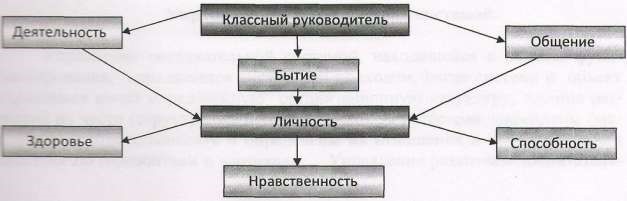 Функции и задачи классного руководителя: Обеспечение защиты ребенка в образовательном процессе;  -Содействие становлению личности, способной к самоопределению, самосовершенствованию;  Координация всех воспитательных влияний на школьников в целях развития личности через включение школьников в многообразные виды деятельности и взаимопониманий; Классный руководитель осуществляет следующие функции: организаторскую; коммуникативную (организация общения); координационную (согласование всех влияний);  - коррекционную (преобразование, изменение личности); функцию защиты ребенка от неблагоприятных воздействий. Основные направления классного руководителя со своими коллегами, учащимися и их родителями по моделированию и построению воспитательной системы класса. 2. Работа по развитию классного коллектива. Самоуправление в классном коллективе. представление учащимся реальной возможности участвовать в управлении классом, школой (прогнозировать, планировать, организовывать, исполнять и анализировать учебновоспитательный процесс) через активную работу органов ученического самоуправления. 3.Работа с органами детского самоуправления в классе; -работа с лидерами и неформальными лидерами (положительными и отрицательными); - проведение сборов, собраний; -работа с микроколлективами; -работа по выполнению школьных поручений и заданий; -контроль за выполнением классных поручений через органы самоуправления. 4. В процессе воспитания принимают участие родители обучающихся школы. Задачи  работы в данном направлении мы видим в вовлечении как большего числа родителей в жизнь школы, в укреплении внутрисемейных отношений, отношений семей и школы, в повышении активности родительской общественности. Причем все это должно преследовать одну цель: создание условий для формирования полноценной личности обучающегося школы. Это становится возможным при соблюдении следующих условий: -единство требований педагогов и родителей к учебно- воспитательному процессу, к конечному его результату - модели выпускника школы; согласованность действий взрослых по отношению к ребенку; -распределение обязанностей и ответственности за результат совместного воздействия на ребенка; по отношению к ребенку - принцип "трех П": пойми, прости, полюби; заинтересованность родительской общественности в развитии школы, в приумножении ее славы. Управление воспитательной системой.  Управление воспитательной системой, находящейся в режиме функционирования, определяется системным подходом, когда система и объект управления имеет определѐнную организационную структуру, т.е. она разделена на части (структурные подразделения), за которыми закреплены полномочия и ответственность и определены их отношения и правила взаимодействия по горизонтали и вертикали. Управление развитием воспитательной системы осуществляется через конкретизацию целей воспитания, расширение ведущих видов деятельности. Стратегическое руководство и контроль осуществляет директор школы. Тактическое 	руководство 	осуществляют 	заместители 	директора. 	Они 	же 	являются координаторами. Руководители МО осуществляют методическую помощь и выявляют состояние программного обеспечения. Старшая вожатая осуществляет различную совместную деятельность учащихся. Педагоги являются консультантами в работе органов самоуправления. Руководители объединений по интересам, секций осуществляют оперативное управление, т. е. действия в имеющихся условиях. Обучающиеся осуществляют самоуправление.  Родители являются соучастниками образовательного процесса.                    Основные направления воспитательной деятельности. Наша концепция предполагает следующие базовые направления деятельности: -воспитание свободной личности (высокий уровень самосознания, гражданственность, чувство собственного достоинства, самоуважения; самодисцинлина, честность, ориентирование в духовных ценностях жизни; самостоятельность в принятии решений и ответственность; свободный выбор содержания жизнедеятельности. -воспитание гуманной личности (милосердие, доброта, способность к состраданию, сопереживание, альтруизм; терпимость, доброжелательность, скромность, готовность оказывать помощь близким и дальним; стремление к миру, добрососедству, понимание ценности человеческой жизни. -воспитание духовной личности (потребность в познании и самопознании, в красоте, в рефлексии, общении, поиске смысла жизни, автономность  внутреннего мира). воспитание творческой личности: (развитие, способность, потребность в преобразующей деятельности; знание, умение, навыки, развитый интеллект, интуиция, жизнетворчество). -воспитание практичной личности: (знание основ экономики, трудолюбие, хозяйственность; компьютерная грамотность; владение языками мира, знание народных религиозных обычаев; здоровый образ жизни, эстетический вкус, хорошие манеры, благоустройство дома, обеспечение благосостояния семьи). Реализация концепции воспитательной работы школы включает следующие ключевые действия: 1.Развитие 	интереса 	к 	Истории 	России, 	Республики 	Башкортостан, района, деревни, школы, своей родословной. Воспитание гражданственности: -проведение   круглых   столов;  встреч       обучающихся        с руководителями   района: -знакомство детей с историей школы; возобновление   работы   над школьной летописью; -проведение  смотров- конкурсов на лучшее знание народных традиций, истории села, родословной семьи; ведение фольклорных праздников, фестивалей; -участие в праздновании юбилеев, связанных с историей страны, республики, села, школы; - организация работы по сбору материала для школьного и районного музеев; 2.Нравственное воспитание: -использование педагогического потенциала отечественной истории, духовных ценностей русской литературы; русской философии в процессе приобщения к нравственным традициям; -усиление системы влияния старшего поколения на детей: встречи; шефство престарелыми, операция «Забота»; тимуровская работа; работа по формированию приоритета человеческих ценностей. 3. Вовлечение детей в общественно-организационную деятельность: - развитие и совершенствование детских и молодежных организаций; -обеспечение ролевого разнообразия для каждого ученика: от исполнителя - до организатора, от лидера - до исполнителя; 4. Культурно-эстетическое воспитание обучающихся: эстетическое оформление школы; разнообразие деятельности объединений по интересам эстетического и художественного цикла; совершенствование форм и содержание культурно-развлекательных программ; разработка и реализация досуговых программ; привлечение к работе  обучающихся школьного музея; 5. Правовое воспитание учащихся и профилактическая работа с ними: разработка планов правового и гражданско-патриотического воспитания; организация изучения всемирной декларации прав человека и Международной конвенции защиты прав ребенка; -проведение мероприятий, направленных на повышение доверия к правоохранительным органам (встречи с сотрудниками и т.д.); -направление различных видов досуговой деятельности на профилактику курения, алкоголизма, наркомании; -совершенствование оказания психологической и медицинской помощи детям, попавшим в трудную жизненную ситуацию; организация занятости «трудных подростков», в том числе в летнее время; 6. Патриотическое воспитание: -проведение пропагандистской работы по изменению образа и статуса армии в глазах молодежи; участие в районном «Дне Призывника»; возрождение уроков мужества, уроков памяти и т.д.; организация встреч с участниками ВОВ; -уход за памятником, памятником 7. Трудовое и профессиональное воспитание: предоставление ребенку права выбора форм внеучебной деятельности; осуществление трудового воспитания через общеобразовательные дисциплины; - совершенствование форм и методов ранней диагностики на профессию;  8. Работа с одаренными детьми.  активное участие в деятельности учреждений дополнительного образования; развитие познавательной мотивации и творческих способностей; - раскрепощение личности обучающегося в учебном процессе; - участие в НПК. 9.Охрана жизни и здоровья учащихся: -поддержка здоровья обучающихся; -повышение роли физической культуры в укреплении здоровья; -пропаганда здорового образа жизни; -участие в спортивных соревнованиях различного масштаба; -работа Общественногонаркопоста; -работа Совета профилактики правонарушений. 10. Семейное воспитание и работа с родителями обучающихся: -организация 	семейного 	и 	полового 	воспитания, 	бережное 	сохранение 	при  этом семейного уклада, семейных традиций; 	 -обеспечение поддержки и распространение опыта семейного воспитания благополучных семей; -использование разнообразных форм досуговой деятельности детей и родителей для  их благополучного и бесконфликтного общения; -организация 	и 	проведение 	педагогического 	Всеобуча, 	индивидуальных 	и групповых консультаций, родительских собраний, направленных на повышение педагогической грамотности родителей; своевременное выявление семей, где имеются дефекты воспитания; активизация работы с неблагополучными семьями, с семьями, находящимися в трудной жизненной ситуации; -возрождение и формирование семейных традиций в создании домашнего очага, налаживании быта.   Заключение  Вся воспитательная система школы строится на основных положениях, заложенных в Концепции духовно-нравственного развития и воспитания личности гражданина России.  	Возрождение 	российского 	общества 	возможно 	только 	при формировании 	у подрастающего поколения высоких моральных, духовно-нравственных качеств.  Проблемы обеспечения воспитания российской молодежи остаются актуальными. Разрабатывая концепцию воспитательной работы школы как образовательного учреждения, педагогический коллектив учитывал особенности в тенденции в развитии современного российского общества:                                      -возникновение в обществе стихийной, деструктивной для развития несовершеннолетних, опасной по своим последствиям социальной ситуации.   -появление новых требований со стороны общества к личности, размывание и  девальвация системы традиционных ценностей; - переоценка роли образования и пренебрежение задачами воспитания.    Этим и обусловлена постановка в центр внимания духовно-нравственного развития и воспитания личности гражданина России, нацеленная на формирование основных качеств личности.  Таким образом, духовно-нравственное развитие и воспитание обучающихся является первостепенной задачей современной образовательной системы и  представляет собой важный компонент социального заказа для образования. 2.4. Модель выпускника средней школыВыпускник, получивший   среднее  общее образование, - это человек, который: освоил все образовательные программы по предметам учебного плана; готов к самообразованию на протяжении всей жизни; умеет планировать собственную исследовательскую деятельность по решению интересующей проблемы готов к формам и методам обучения, применяемым в учреждениях высшего профессионального образования; имеет достаточно высокий уровень общей культуры; владеет информационной культурой, компьютерной грамотностью; осознает ценность своей личности (высокая самооценка, чувство собственного достоинства, стремление к самосовершенствованию); умеет адекватно оценивать себя и адаптироваться в социуме; -осознает зависимость личного благополучия от здорового образа жизни и способен вести здоровый образ жизни; умеет осмысленно и ответственно осуществлять выбор собственных действий, контролировать и анализировать их, обладает чувством социальной ответственности; - знает свои гражданские права и обязанности и умеет их реализовывать; -способен к жизненному самоопределению и самореализации, может быстро адаптироваться к изменениям в социальной среде; обладает эмоционально-волевой регуляцией, необходимой для реализации своего творческого потенциала.  1.Уровень обученности, сформированности ключевых компетентностей, необходимых для дальнейшего профессионального образования, успешной трудовой деятельности: освоил все образовательные программы по предметам учебного плана. овладел основными общеучебными умениями и навыками, необходимыми для дальнейшего профессионального образования и успешной трудовой деятельности: -основными мыслительными операциями: анализа, синтеза, сравнения, конкретизации, абстрагирования, обобщения, систематизации, классификации; формулирования  вывода, умозаключения; -навыками планирования, проектирования, моделирования, прогнозирования, исследовательской, творческой деятельности; трудовыми умениями и навыками по работе с металлом, деревом, тканью, ухода за землей, животными, приготовления пищи, навыками самосохранения в экстремальных ситуациях; -основами восприятия, обработки, переработки, хранения, воспроизведения информации; информационными технологиями, связанными с приемом, передачей, чтением, конспектированием информации, преобразованием информации;  мультимедийными, Интернет технологией; основами компьютерной грамотности, технического обслуживания вычислительной техники; овладел умениями и навыками саморазвития, самосовершенствования, саморегуляции, личной и предметной рефлексии, смысла жизни, профессионального развития, профессионального развития; -овладел навыками языкового и речевого развития, культурой родного языка, владение иностранным языком. 2.Уровень ключевых компетентностей, связанных с физическим развитием и укреплением здоровья: овладел знаниями и умениями здоровьясбережения: знание и соблюдение норм здорового образа жизни; знание опасности курения, алкоголизма, токсикомании, наркомании, СПИДа;       -знание и соблюдение правил личной гигиены, обихода;      -знание особенностей физического, физиологического развития своего организма, типы нервной системы, особенностей темперамента, суточного биоритма и т.д. знание и владение основами физической культуры человека. 3.Уровень сформированности ключевых компетенций, связанных с взаимодействием человека и социальной сферы, человека и окружающего его    мира. Владение знаниями, умениями и навыками социального взаимодействия с обществом, общностью, коллективом, семьей, друзьями, партнерами. Владение умениями и навыками сотрудничества, толерантности, уважения и принятия другого (раса, национальность, религия, статус, роль, пол), погашение конфликтов. Владение основами мобильности, социальной активности, конкурентоспособности, умение адаптирования в социуме. Владение знаниями, умениями и навыками общения (коммуникативная компетентность). - Основы устного и письменного общения, диалог, монолог, порождение и восприятие текста, знание и соблюдение традиций, этикета; культурное общение, иноязычное общение, деловая переписка,  особенности коммуникации с разными людьми. Владение знаниями, умениями и навыками, связанными с гражданственностью. Знание и соблюдение прав и обязанностей гражданина; воспитание свободы и ответственности человека, уверенности в себе, собственного достоинства, гражданского долга, самоконтроля в своих действиях, чувства патриотизма к своей Родине, малой Родине, гордости за символы государства (герб, флаг, гимн). 4.Уровень сформированности культуры человека. -Знание и использование ценностей живописи, литературы, искусства, музыки, науки, производства. Знание и использование истории цивилизации, собственной страны, религии. Владение основами экологической культуры. - Знание ценностей бытия, жизни.                             3.Организационный раздел ООП ФК ГОС СОО 3.1.Информационно–аналитические данные по муниципальному общеобразовательному бюджетному 	учреждению средняя общеобразовательная школа с.Прибельский муниципального района Кармаскалинский район Республики Башкортостан. Муниципальное общеобразовательное бюджетное учреждение средняя общеобразовательная школа с.Прибельский   расположено по адресу: Республика Башкортостан, Кармаскалинский район, с.Прибельский , ул.Школьная, 3. Учредитель: администрация муниципального района Кармаскалинский район Республики Башкортостан в лице главы администрации муниципального района Кармаскалинский район Республики Башкортостан. В ОО существуют необходимые условия для успешной реализации образовательной программы: безопасные условия осуществления образовательного  процесса; наличие квалифицированных кадров; наличие необходимой материально – технической базы; наличие необходимой информационно-образовательной среды; - наличие учебно – методического обеспечения; позитивное отношение обучающихся и их родителей. 3.2. Материально – техническое и информационно-техническое оснащение. МОБУ СОШ с. Прибельский  осуществляет образовательный процесс в одном здании:   Перечень компьютеров, имеющихся в  муниципального общеобразовательного бюджетного учреждения средняя общеобразовательная школа  с. Прибельский муниципального района Кармаскалинский район Республики БашкортостанПеречень компьютеров, имеющихся в Филиала муниципального общеобразовательного бюджетного учреждения средняя общеобразовательная школа с. Прибельский муниципального района Кармаскалинский район Республики Башкортостан  средняя общеобразовательная школа д.Бишаул-Унгарово  Перечень компьютеров, имеющихся в   филиале муниципального общеобразовательного бюджетного учреждения средняя общеобразовательная школа с. Прибельский муниципального района Кармаскалинский район Республики Башкортостан  основная общеобразовательная  школа д. Старошареево   Компьютерные программы в муниципального общеобразовательного бюджетного учреждения средняя общеобразовательная школа с. Прибельский муниципального района Кармаскалинский район Республики БашкортостанКомпьютерные программы  в филиале муниципального общеобразовательного бюджетного учреждения средняя общеобразовательная школа с. Прибельский муниципального района Кармаскалинский район Республики Башкортостан средняя общеобразовательная школа д.Бишаул-Унгарово   Компьютерные программы в филиале муниципального общеобразовательного бюджетного учреждения средняя общеобразовательная школа с. Прибельский муниципального района Кармаскалинский район Республики Башкортостан  основная общеобразовательная  школа д. Старошареево   Дополнительное оборудование муниципального общеобразовательного бюджетного учреждения  средняя образовательная школа с.Прибельский  муниципального района Кармаскалинский район республики БашкортостанКак используются ТСО и КТ в образовательном процессе ОУ, в управлении ОУ (виды работ): делопроизводство, административная, учебная и воспитательная работа (электронные учебники, презентации, интернет, использование на уроках, на классных часах, родительских собраниях)Наличие технического обслуживания компьютерной техники: имеетсяНомер телефона, к которому подключен модем: 8(34765)-2-75-53 Дополнительное оборудование в филиале муниципального общеобразовательного бюджетного учреждения средняя общеобразовательная школа с. Прибельский муниципального района Кармаскалинский район Республики Башкортостан  средняя общеобразовательная школа д.Бишаул-Унгарово                              Процесс развития информационно-коммуникационной  среды. Так как современная школа, главными характеристиками которой являются открытость, интегрированность в открытое образовательное пространство и индивидуализация, должна опираться на широкую информатизацию, то создание новой информационной среды школы понимается  в ОО как  комплексный, многоплановый, ресурсоемкий процесс, в котором участвуют  ученики,  учителя,  администрация и родители. Он предполагает: создание единого образовательного пространства школы; -использование информационных технологий в образовательных дисциплинах; -разработку уроков, интегрирующих информационно-коммуникационные технологии в - педагогическую деятельность  и познавательную деятельность обучающихся; - активное использование Интернет в образовании. Основой образовательной системы МОБУ СОШ с. Прибельский  должна стать  высококачественная и высокотехнологическая информационно-образовательная среда. Еѐ создание и развитие представляет технически наиболее сложную и дорогостоящую задачу. Но именно она позволяет системе образования коренным образом модернизировать свой технологический базис, перейти к образовательной информационной технологии и осуществить прорыв к открытой образовательной системе. Для создания и развития информационно-образовательной среды МОБУ СОШ с.Прибельский необходимо полностью задействовать научно-методический, информационный, технологический, организационный и педагогический потенциал школы.                                                        3.Кадровое обеспечение 3.3.1. Сведения об администрации                                  3.3.2 Сведения о педагогических работниках  Обобщенные сведения о составе и квалификации педагогических кадров  муниципального общеобразовательного бюджетного учреждения средняя общеобразовательная школа с. Прибельский Обобщенные сведения о составе и квалификации педагогических кадров филиала  муниципального общеобразовательного бюджетного учреждения средняя общеобразовательная школа с. Прибельский муниципального района Кармаскалинский район Республики Башкортостан  средняя общеобразовательная школа д.Бишаул-Унгарово 3.Образовательный уровень педагогического коллектива Обобщенные сведения о составе и квалификации педагогических кадров  филиала муниципального общеобразовательного бюджетного учреждения средней общеобразовательной школы с. Прибельский муниципального района Кармаскалинский район Республики Башкортостан  основная общеобразовательная школа д. Старошареево За текущий год аттестовано 21 педагогических работников школы: пять  учителей прошли аттестацию на соответствие занимаемой должности, шесть педагогов - на первую категорию,10 педагогов - на высшую категорию.  Все аттестующиеся учителя провели открытые уроки на уровне района, школы.        Одной из форм методической работы по повышению профессионального мастерства учителя являются открытые уроки. Проведение открытых уроков показало, что учителя владеют методикой преподавания предметов на достаточно высоком уровне, обладают профессиональной компетентностью. Уроки отличались высокой плотностью, доступностью изложения материала, эффективностью методов и приёмов работы, целесообразностью распределения времени, логической последовательностью и взаимосвязью этапов. Учителя старались показать такую организацию урока, которая обеспечивала бы не только усвоение учебного материала всеми учениками на самом уроке, но и их самостоятельную деятельность, способствующую умственному развитию. В 2014-2015 учебном году были проведены дистанционные открытые уроки. На хорошем профессиональном уровне провели уроки учитель технологии Матюшина Н.В., учителя начальных классов Щеглова Н.Г.,Пермина Н.Н. , Кильмухаметова М.М.,Сахибгареева Л.Н., Абсалямова Г.С., учителя башкирского языка Байдавлетова Г.С.,Урманшин Г.М.,учитель географии Шайхлисламова Л.Р. и т.д. Отмечается  высокое мастерство учителей, а именно: соответствие применяемых форм и методов работы, содержанию урока,  владение приемами активизации познавательной деятельности учащихся, знаний и умений правильно применить элементы педагогических технологий. Учителя начальных классов работающие по ФГОС применяя системно-деятельностный подход в обучении достигают предметных и метапредметных результатов.Основной формой работы школы по повышению квалификации учителей, роста научнотеоретической подготовки и педагогического мастерства является методическая работа. Ее результатом является повышение эффективности уроков и внеклассных мероприятий с обучающимися, улучшение качества их обучения и воспитания. Методическая работа основывалась на анализе учебного процесса, обобщении и внедрении в практику опыта лучших учителей, творческой инициативе каждого учителя. Ведущими формами повышения уровня педагогического мастерства являлось самообразование, курсы повышения квалификации, курсовая переподготовка, изучение опыта коллег, теоретические семинары, педагогические советы методической направленности, консультации по подготовке к конкурсам профессионального мастерства, аттестация, участие в работе школьных, районных МО, участие в работе педсоветов.                                            Курсы повышения квалификации3.3.4. Педагогический стаж:   Средний возраст педагогов: 35 лет. Работающих пенсионеров: 1 (4,3%) Из них: Пенсия по выслуге лет: 3 (13%) Пенсия по возрасту: 1 (4,3%)  3.4.Внешние связи. В условиях развития образовательной организации существует тенденция к  взаимодействию с  социальными партнерами с целью привлечения дополнительных внешних ресурсов развития учреждения.  Решая проблемы  и обеспечивая  обучающимся  возможность организованного проведения досуга, школа строит   отношения с: СДК с. Прибельский; сельской библиотекой -учреждениями дополнительного образования ДПиШ МР Кармаскалинский район, ДЮСШ МР Кармаскалинский район советом ветеранов;  комиссией по делам несовершеннолетних. 3.5.  Организационная структура МОБУ СОШ с.Прибельский  на уровне среднего общего образования. Уровень среднего  общего образования (нормативный срок освоения 2 года) является завершающим этапом общеобразовательной подготовки, обеспечивающим освоение обучающимися общеобразовательных программ данного уровня образования, развитие устойчивых познавательных интересов и творческих способностей обучающегося, формирование навыков самостоятельной учебной и научно – исследовательской деятельности на основе дифференциации обучения, формирование способности обучающихся к быстрому социальному самоопределению.  Основное назначение дополнительного образования в МОБУ СОШ с. Прибельский: создать условия для самоопределения, самовыражения обучающихся, развития и реализации их творческих, интеллектуальных  возможностей, вовлекая их в разнообразную творческую деятельность в условиях дифференцированного подхода. В сегменте дополнительного образования функционируют объединения по интересам школьников (кружки, спортивные секции) Характерной чертой  воспитательной системы  МОБУ СОШ с. Прибельский является  создание в школе единого воспитательного пространства детства, главной ценностью которого является личность каждого ребенка; формирование нового сознания, ориентированного на умение в любых неблагоприятных условиях сохранять уважение друг к другу, проявлять заботу, взаимопонимание, стремление к взаимодействию. Воспитательная работа направлена на развитие личности, создание условий для самоопределения и социализации обучающихся на основе социокультурных, духовно-нравственных ценностей и принятых в обществе правил и норм поведения в интересах человека, семьи, общества и государства. Воспитание и социализация обучающихся соответствуют миссии, целям, особенностям  воспитательной работы и контингента обучающихся МОБУ СОШ с. Прибельский, а также их запросам и интересам (см. Приложение). Здоровьеформирующая деятельность в процессе образования в МОБУ СОШ с. Прибельский  ведѐтся по  направлениям: - педагогическому, - психологическому. Педагогическое направление включает в себя: разумное построение школьной культуры (организационно-педагогических, социальнобытовых, санитарно-гигиенических, эстетических, пространственных  условий, отражающих типичный ритм жизни школы, темп ее жизнедеятельности и объем нагрузок в работе педагогов и обучающихся); изменение образовательной политики (переход на широкую дифференциацию процесса обучения с целью предоставления широких возможностей для индивидуального обучения школьников в условиях совместной учебной деятельности в типичной для них группе обучающихся); системное  обучение здоровому образу жизни на всех уровнях обучения; организацию детского самоуправления и внедрения программ социализации школьников и профилактики риска социальной дезадаптации. Психологическое направление предполагает деятельность социального педагога, который проводит  развивающую работу со всеми школьниками во всех ее формах, а также осуществляет психологическое консультирование и сопровождение семей детей, психологическую поддержку учебно-воспитательного процесса;   Деятельность в школе  выстраивается на основе того, что  она подчинена  на идее адаптации обучающихся к учебно-воспитательному процессу (его требованиям, технологиям и т.п.), а учебно-воспитательного процесса - к психофизиологическим и психологическим особенностям обучающихся  и включает: контроль за выполнением  гигиенических норм и требований к организации образовательного процесса в целом и за соблюдением санитарно-гигиенических требований к организации урока; - выявление патогенных факторов образовательного процесса во всех его аспектах и организацию его коррекции на уровне педагога; выявление скрытых психофизиологических причин неуспешности ребенка, всевозможных отклонений в когнитивной и поведенческой сферах и организацию профилактических и реабилитационных мероприятий с учетом возможностей школы.                     3.6.Реализация школьного компонента государственного стандарта Содержание школьного компонента ГОСа при переходе на уровне среднего  общего образования обеспечивает преемственность образовательного процесса. Основными задачами школьного компонента ГОСа на уровне среднего  общего образования являются:  развитие системного мышления и целостного миропонимания; формирование готовности к самообразованию; -развитие исследовательских умений, обеспечивающих возможность осуществления самостоятельных проектов и исследований по самостоятельно поставленным проблемам; -планирование собственной исследовательской деятельности по решению интересующей проблемы; подготовка аналитического обзора по теме; составление тезисов; устные и письменные формы представления результатов самостоятельной исследовательской работы; развитие способности к самоопределению. Данные задачи являются преемственными по отношению к задачам, которые ставились на  втором уровне обучения.                              3.6.1.Рабочие программы На основе федерального компонента государственного стандарта среднего  общего образования, авторских программ среднего общего и в соответствии с учебным планом образовательной организации педагогами разрабатываются рабочие программы по предметам.  Рабочая программа составляется на один учебный год или на  уровень обучения  среднего  общего образования с последующей корректировкой.  Рабочая программа принимается  на педагогическом совете, утверждается   приказом директора школы. Рабочая программа определяет объем, порядок, содержание изучения  учебного предмета, требования к результатам освоения  образовательной программы СОО  в соответствии с федеральным компонентом государственного образовательного стандарта СОО. При выборе форм и порядка  аттестации  МОБУ СОШ с. Прибельский руководствуется   Законом РФ «Об образовании»,  который предусматривает самостоятельность  образовательной организации в выборе форм и порядка аттестации, а также Положением ОО об аттестации обучающихся в МОБУ СОШ с. Прибельский. Знания, умения, навыки обучающихся оцениваются по пятибалльной системе в соответствии с нормами оценок, предусмотренными программными требованиями и Положением о системе оценки ЗУН.                         3.6.2..Промежуточная аттестация на 2015-2016 учебный год в 10 классе: Промежуточная аттестация обучающихся на уровне среднего общего образования регламентирована Положением «О формах, периодичности и порядке текущего контроля успеваемости и промежуточной аттестации  обучающихся», утвержденным приказом МОБУ СОШ с. С. Прибельский    №45  от 28.  02.2014г. Сроки проведения аттестаций  (за год) определены календарным учебным графиком на 2015-2016 учебный год.                        3.6.3.Годовой учебный план  на 2015-2016 учебный год. Учебный планМОБУ СОШ  с.Прибельский  МР  Кармаскалинский район РБна 2015-2016 учебный год для учащихся 10 и 11б классовсоставлен на основании Базисного  учебного плана и примерных учебных  планов для образовательных учреждений Республики Башкортостан  на 2015-2016 у.г. (приказ МО РБ № 905 от 29 апреля 2015 года).Универсальное (непрофильное) обучение                                                            Учебный планМОБУ СОШ  с.Прибельский МР Кармаскалинский район РБна 2015-2016 учебный год для 11а класса  составлен на основании Базисного  учебного плана и примерных учебных  планов для образовательных учреждений Республики Башкортостан  на 2015-2016 у.г. (приказ МО РБ № 905 от 29 апреля 2015 года).                                               Химико-биологический  профильПояснительная запискак учебному плану  10-11-х  классовМОБУ СОШ с. Прибельский МРКармаскалинский районна 2015-2016 учебный год  Учебный план на 2015-2016 учебный год составлен на основе следующих нормативных документов:-Закон Российской Федерации «Об образовании Российской Федерации» №273 от 29.12.2012года, -Закон Республики Башкортостан «Об образовании в Республике Башкортостан»,  от 1 июля 2013 года N 696-з-Закон Республики Башкортостан «О языках народов  Республики Башкортостан» 15 февраля 1999 года N 216-з ;-Закон Республики Башкортостан от 28 марта 2014 года №75-з "О внесении изменений в  - Закон Республики Башкортостан "О языках народов Республики Башкортостан"       -.Постановление Главного государственного санитарного врача №189 от 29.12.2010 г. «Об утверждении СанПиН 2.4.2821-10 «Санитарно-эпидемиологические требования к условиям и организации обучения в ОУ»  -с  учетом Федеральных базисных учебных планов для общеобразовательных организаций РФ, РБ реализующих основные общеобразовательные программы, внедренных  Приказом МО РБ от 29.04. 2015г. №905 «О рекомендуемом базисном учебном плане и примерных учебных планах для общеобразовательных организаций Республики Башкортостан на 2015-2016 учебный год»;          - Образовательной программы среднего общего образования.Среднее общее образование – завершающая ступень общего образования, призванная обеспечить функциональную грамотность и социальную адаптацию обучающихся, содействовать их общественному и гражданскому самоопределению. Эффективное достижение указанных целей возможно при введении профильного обучения, которое является системой специализированной подготовки (профильного обучения) в старших классах МОБУ СОШ с. Прибельский, ориентированной на индивидуализацию обучения и социализацию обучающихся, в том числе с учетом реальных потребностей рынка труда и социального заказа  родителей.Профильное обучение – средство дифференциации и индивидуализации обучения, которое позволяет за счет изменений в структуре, содержании и организации образовательного процесса более полно учитывать интересы, склонности и способности обучающихся, создавать условия для образования старшеклассников в соответствии с их профессиональными интересами и намерениями в отношении продолжения образования. Переход к профильному обучению позволяет: - создать условия для дифференциации содержания обучения старшеклассников, построения индивидуальных образовательных программ; - обеспечить углубленное изучение отдельных учебных предметов; - установить равный доступ к полноценному образованию разным категориям обучающихся, расширить возможности их социализации; - обеспечить преемственность между общим и профессиональным образованием. Принципы построения учебного плана для X-XI классов основаны на идее двухуровневого (базового и профильного) федерального компонента государственного стандарта общего образования. Исходя из этого, учебные предметы представлены в учебном плане,  выбраны для изучения обучающимся либо на базовом, либо на профильном уровне.При этом в учебном плане сохранены и классы универсального профиля. Обучающиеся этих классов получают среднее (полное) общее образование на базовом уровне.	В учебном плане школы на 2015-2016 учебный  год  представлены планы   Химико-биологического  профиля в 11а классе с изучением на профильном уровне математики, биологии, химии. Универсального обучения (непрофильное обучение) для 10, 11б классов.Региональный (национально-региональный) компонент для 10-11- х классов представлен предметом «Русский язык» в 10,11а классах в количестве 2 часов и «Русский язык » в количестве 1 часа в  11б классе. «Башкирский язык»в количестве 1 часа в 10 ,11б классах. Учебные предметы  «Русский язык», «Литература», «Иностранный язык»      Часы русского языка, литературы и иностранного языка (английский язык), заложенные в учебный план, соответствуют  региональному базисному учебному плану общеобразовательных школ. Используются государственные программы и учебники, утвержденные  Министерством образования и науки РФ.         Учебный предмет  «Математика» разделен на учебные предметы «Алгебра и начала анализа» (4 часа в неделю) и «Геометрия» (2 часа в неделю).    Используются государственные программы и учебники, утвержденные  Министерством образования и науки РФ.  2 часа из компонента образовательной организации переданы на предмет «Математика» для укрепления качественной подготовки к итоговой аттестации            Учебный предмет  «Информатика и ИКТ»Используются государственные программы и учебники, утвержденные  Министерством образования и науки  РФ. Согласно региональному базисному учебному плану заложены часы в учебном плане по информатике в 10-11-х классах из федерального компонента в количестве 1 часа            Учебные предметы «История», «Обществознание»  Интегрированный учебный предмет «Обществознание» на уровне среднего общего образования на базовом уровне  включает разделы «Экономика» и «Право».  В учебном предмете «История» ведется интегрированное изучение истории России и Всеобщей истории с выставлением одной отметки по предмету «История».  Используются государственные программы и учебники, утвержденные Министерством образования и науки РФ.             Учебные предметы «Биология», «Химия»,  «Физика»     Согласно региональному базисному учебному плану заложены часы в учебном плане по биологии, химии, физике в 10-11-х классах из федерального компонента и для укрепления качественной подготовки к итоговой аттестации переданы часы из компонента образовательной организации. Используются государственные программы и учебники, утвержденные Министерством образования и науки РФ.           Учебный предмет  «География»   Согласно региональному базисному учебному плану заложены часы в учебном плане, географии в 10,11 классах.  Используются государственные программы и учебники, утвержденные Министерством образования и науки РФ.          Учебный предмет  «Технология»         Для формирования практических навыков учащихся 1 час технологии в 10-11-х классах. Используются государственные программы и учебники, утвержденные Министерством образования и науки РФ.       Учебный предмет  «Физическая культура» в 10-11 классах изучается в объеме 3 часов в неделю в соответствии с приказом Минобрнауки России от 03 июня 2011 г. № 1994 «О внесении изменений в федеральный базисный учебный план и примерные учебные планы для общеобразовательных учреждений Российской Федерации, реализующих программы общего образования, утвержденные приказом Министерства образования Российской Федерации от 9 марта 2004 г. №1312». Используются государственные программы и учебники, утвержденные Министерством образования и науки РФ.      Учебный предмет  «Основы безопасности жизнедеятельности»    Согласно региональному базисному учебному плану заложены часы в учебный план  ОБЖ – 1 час как самостоятельный предмет. Используются государственные программы и учебники, утвержденные Министерством образования и науки РФ.Составление учебного плана завершается формированием компонента образовательного учреждения. Часы, отведенные на компонент образовательного учреждения по заявлениям родителей (законных представителей) используются для: преподавания учебных предметов, предлагаемых образовательным учреждением; проведения учебных практик и исследовательской деятельности; осуществления образовательных проектов. Эти часы также использовались для увеличения количества часов, отведенных на преподавание базовых и профильных учебных предметов федерального компонента. Часы компонента образовательного учебного плана распределены на следующие учебные предметы:Информатика и ИКТ  в количестве 1 часа в 11а классеАлгебра и начала анализа   в количестве 1 часа в 11а  классеФизика  в количестве 1 часа в 11а  классеРусский язык в количестве 2 часов в 10а,б, в количестве 1часа 11б классахАлгебра и начала анализа   в количестве 2 часов в 10,11б классахГеометрия в количестве 1 часа в 10,11б классахХимия в количестве 1 часа в 10,11б классахБиология в количестве 1 часа в 10,11б классахОбществознание в количестве 1 часа в 10,11б классахЭлективные предметы направлены на развитие содержания одного из базовых или профильных учебных предметов, что позволяет поддерживать изучение смежных учебных предметов или получать дополнительную подготовку для сдачи единого государственного экзамена.Часы, отведенные на элективные предметы по учебному плану, распределены следующим образом:Математика  в количестве 0,5 ч.  11а  классеХимия в количестве 0,5 ч. в 11а классеФизика  в количестве0,5 ч. в11а  классеБиология   в количестве 0,5 ч. в 11а  классе   Видами учебной деятельности на уроках является  рассказ, контрольные, самостоятельные работы, лабораторные практические работы, тестирование, рефераты и т.д.             Промежуточная аттестация обучающихся     Промежуточная аттестация обучающихся проводится в соответствие с действующим школьным  Положением о формах, периодичности и порядке текущего контроля успеваемости и промежуточной аттестации обучающихся.    	Таким образом, учебный план для 10-11-х классов на 2015-2016 учебный год выполняет образовательный государственный стандарт по базовым дисциплинам, расширяет содержание образования по предметам приоритетных направлений, обеспечивает  условия для самоопределения учащихся, готовит их к поступлению в высшие учебные заведения. Учебный планфилиала МОБУ СОШ  с. Прибельский СОШ д. Бишаул-Унгарово                 МР  Кармаскалинский   район РБ для учащихся 10-11 классовсоставлен на основании Базисного  учебного плана и примерных учебных  планов для образовательных учреждений Республики Башкортостан  на 2015-2016 учебный год. Универсальное(непрофильное) обучение.Пояснительная запискак  учебному плану 10-11  классов филиала муниципального общеобразовательного бюджетного учреждения средней общеобразовательной  школы с. Прибельский средняя  общеобразовательная школа д. Бишаул - Унгарово муниципального  района  Кармаскалинский   район РБ на 2015-2016  учебный год.  Учебный план на 2015-2016 учебный год составлен на основе следующих нормативных документов:-Закон Российской Федерации «Об образовании Российской Федерации» №273 от 29.12.2012года, -Закон Республики Башкортостан «Об образовании в Республике Башкортостан»,  от 1 июля 2013 года N 696-з-Закон Республики Башкортостан «О языках народов  Республики Башкортостан» 15 февраля 1999 года N 216-з ;-Закон Республики Башкортостан от 28 марта 2014 года №75-з "О внесении изменений в  - Закон Республики Башкортостан "О языках народов Республики Башкортостан"       -.Постановление Главного государственного санитарного врача №189 от 29.12.2010 г. «Об утверждении СанПиН 2.4.2821-10 «Санитарно-эпидемиологические требования к условиям и организации обучения в ОУ»  -с  учетом Федеральных базисных учебных планов для общеобразовательных организаций РФ, РБ реализующих основные общеобразовательные программы, внедренных  Приказом МО РБ от 29.04. 2015г. №905 «О рекомендуемом базисном учебном плане и примерных учебных планах для общеобразовательных организаций Республики Башкортостан на 2015-2016 учебный год»;          - Устава МОБУ СОШ с. Прибельский;   - Образовательной программы среднего общего образования.Обучение в 10 классе не проводится, в связи с отсутствием обучающихся.Учебный план для 11 класса основан на идее базового  федерального компонента государственного стандарта общего образования. Исходя из этого, учебные предметы выбраны для изучения обучающимся  на базовом  уровне.  Для  учащихся  11 класса  выбрали  учебный  план  для  универсального  обучения  (непрофильное  обучение).     Учебные предметы  «Русский язык», «Литература», «Иностранный язык»      Часы русского языка, литературы и иностранного языка (английский язык), заложенные в учебный план, соответствуют  региональному базисному учебному плану общеобразовательных школ. Используются государственные программы и учебники, утвержденные  Министерством образования и науки РФ.         Учебный предмет  «Математика» разделен на учебные предметы «Алгебра и начала анализа» (4 часа в неделю) и «Геометрия» (2 часа в неделю).    Используются государственные программы и учебники, утвержденные  Министерством образования и науки РФ.  2 часа из компонента образовательной организации переданы на предмет «Математика» для укрепления качественной подготовки к итоговой аттестации            Учебный предмет  «Информатика и ИКТ»Используются государственные программы и учебники, утвержденные  Министерством образования и науки  РФ. Согласно региональному базисному учебному плану заложены часы в учебном плане по информатике в 10-11-х классах из федерального компонента в количестве 1 часа            Учебные предметы «История», «Обществознание»  Интегрированный учебный предмет «Обществознание» на уровне среднего общего образования на базовом уровне  включает разделы «Экономика» и «Право».  В учебном предмете «История» ведется интегрированное изучение истории России и Всеобщей истории с выставлением одной отметки по предмету «История».  Используются государственные программы и учебники, утвержденные Министерством образования и науки РФ.             Учебные предметы «Биология», «Химия»,  «Физика»     Согласно региональному базисному учебному плану заложены часы в учебном плане по биологии, химии, физике в 10-11-х классах из федерального компонента и для укрепления качественной подготовки к итоговой аттестации переданы часы из компонента образовательной организации. Используются государственные программы и учебники, утвержденные Министерством образования и науки РФ.           Учебный предмет  «География»   Согласно региональному базисному учебному плану заложены часы в учебном плане, географии в 10,11 классах.  Используются государственные программы и учебники, утвержденные Министерством образования и науки РФ.          Учебный предмет  «Технология»         Для формирования практических навыков учащихся 1 час технологии в 10-11-х классах. Используются государственные программы и учебники, утвержденные Министерством образования и науки РФ.       Учебный предмет  «Физическая культура» в 10-11 классах изучается в объеме 3 часов в неделю в соответствии с приказом Минобрнауки России от 03 июня 2011 г. № 1994 «О внесении изменений в федеральный базисный учебный план и примерные учебные планы для общеобразовательных учреждений Российской Федерации, реализующих программы общего образования, утвержденные приказом Министерства образования Российской Федерации от 9 марта 2004 г. №1312». Используются государственные программы и учебники, утвержденные Министерством образования и науки РФ.      Учебный предмет  «Основы безопасности жизнедеятельности»    Согласно региональному базисному учебному плану заложены часы в учебный план  ОБЖ – 1 час как самостоятельный предмет. Используются государственные программы и учебники, утвержденные Министерством образования и науки РФ.Промежуточная аттестация обучающихся     Промежуточная аттестация обучающихся проводится в соответствие с действующим школьным  Положением о формах, периодичности и порядке текущего контроля успеваемости и промежуточной аттестации обучающихся.      Промежуточная аттестация обучающихся проводится в письменной форме в конце учебного года согласно годовому календарному графику.В целях повышения качества подготовки  к ЕГЭ, исходя из существующих условий и образовательных запросов обучающихся и их родителей (лиц их заменяющих),  часы компонента образовательного учреждения переданы на усиление  таких предметов:  «Математика»  (3 часа),  «Русский  язык»(3 часа), «Литература» (1 час),   “Обществознание” (1 час).     Учебный план для 11 класса ориентирован на 34 учебных недель в год. Продолжительность урока – 45 минут. Классы не делятся. Занятия проводятся в первую смену. По  учебному  плану изучаются  русский язык как государственный,  русская литература, родной  язык и  литература, иностранный  (английский)  язык.  Учебный предмет «Иностранный язык»  представлен предметом - английский язык. Учебный предмет «Математика» представлен предметами «Алгебра и начала анализа»  и  «Геометрия».  Часы на преподавание учебных предметов «Родной язык и литература», представленный  башкирским языком, выделяются из регионального (национально-регионального) компонента.3.7.Учебно-методическое обеспечение образовательного процесса на уровне среднего общего образования Начальная школаОсновная школаСредняя школаВсего по ОУОбщее количество обучающихся28430569658Общее количество классов/средняя наполняемость классов, в том числе:общеобразовательных (базового уровня)14/2015/204/1733/19Начальная школаОсновная школаСредняя школаВсего по ОУОбщее количество обучающихся3948693Общее количество классов/средняя наполняемость классов, в том числе:общеобразовательных (базового уровня)3/525/371/249/41Начальная школаОсновная школаСредняя школаВсего по ОУОбщее количество обучающихся202242Общее количество классов/средняя наполняемость классов, в том числе:общеобразовательных (базового уровня)3/75/47Уровень обучения общеобразовательные классы Среднее общее образование 10,11классы Начальное общее образование Основное общее образование Среднее общее образование Продолжительность учебной недели (5,6 дней) 1кл-5дней 2-4кл-6дней 6 дней 6 дней Продолжительность уроков (35 – 45 мин.) 1кл-35 минут сентябрь декабрь; 45 	минут-январь-май; 2-4 кл-45 мин 45 мин 45 мин Продолжительность перерывов минимальная (мин.) максимальная (мин) 10 мин  20 мин 10 мин  20 мин 10 мин,  20 мин Базисный учебный план Уровень среднего общего образования БУП 2004 10-11КЛ ФГОС - Предмет2012/2013 уч год2012/2013 уч год2013/2014 уч год2013/2014 уч год2014/2015 уч год2014/2015 уч годПредметуспев.,%качество, %успев.,%качество, %успев.,%качество, %Русский  язык 1006710067,610067   Математика100801009110058,1Предмет2012/2013 уч. год2012/2013 уч. год2013/2014 уч. год2013/2014 уч. год2014-2015 уч. год2014-2015 уч. годПредметуспев.,%качество, %успев.,%качество, %успев.,%качество, %Русский  язык 1005010072,710057,1   Математика10010010063,610057,1Предмет2012/2013 уч год2012/2013 уч год2013/2014 уч год2013/2014 уч год2014/2015 уч год2014/2015 уч годПредметуспев.,%качество, %успев.,%качество, %успев.,%качество, %Русский  язык 100501009010025   Математика10010010090100100Предмет2013/2014 уч год2013/2014 уч год2014/2015 уч год2014/2015 уч годПредметпервичный балбаллпервичный балбаллРусский  язык 174434,359,4   Математика104895810  класс 2012/2013 2013/2014 2014/2015 успеваемость 100 100 100 Качество 27 63 70 11 класс 2012/2013 2013/2014 2014/2015 успеваемость 100 100 100 Качество 73 60 82 Медали 2013г. (медаль за успехи в учении) 2013г. (медаль за успехи в учении) 2014г.  (медаль за успехи в учении) 2014г.  (медаль за успехи в учении) 2015 (медаль учении) за за успехи в количество выпускников % выпускников количество выпускников % выпускников количество выпускников количество выпускников % выпускников % выпускников % выпускников Золотая 3 20 3 20 4 4 36,4 36,4 36,4 Серебряная 1 7 - - - - - - - Всего 4 27 3 20 4 4 36,4 36,4 36,4 Основные направления деятельности Задачи деятельности Изучение 	учащихся 	класса, отношений, общения и деятельности в классном коллективе. 1.Изучить потребности, интересы, склонности и другие личностные характеристики членов классного коллектива. 2.Определить уровень сформированности классного коллектива, состояние в нем деловых и межличностных отношений. 3.Выявить воспитательные возможности родителей и других категорий взрослых, вовлеченных в жизнедеятельность классной общности. 4.Определить 	эффективность 	учебно-воспитательного процесса. Проектирование целей, перспектив и образа жизнедеятельности классного сообщества. 1.Сформировать образ класса и жизнедеятельности в нем, привлекательный для членов классного сообщества. 2.Определить место и роль класса в воспитательной системе школы. 3.Выявить способы и условия использования возможностей окружающей среды в развитии личности и формировании классного коллектива. Деятельность по сплочению и развитию классного коллектива, созданию развивающей среды личности ребенка. 1.Содействовать 	формированию 	благоприятной эмоционально-психологической 	и 	нравственной атмосферы в классе. 2.Апробировать моделируемые элементы воспитательной системы класса в жизнедеятельности классного сообщества. Тип техникиГод установкиГде установлен (кабинет)Кем используетсяНоутбук  HP2014 (1шт)Каб. начальных  классов    классовУчителем и обучающимися Ноутбук HP2013 (12шт)Каб. начальных классовУчителем и обучающимися Ноутбук  Lenovo2010 (1шт)Каб.нач. классовУчителем и обучающимися Интерактивный стол Smart2015 (1шт)Каб. нач. классовУчителем и обучающимисяНоутбук HP ШшШшшФФШАРЕЕВОШареев2013 (1шт) Ф ШареевоКаб. нач. классовУчителем и обучающимися Ноутбук HP2013 (3шт) Ф Бишаул УнгаровоКаб. нач. классовУчителем и обучающимися МФУ Samsung2013 (1шт) Ф ШареевоКаб. нач. классовУчителем и обучающимися МФУ Samsung2013 (1шт) Ф Бишаул УнгаровоКаб. нач. классовУчителем и обучающимися МФУ Samsung2013(1шт) ПРибельскийКаб. нач. классовУчителем и обучающимися Документ камера2013 (1шт) Ф ШареевоКаб. нач. классовУчителем и обучающимися Документ камера2013 (1шт) Бишаул УнгаровоКаб. нач. классовУчителем и обучающимися Документ камера2013(2шт) ПРибельскийКаб. нач. классовУчителем и обучающимися Интерактивная доска2013 (1шт) Ф ШареевоКаб. нач. классовУчителем и обучающимися Интерактивная доска2013 (1шт) Ф Бишаул УнгаровоКаб. нач. классовУчителем и обучающимися Интерактивная доска2013(2шт) ПРибельскийКаб. нач. классовУчителем и обучающимися Проектор aser2014(2шт)  ПрибельскийКаб. нач. классовУчителем и обучающимися ПК2012 (12 штук),2008,2009 (8 штук)Информатики  Учителем и обучающимися Ноутбук2012(3 штуки)МатематикиУчителем и обучающимися Ноутбук2012, 2014 (2 шт.)Информатики Учителем и обучающимися ПК2008ФизикиУчителем и обучающимисяПК2009 (10 штук)ИнформатикиУчителем и обучающимисяНоутбук2013ИсторииУчителем и обучающимися Ноутбук2012МатематикиУчителем и обучающимися Ноутбук2012БиологииУчителем и обучающимисяНоутбук2012 (2 шт.)Английского языкаУчителем и обучающимися Ноутбук2012 (4 штуки)Начальных классовУчителем и обучающимися Ноутбук2012МетодическийУчителями ПК2007ДелопроизводителяДелопроизводителемПК2008ФизикиУчителем и обучающимисяПК2010 ЗавучаУчителямиПК2010ДиректораАдминистрациейПК2013 (4 штуки)МатематикиОбучающимисяНоутбук2012БиологииУчителем и учащимисяНоутбук2012ХимииУчителями и учащимисяНоутбук2013Биологии и географии ((филиалУчителями и учащимисяКомпьютер2007Биологии и географии ((филиалУчителями и учащимисяТип техникиГод установкиГде установлен (кабинет)Кем используетсяПК Celeron 7002001Кабинет информатикиУчитель и ученикПК Pentium IV2003Кабинет информатикиУчитель и ученикПК Pentium IV2006Кабинет информатикиУчитель и ученикПК Pentium IV2013Кабинет информатикиУчитель и ученикПК Pentium IV 2013Кабинет информатикиУчитель и ученикПК Pentium IV2013Кабинет информатикиУчитель и ученикПК Pentium IV2013Кабинет информатикиУчитель и ученикПК Pentium IV2013Кабинет информатикиУчитель и ученикНоутбук  ProBook 4545s (5 шт)2012Учебные кабинетыУчитель ПК Pentium IV2007Кабинет биологииУчитель Ноутбук  ProBook 4545s2012Кабинет начальных классовУчитель Тип техникиГод установкиГде установлен (кабинет)Кем используетсяПК2013 (5 шт.)ИнформатикиУчителем и обучающимисяПК2006Информатики Учителем и обучающимисяПК2003Информатики Учителем и обучающимисяПК2001Информатики Учителем и обучающимисяПК2007Географии Учителем и обучающимисяНоутбук2012Татарского языкаУчителем и обучающимися Ноутбук2012Математики Учителем и обучающимися Ноутбук2012Физики Учителем и обучающимисяНоутбук2012Башкирского  языкаУчителем и обучающимися Ноутбук2012 Начальных классовУчителем и обучающимися Вид программыНаименование программыКем разработанаГде применяетсяОперационная системаMS WindowsКорпорация MicrosoftВ учебном процессе, в административной деятельности, в делопроизводствеПакет прикладных программMS OfficeКорпорация MicrosoftВ учебном процессе, в административной деятельности, в делопроизводствеПакет прикладных программАнтивирусная программаKaspersky Internet SecurityКомпании MicrosoftВ учебном процессе, в административной деятельности, в делопроизводствеАнтивирусная программаAvast Free AntivirusAVAST SoftwareВ учебном процессе, в административной деятельности, в делопроизводствеАрхиваторыWinRar7-ZipКорпорация MicrosoftВ учебном процессе, в административной деятельности, в делопроизводствеЯзык программированияPaskalABC.NETPascalABCNET Team ЮФУВ кабинете информатики для обученияЯзык программированияКуМирНИИСИ РАНВ кабинете информатики для обученияФильтрИнтернет цензорцензорНа всех компьютерах, имеющих выход в ИнтернетВид программыНаименование программыКем разработанаГде применяетсяПакет MicrosoftОС Windows XP, Microsoft officeMicrosoftДелопроизводство учительПакет MicrosoftОС Windows 7, Microsoft office 2010MicrosoftУчитель и ученикВид программыНаименование программыКем разработанаГде применяетсяОперационная системаMS WindowsКорпорация MicrosoftВ учебном процессе, в административной деятельности, в делопроизводствеПакет прикладных программMS OfficeКорпорация MicrosoftВ учебном процессе, в административной деятельности, в делопроизводствеАнтивирусная программаKaspersky Work Space SecurityКомпании MicrosoftВ учебном процессе, в административной деятельности, в делопроизводствеАрхиваторыWinRar7-ZipКорпорация MicrosoftВ учебном процессе, в административной деятельности, в делопроизводствеЯзык программированияTurbo Pascal 7Dltv9BorlandВ кабинете информатики для обученияФильтрИнтернет цензорцензорНа компьютерах, имеющих выход в ИнтернетНаименование Характеристики Количество Производитель Принтер Samsung1КитайПринтер  Canon MF1Корея МФУ Samsung2КитайПроектор  Beng2КитайПроекторЕpcon1КитайИнтерактивная доскаTriumph board multi touch4Чехия Мультимедийный проектор  View sonic4Китай Видеокамера Soni1КитайЦифровой фотоаппаратNicon 1КитайМультимедийный проектор  Beng5КитайДолжность Ф.И.О. Ф.И.О. Квалификационная категория по административной должности Директор Хисматуллина Рита Мутагаровнаруководитель 	– 	соответствие занимаемой должности учитель – первая Заместитель 	директора 	по учебно-методической работе Мусина Фидалия Рафаэловнаруководитель 	- 	соответствие занимаемой должности учитель –высшая Заместитель 	директора 	по учебно-воспитательной работе  Аминева Земфира Наиловнаруководитель 	- 	соответствие занимаемой должности - высшаяЗаместитель директора по воспитательной работеКинзягулова Алена НиколаевнаРуководитель – соответствие  занимаемой должностиВсего% к общему числу педагогических работниковОбразование: высшее4580незаконченное высшее35среднее специальное814Квалификационные категории: высшая2035первая2850вторая23почетные звания1322ученые степени00Всего% к общему числу педагогических работниковОбразование: высшее1386,7незаконченное высшее00среднее специальное213,3Квалификационные категории: высшая213,3первая533,3вторая213,3почетные звания320ученые степени00Всего% к общему числу педагогических работниковОбразование: высшее880незаконченное высшее110среднее специальное110Квалификационные категории: высшая660первая110вторая00почетные звания110ученые степени00№ФИО учителяПредметБалыбердина Оксана ВитальевнаматематикаБиктимирова Анна МихайловнаматематикаМухамедшина Лена НуретдиновнаматематикаПоленок Ольга АнатольевнаматематикаНигматуллина Айгуль РимовнаматематикаФаизов Денис РаилевичматематикаБаемова Фанзиля МусовнаБашкирский языкУрманшин Гаян МагафуровичБашкирский языкБайдавлетова Гузель СалаватовнаБашкирский языкМусина Фидалия РафаэльевнаБашкирский языкАминева Земфира НаиловнаХимия БиологияКинзягулова Алёна НиколаевнаБиологияФилиппова Наталья КонстантиновнаБиологияБаздникина Ольга  Ивановнарусский язык и литератураБулатова  Алия Данисовнарусский язык и литератураБайзигитова Альбина Радиковнарусский язык и литератураНазырова Венера АнваровнаОБЖАбдульманов Фанис ШамильевичОБЖГалиакберов Рамзит СагитовичФизическая культураПермина   Наталья  НиколаевнаНачальные классыЩеглова Наталья ГеннадьевнаНачальные классыИсхакова Рамиля ФиларитовнаБашкирский язык и литератураКиньябаева Рамзиля ЗиннуровнаГеография Назарова Зиля ЗиляуровнаМатематика Валиев Ильфат ИльясовичИнформатика Исхаков Рим РифовичИстория Фахретдинова Мунира ИбрагимовнаМатематикаВалиева Галия РаилевнаГеографияМулюкова Амина РифовнаРусский языкХуснетдинова Залия ТимербаевнаНачальные классыФахретдинова Альфия ГайсаровнаНачальные классыАльмухаметов Альберт АйратовичФизическая культураБакирова Светлана НигаматьяновнаНачальные классыХамзина Айгуль МиннулловнаАнглийский языкФИО учителяКакой предмет преподаетМуталлапова Лейсан АбузаровнаГеографияБаязитова Лена МаликовнаХимия Зайнуллин Ильдар ЯгудовичФизика Сиразетдинова Рима МунировнаТатарский языкМулюкова Гульнур РавиловнаРусский языкБаширова Мадина АхметовнаРусский языкТазетдинова Мавлида ТурияновнаБашкирский язык и литератураМухаметшина Файруза ЗакияновнаНачальные классыПермина Надежда ВитальевнаАнглийский языкТазетдинов Рим ХатмулловичОБЖКласс Предмет Форма 	промежуточной аттестации 10 Русский язык Контрольное 	сочинение- рассуждение Алгебра и начала анализа Контрольная работа Обществознание (включая экономику и право) Контрольное тестирование Родной (чувашский) язык и литература Контрольный зачет                                            Учебные предметы                                           Учебные предметы                                           Учебные предметыБазовые учебные предметы10 11 бРусский язык11Литература33Иностранный язык33Математика 22Математика 22Информатика и ИКТ11История22Обществознание (включая экономику и право)22География11Химия11Физическая культура33Биология11Мировая художественная культура11Технология11Основы безопасности жизнедеятельности11Физика22Региональный компонентРусский языкБашкирский язык 1121Компонент образовательного учрежденияРусский языкМатематика ХимияБиологияОбществознание(включая экономику и право)       23111       13111Максимальный объем учебной нагрузки3737Учебные предметыЧисло недельных учебных часовБазовые учебные предметы11 аРусский язык1Литература3Иностранный язык3История2Обществознание (включая экономику и право)2География1Физика2Физическая культура3ОБЖ1Профильные учебные предметыМатематика 4Математика 2Химия3Биология3Региональный (национально-региональный) компонент:Русский язык2Компонент образовательного учрежденияБазовые учебные предметы:Математика ФизикаИнформатика и ИКТЭлективные учебные предметы:Математика «Уравнения и неравенства с параметрами» Химия «Решение задач повышенной сложности» Биология «Молекулярные основы наследственности»Физика «Решение задач повышенной трудности»111     0,5     0,5     0,5     0,5Максимальный объем учебной нагрузки37Учебные предметыЧисло недельных часов за год обученияЧисло недельных часов за год обученияӀ. Федеральный компонентӀ. Федеральный компонентӀ. Федеральный компонентБазовые учебные предметы10 класс11 классРусский язык11Литература33Иностранный  язык 33Математика 22Математика 22Информатика и ИКТ11История22Обществознание (включая экономику и право)22География11Физика22Химия11Биология11Мировая  художественная культура11Технология11Основы безопасности жизнедеятельности11Физическая культура33   ӀӀ. Региональный(национально-региональный) компонент   ӀӀ. Региональный(национально-региональный) компонентРодной  язык и литература11Родной  язык и литература11           ӀӀӀ. Компонент образовательной организации           ӀӀӀ. Компонент образовательной организацииМатематика33Русский язык33Литература11Обществознание11Класс Предметы Программа  Учебник 10 Русский язык Рабочая программа  по русскому  языку составлена на основе авторской программы «Русский язык. 10-11 классы» для общеобразовательных школ. Автор Н.Г. Гольцова, изд-во «Русское слово», 2010г. Рекомендована МО РФ. Учебник: «Русский язык.  10-11 кл.,  авторы Н.Г. Гольцова, И.В. Шамшин, Н. А. 	Мещерина, 	изд-во «Русское слово», 2010г. Рекомендовано МО и науки РФ. Литература Рабочая программа по литературе составлена на основе  авторской программы по русскому языку и литературе  для 10,11 класса общеобразовательных учреждений с русским (неродным) и родным (нерусским) языком обучения под авторством С.К.Бирюкова, К.М.Нартова, Л.ВТодорова, Р.З.Хайруллина ; СПб,: филиал издательства «Просвещение», 2010 Допущена МО РФ. Учебник: «Русская литература XIXв. 10 кл.»  в 2 	частях, 	автор 	Ю.В. Лебедев, 	изд-во «Просвещение», 2011г. Рекомендован МО РФ. Иностран ный язык Рабочая программа по английскому языку  составлена на основе авторской программы  «HappyEnglish. ru» для 10 класса бщеобразовательных учреждений Кауфман К. И., Кауфман М. Ю.; издательство «Титул»,  2012г.  Учебник «HappyEnglish. ru» Авторы: Кауфман К. И., Кауфман 	М. 	Ю.; издательство «Титул»,  2012г Алгебра 	и начала анализа Рабочая программа по алгебре составлена. на основе программы для общеобразовательных учреждений «Алгебра и  начала математического  анализа 10-11класс». Учебник, задачник: «Алгебра и начала математического анализа 10-11кл.» (базовый уровень), автор  А.Г. Мордкович, Составитель: 	Зубарева 	И.И., 	изд-во «Мнемозина», 2010г. Рекомендована  МО РФ.  изд-во «Мнемозина»,2014 Рекомендовано МО РФ Геометрия Рабочая программа по геометрии составлена на основе программы общеобразовательных учреждений «Геометрия.» Автор Т.А.Бурмистрова «Просвещение»,2010  Учебник «Геометрия 10-11 кл.», автор  	Л.С.Атанасян, 	изд-во «Просвещение», 2014г.  Информа тика и ИКТ  Рабочая программа по информатике и ИКТ составлена на основе авторской программы по информатике и ИКТ для общеобразовательных учреждений. Автор 	Н.Д. 	Угринович., 	изд-во 	«БИНОМ. Лаборатория знаний», 2007г.  Учебник: «Информатика и ИКТ. 10 класс», автор Угринович Н.Д., изд-во «БИНОМ. Лаборатория знаний», 2012г. Допущено МО РФ. История  Рабочая  программа по истории составлена на основе  примерной  программы среднего (полного) общего образования на базовом уровне по истории под редакцией Д.Д.Данилова, изд-во «БАЛАСС» 2013 г. Рекомендована МО РФ   Учебник «История России и мира»2части, изд-во Москва. БАЛАСС», авт. Д.Д.Данилов., 2013г; Рекомендован  МО РФ Обществозна ние  Рабочая программа по обществознанию составлена на основе авторской программы по обществознанию для общеобразовательных учреждений. Автор. Л. Н. Боголюбов и др., изд-во « Просвещение», 2009г.  Учебное пособие: «Человек и общество 10 кл» автор: Боголюбов и др., изд-во «Просвещение», 2009г. Рекомендован МО РФ. Геогра фия Рабочая  программа по географии на основе авторской программы  под редакцией Е.А.Жижиной, Н.А. Никитиной.М.: ВАКО, 2013.для общеобразовательных учреждений . Допущено МО РФ.  Учебник: «Экономическая и социальная география мира. Общая характеристика мира», автор ДомогацкихЕ.М.,Алексеевс кий Н.И., ООО «Русское слово- учебник», 2014 г. Рекомендован МО РФ. Биология Рабочая программа по биологии составлена  на основе примерной  программы   для общеобразовательных учреждений к комплекту учебников, созданных под  Учебник: «Общая биология 	10-11кл.», 	авторы:  	Каменский 	А.А., Криксунов Е.А., Пасечник руководством В.В. Пасечника (авторсоставитель Г.М. Пальдяева, Москва, Дрофа 2014г Допущена МО РФ. В.В. Москва, Дрофа 2014г. Допущен МО РФ. Физика Рабочая программа по физике составлена. на основе авторской программы по физике для общеобразовательных учреждений. Автор Г.Я. Мякишев, изд-во «Дрофа», 2004г.  Рекомендовано МО РФ.  Учебник: «Физика – 10 кл» Г.Я. Мякишев, Б.Б. Буховцев, изд-во «Просвещение», 2014г. Химия  Рабочая программа по химии составлена на основе авторской программы О.С. Габриеляна для общеобразовательных учреждений Автор О.С.Габриелян, изд-во «Дрофа», 2006 г. Допущено МО РФ  Учебник: «Химия. 10 класс». Базовый уровень.Учебник для общеобразовательных учреждений.-.:Дрофа, - 2010. Допущен МО РФ. МХК Рабочая  программа  по мировой художественной культуре. Составлена на основе авторской программы среднего общего образования  по мировой художественной культуре для 	10 класса 	под 	редакцией 	Л.А Рапацкой «Мировая художественная культура», Москва, Гуманитарный издательский центр ВЛАДОС, 2013. Рекомендована МО  и науки РФ  Учебник «Мировая художественная культура», 10  класс, автор Л.А Рапацкая, Москва, Гуманитарный 	издательский 	центр 	ВЛАДОС, 	2013. Рекомендован МО  и науки РФ Технология Рабочая программа по технологии составлена на основе Примерной программы общего образования и  авторской программы  В.Д. Симоненко.  Авт. сост. Киселева Е.А., изд. 2-е.Волгоград: Учитель,  2014г.  Учебник «Технология 10кл.»  под ред. В.Д. 	Симоменко, 	изд-во «Вентана-Граф»,  2004г. Рекомендован МО РФ  ОБЖ  Рабочая  программа  по ОБЖ составлена на основе авторской программы по курсу «Основы безопасности жизнедеятельности» для 5-11 кл. общеобразовательных учреждений,  Авторы: А.Т.Смирнов и др., издательство «Просвещение», 2010г  Учебники: 	«Основы безопасности жизнедеятельности 10 класс» авторы: А.Т.Смирнов, Б.О.Хренников; 	под редакцией 	А.Т.Смирнова, изд-во «Просвещение», 2015г. Рекомендовано МО РФ. Физичес кая культура  Рабочая программы  по физической культуре  составлена на основе авторской программы для общеобразовательных учреждений. Комплексная программа физического воспитания  1-11 кл., авторы: В.И. Лях, А.А. Зданевич, изд-во «Просвещение», 2014г.  Рекомендована МО РФ.  Учебник: «Физическая культура в 10/11 классах общеобразовательных учреждений», автор В.И. Лях, 	изд-во «Просвещение», 2014г. Рекомендовано МО РФ. 11 Русский язык  Рабочая программа  по русскому  языку составлена. на основе авторской программы «Русский язык. 10-11 классы» для общеобразовательных школ. Автор Н.Г. Гольцова, изд-во «Русское слово», 2014г.  Рекомендована МО РФ.  Учебник: «Русский язык.  10-11 кл,  часть 2,для общеобразовательных учреждений. Авторы Н.Г. Гольцова,  И.В. Шамшин,  М. А. Мищерина, изд-во «Русское слово», ,  2014г. Рекомендован МО и науки РФ. 11 Литература  Рабочая программа по литературе составлена на основе авторской программы по русскому языку и литературе  для 10,11 класса общеобразовательных учреждений с русским (неродным) и родным (нерусским) языком обучения под авторством С.К.Бирюкова, К.М.Нартова, Л.ВТодорова, Р.З.Хайруллина ; СПб,: филиал издательства «Просвещение», 2010 Допущена МО РФ.  Учебник«Литература» . 11 кл. ,в 2 частях, под авторством С.К.Бирюкова, К.М.Нартова, Л.ВТодорова, Р.З.Хайруллина ; СПб,: филиал издательства «Просвещение», 2010 Допущен МО РФ. . Иностран ный язык  Рабочая программа по английскому языку  составлена. на основе авторской программы  «HappyEnglish. ru» для 11 класса общеобразовательных учреждений Кауфман К. И., Кауфман М. Ю.; издательство «Титул»,  2012г.  Учебник «HappyEnglish. ru» Авторы: Кауфман К. И., 	Кауфман 	М. 	Ю.; издательство «Титул»,  2012г Алгебра 	и начала анализа Рабочая программа по алгебре составлена. на основе 	программы 	для общеобразовательных 	учреждений «Алгебра 	и 	 	начала 	математического  анализа 10-11класс». Составитель: Зубарева И.И., изд-во «Мнемозина», 2010г. Рекомендована  МО РФ. Учебник,задачник: «Алгебра и начала математического анализа 10-11кл.» (базовый уровень), автор А.Г. Мордкович, изд-во «Мнемозина»,2014Рекомен довано МО РФ Геометрия Рабочая программа по геометрии составлена на основе программы общеобразовательных учреждений «Геометрия.» Автор Т.А.Бурмистрова «Просвещение2, 2010 Учебник «Геометрия 10-11 кл.», автор  	Л. С.Атанасян, изд-во«Просвещение», 2014г. Информатика и ИКТ  Рабочая программа по информатике и ИКТ составлена на основе авторской по информатике и ИКТ для общеобразовательных учреждений. Автор: Угринович., изд-во «.бином», 2011г. Допущено МО РФ.  Учебник: «Информатика и ИКТ. 11кл.», автор: Угринович , изд-во «БИНОМ», 2011г. Допущено МО РФ. История  Рабочая программа по истории составлена на основе  примерной программы среднего  общего образования на базовом уровне по историипод редакцией А.А.Данилова, Л.Н.Алексашкиной, Л.Г. Косулиной . Издво «Просвещение». Рекомендована МО РФ.  Учебники: «Россия и мир» 11класс.Авторы А.А.Данилов, Л.Г.Косулина, Л.Н.Алексашкина,Москва, 	изд-во 	«Просвещение», 2011 г. Рекомендован МО РФ. Общество знание  Рабочая программа по обществознанию составлена на основе авторской программы «Человек и общество. 10-11 кл». Автор Л. Н. Боголюбов и др., изд-во « Просвещение»,  Учебник «Человек и общество 11 кл» Боголюбов и др., изд-во «Просвещение», 2011г. Рекомендован МО РФ. Геогра фия Рабочая  программа по географии составлена на основе авторской программы  под редакцией Е.А.Жижиной, Н.А. Никитиной.М.: ВАКО, 2013.для общеобразовательных учреждений . Допущена МО РФ. Учебник: «Экономическая и социальная география мира. Региональная характеристика мира», автор ДомогацкихЕ.М., Алексеевс кий Н.И., ООО «Русское слово- учебник», 2014 г. Рекомендован МО РФ. Биология  Рабочая программа по биологии составлена  . на основе примерной  программы   для общеобразовательных учреждений к комплекту учебников, созданных под руководством В.В. Пасечника (авторсоставитель Г.М. Пальдяева, Москва, Дрофа 2014г  Допущена МО РФ.  Учебник: «Общая биология 	10-11кл.», 	авторы:  	Каменский 	А.А., Криксунов Е.А., Пасечник В.В. Москва, Дрофа 2014г. Допущен МО РФ. Физика  Рабочая программа по физике составлена на основе примерной программы по физике для общеобразовательных учреждений «Физика». Автор Г.Я. Мякишев, изд-во «Дрофа», 2011г. Допущено МО РФ.  Учебник: «Физика – 11 кл», автор Г.Я. Мякишев, Б.Б.Буховцев, В.М.Чаругин,  изд-во «Просвещение», 2014г. Химия  Рабочая программа по химии составлена на основе авторской  программы курса химия для 8-11 классов общеобразовательных учреждений. Автор О.С. Габриелян-М.:Дрофа,2009 г, Допущено МО РФ  Учебник: «Химия. 11 класс», автор Габриелян О.С. и др., из-во «Дрофа», 2010 г. Допущен МО РФ. МХК  Рабочая  программа  по мировой художественной культуре составлена на основе авторской программы среднего общего образования  по мировой художественной культуре для 11 класса под редакцией Л.А Рапацкой«Мировая художественная культура»,Москва, Гуманитарный издательский центр ВЛАДОС, 2013. Рекомендована МО  и науки РФ  Учебник: «Мировая художественная культура» 11  класс, автор Л.А Рапацкая, Москва, Гуманитарный 	издательский 	центр 	ВЛАДОС, 	2013. Рекомендован МО  и науки РФ Технология  Рабочая программа по технологии составлена. на основе Примерной программы общего образования и  авторской программы  В.Д. Симоненко.  Авт. сост. Киселева Е.А., изд. 2-е.Волгоград: Учитель,  2014г.  Учебник «Технология 11 кл.»  под ред. В.Д. Симоменко, изд-во «Вентана-Граф»,  2003г. Рекомендован МО РФ Технология  Рабочая программа по технологии составлена. на основе Примерной программы общего образования и  авторской программы  В.Д. Симоненко.  Авт. сост. Киселева Е.А., изд. 2-е.Волгоград: Учитель,  2014г.  Учебник «Технология 11 кл.»  под ред. В.Д. Симоменко, изд-во «Вентана-Граф»,  2003г. Рекомендован МО РФ ОБЖ Рабочая  программа  по ОБЖ составлена на основе авторской программы по курсу «Основы безопасности жизнедеятельности» для 5-11 кл. общеобразовательных учреждений,  Авторы: А.Т.Смирнов и др., издательство «Просвещение», 2010г  Учебники: 	«Основы безопасности жизнедеятельности 11 класс» авторы: А.Т.Смирнов, Б.О.Хренников; 	под редакцией 	А.Т.Смирнова, изд-во «Просвещение», 2015г. Рекомендовано МО РФ. Физическая культура  Рабочая программа по физической культуре составлена на основе авторской программы  по физической культуре для общеобразовательных учреждений. Комплексная программа физического воспитания  1-11 кл., авторы: В.И. Лях, А.А. Зданевич, изд-во «Просвещение», 2014г.  Рекомендована МО РФ.  Учебник: «Физическая культура в 10/11 классах общеобразовательных учреждений», автор В.И. Лях, 	изд-во «Просвещение», 	2014г. Рекомендовано МО РФ. 